Programas y Proyectos de InversiónIndicadores de Resultados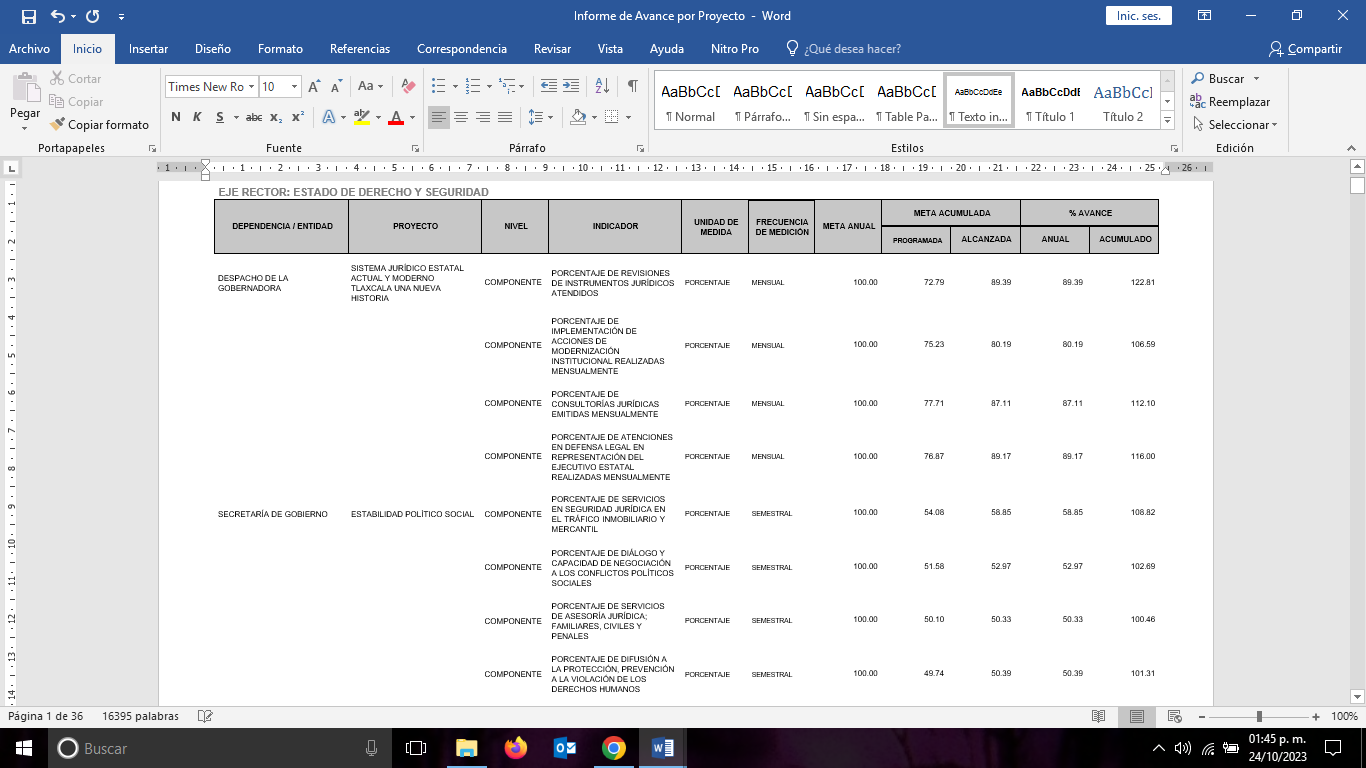 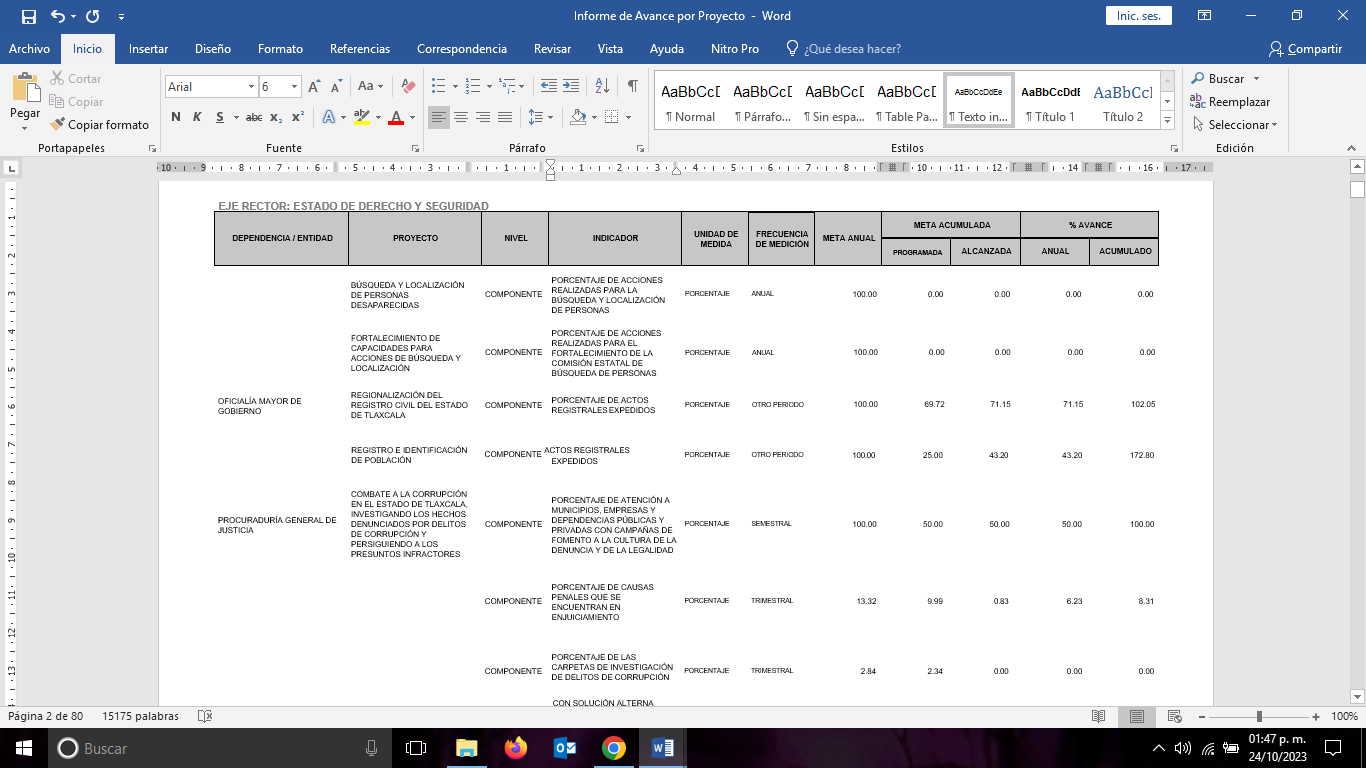 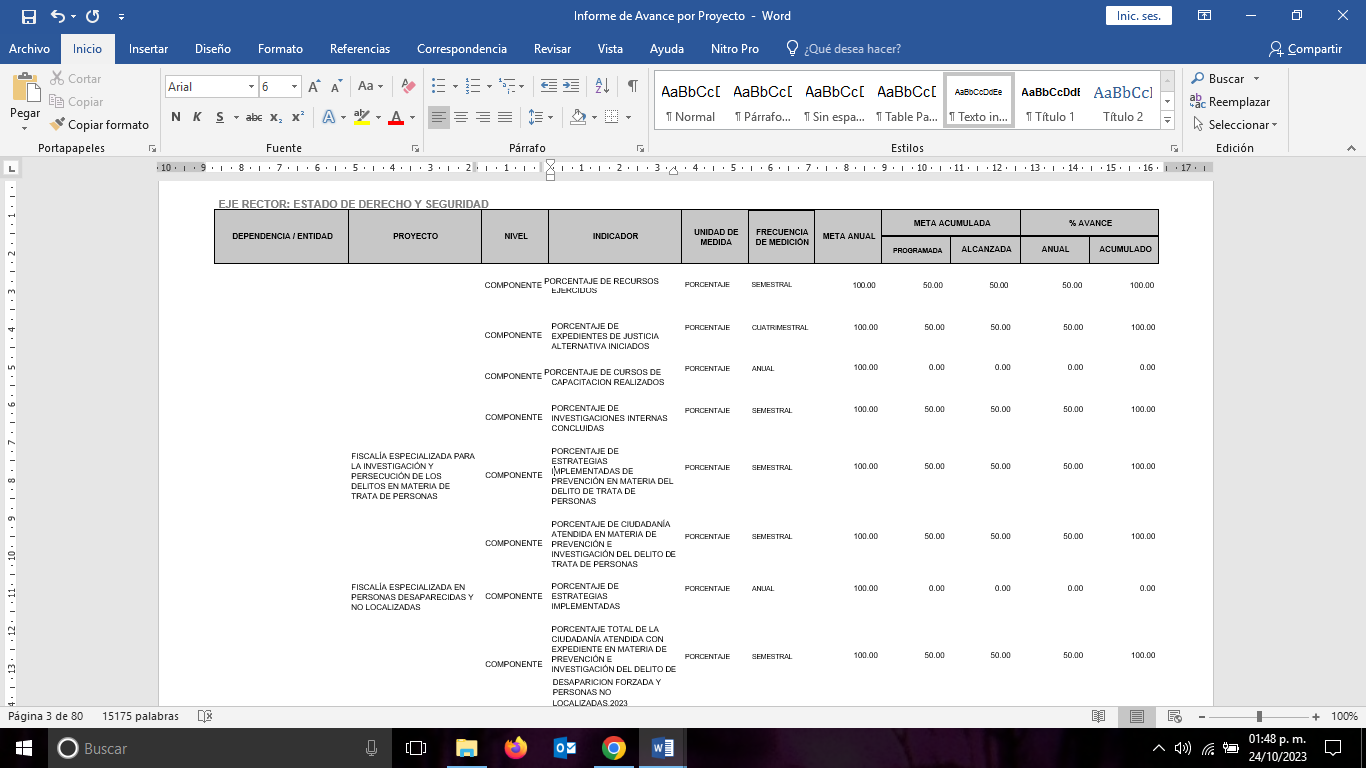 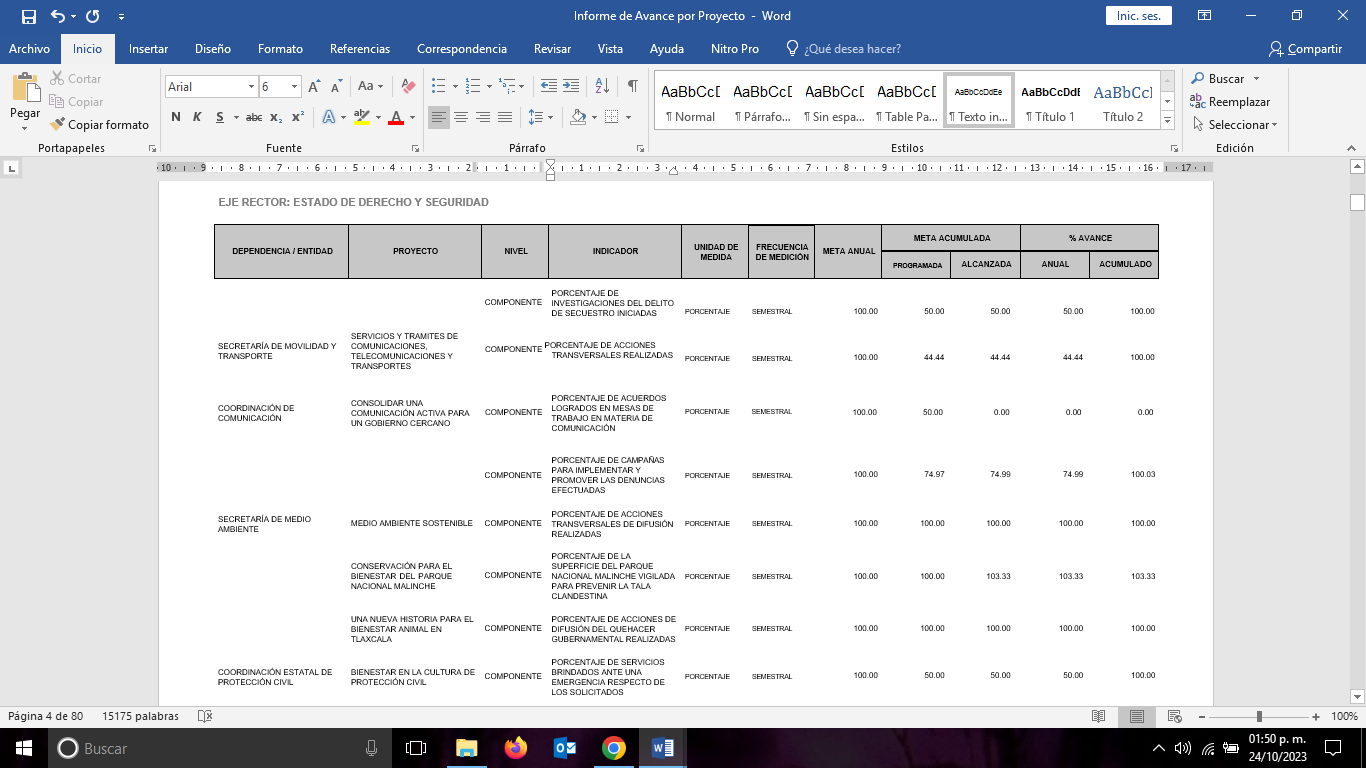 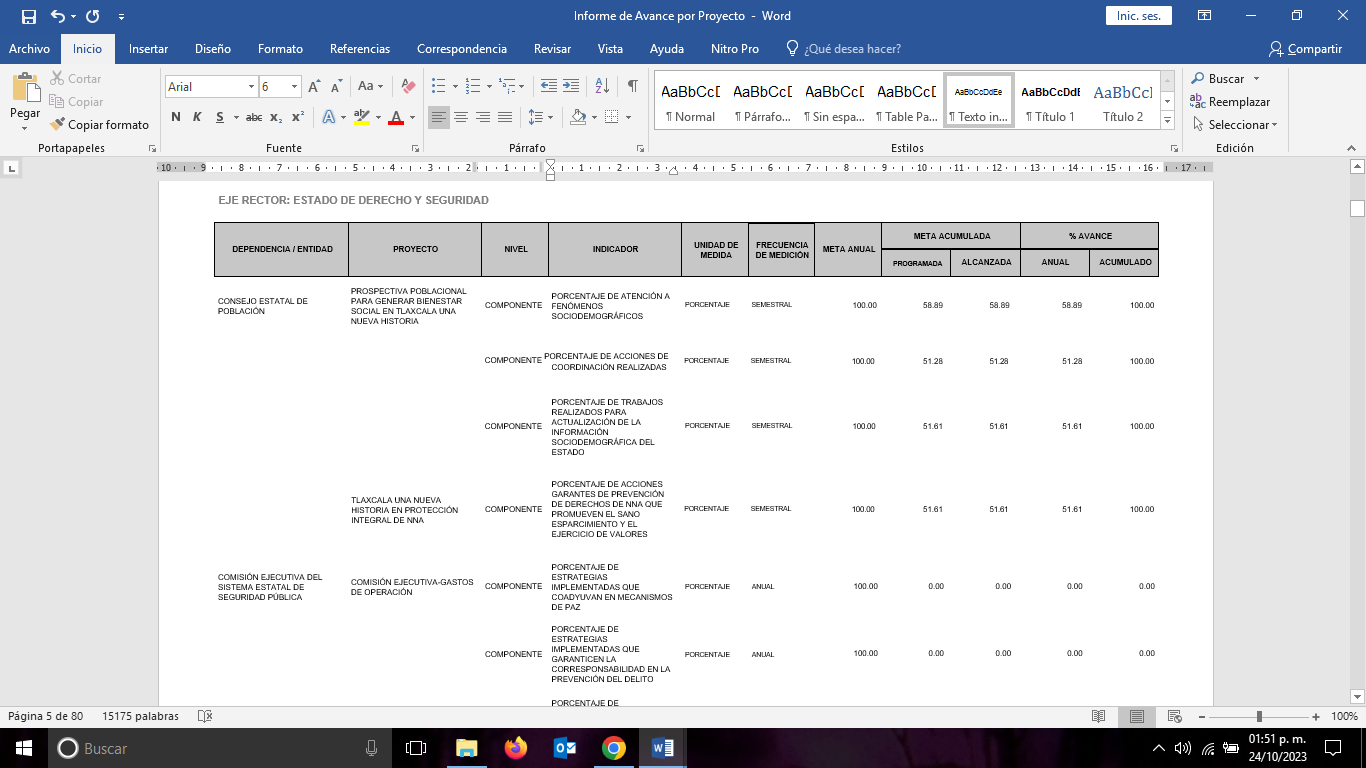 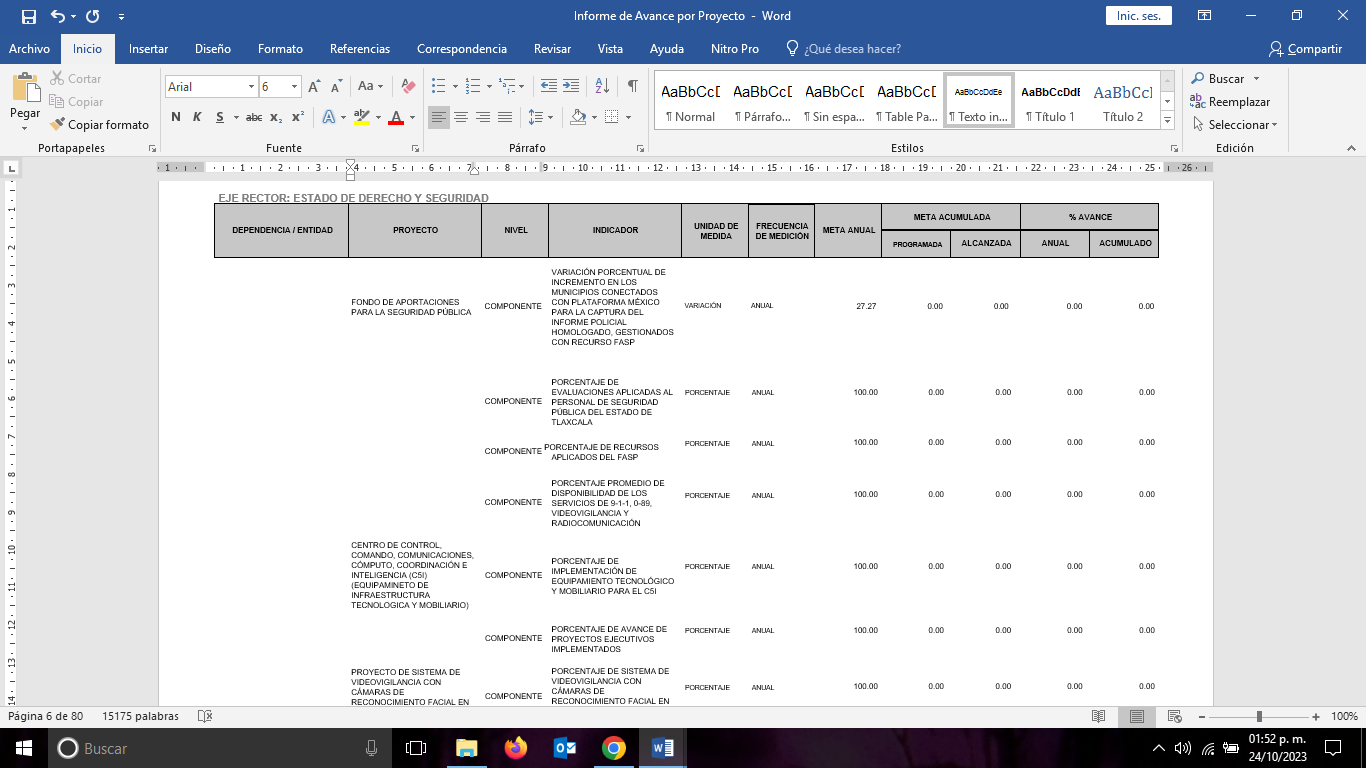 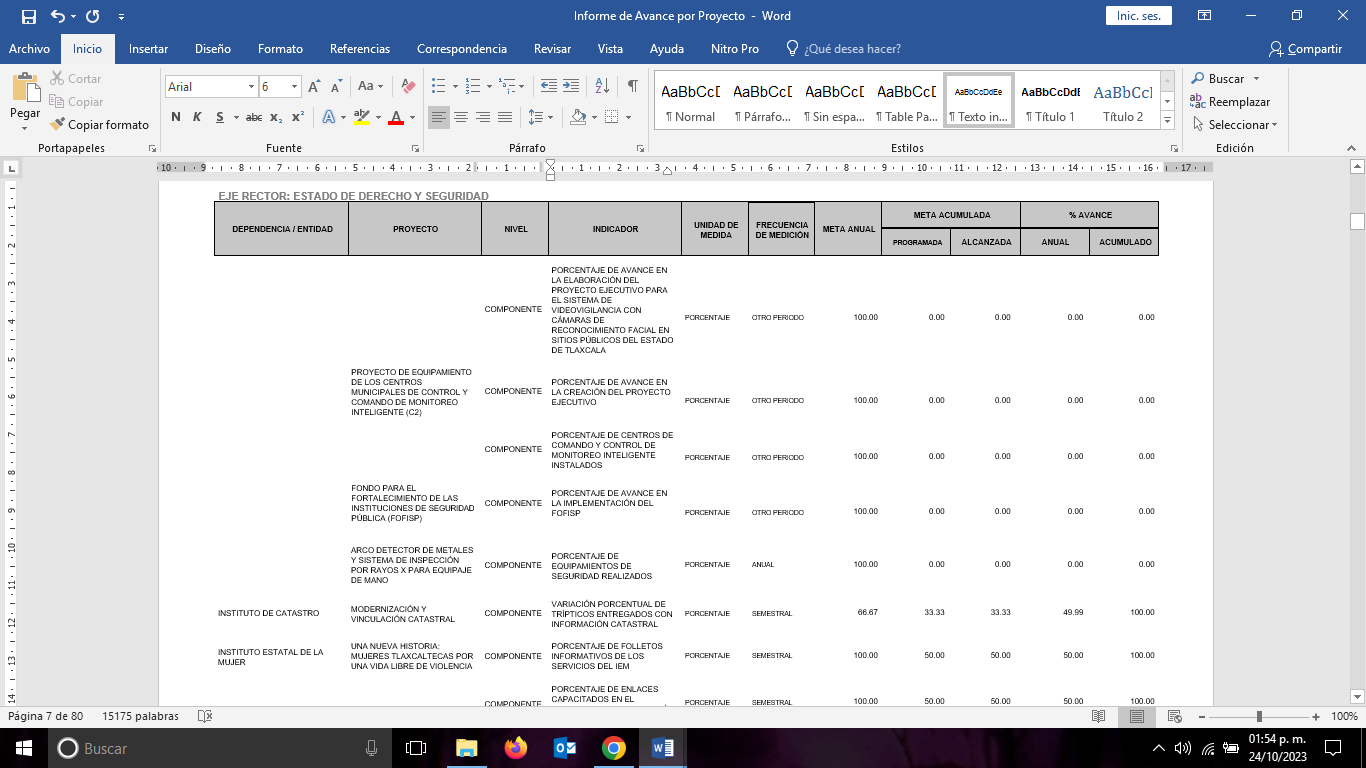 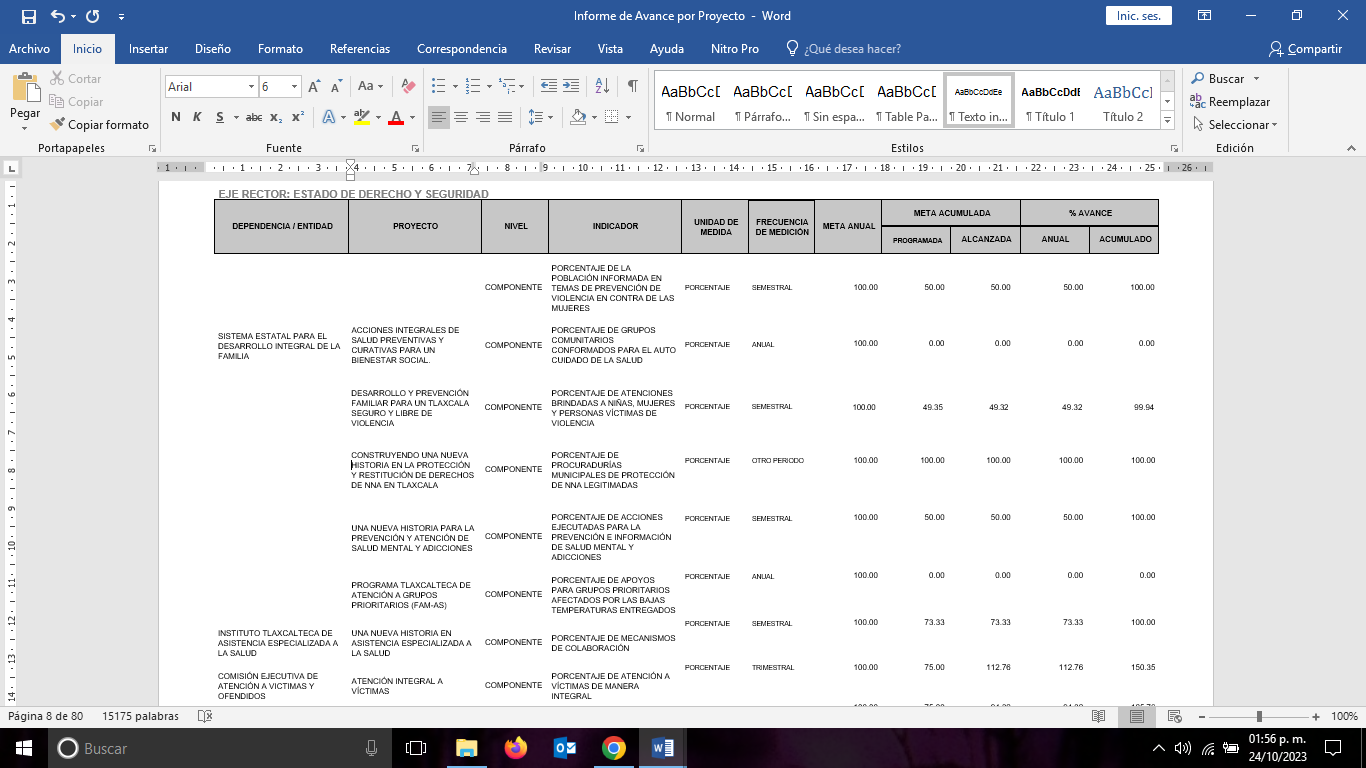 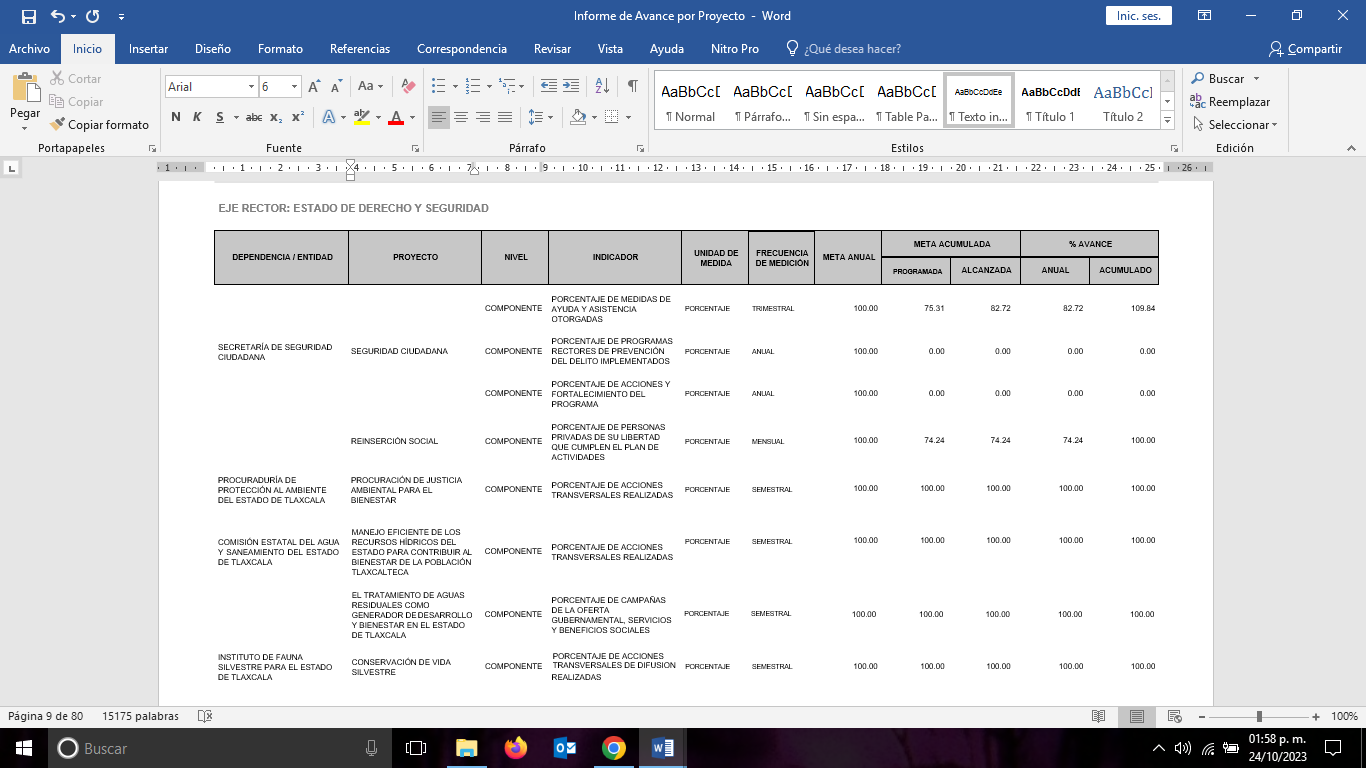 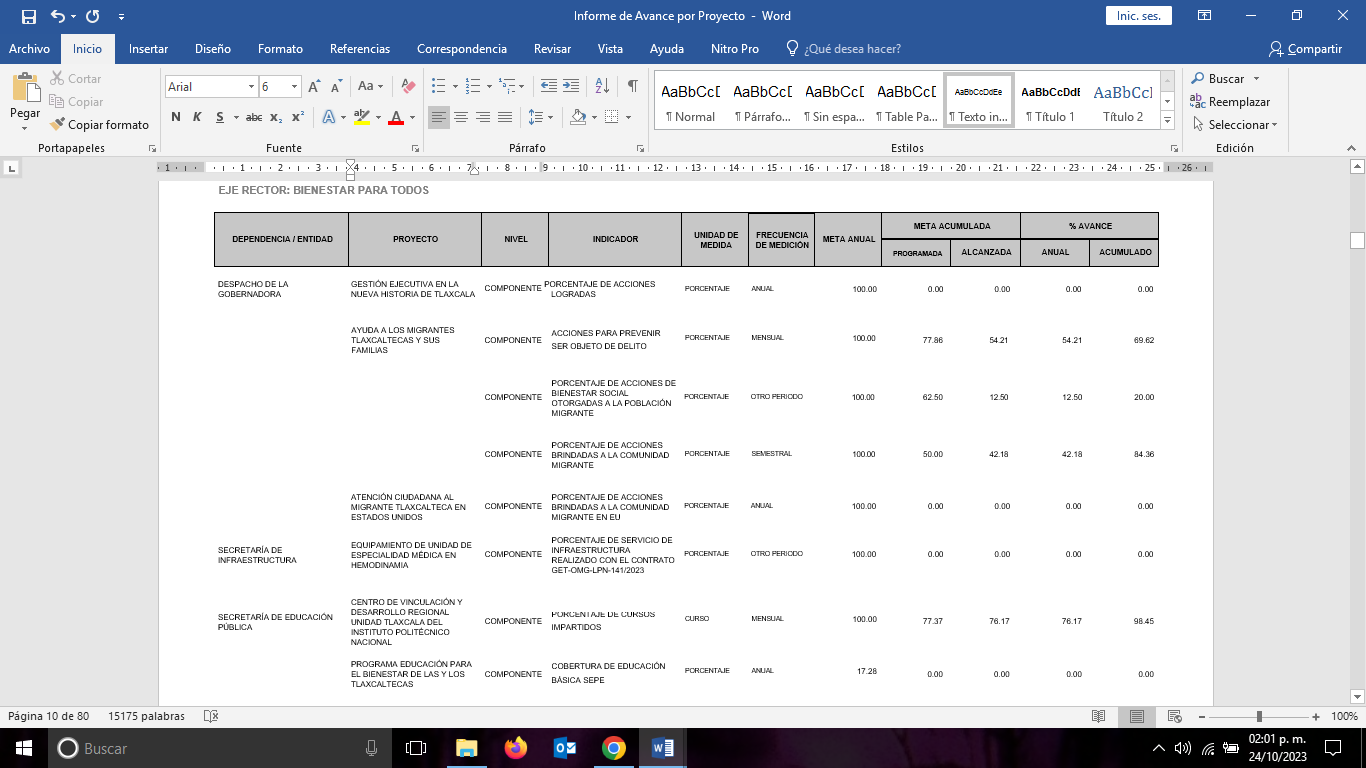 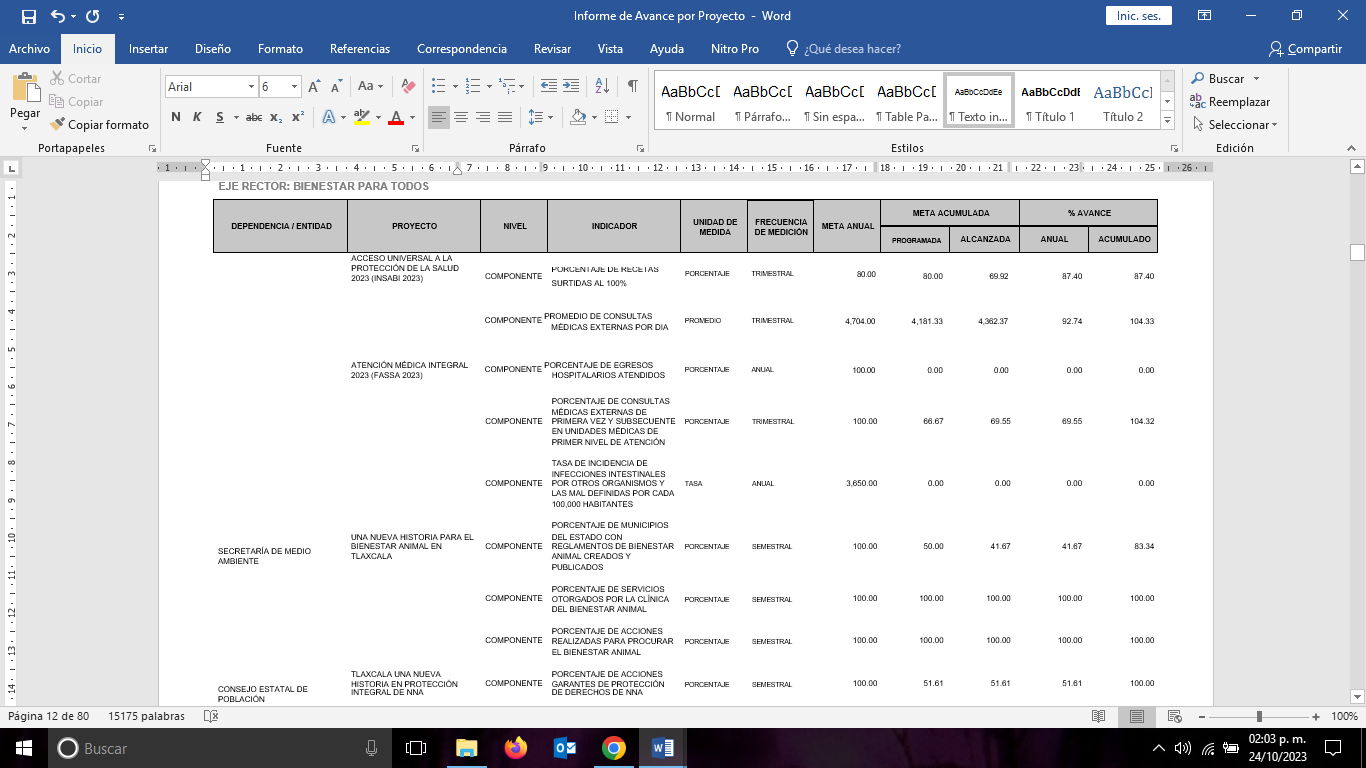 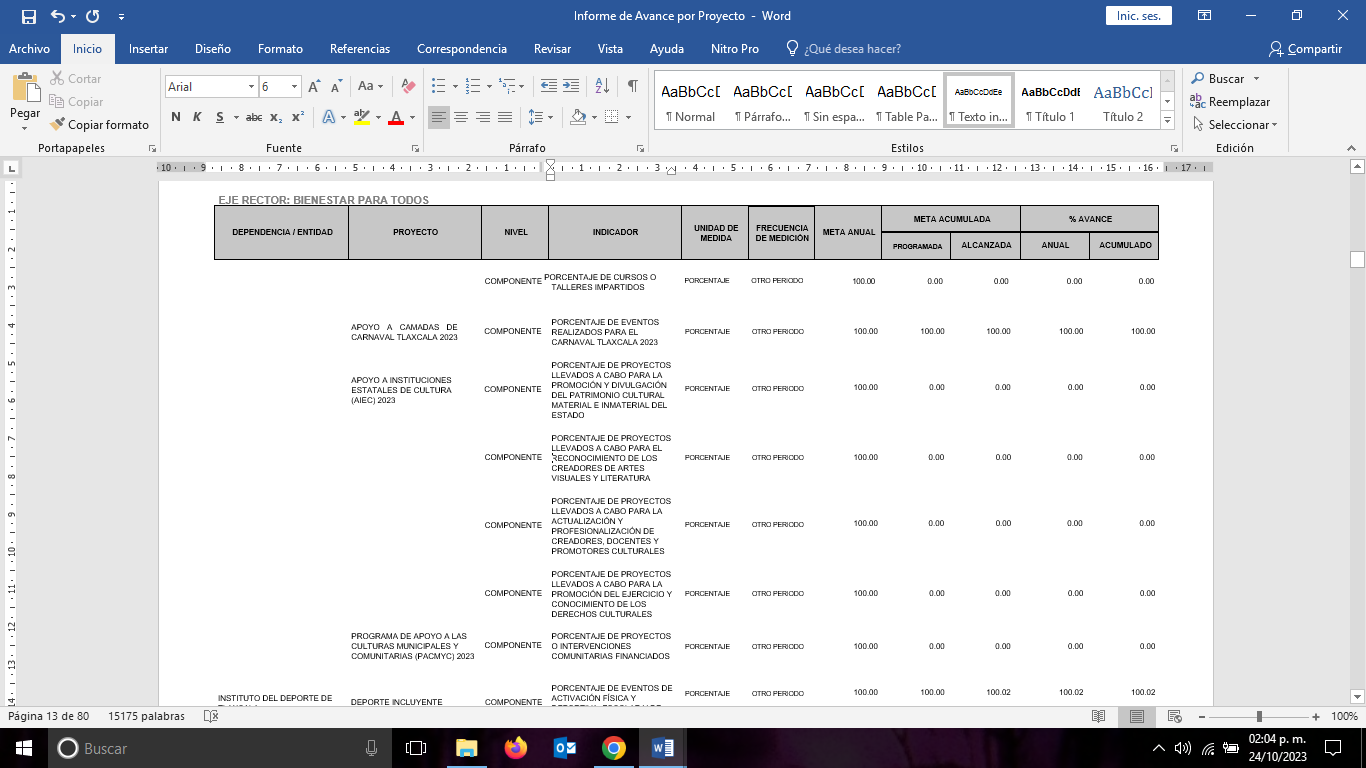 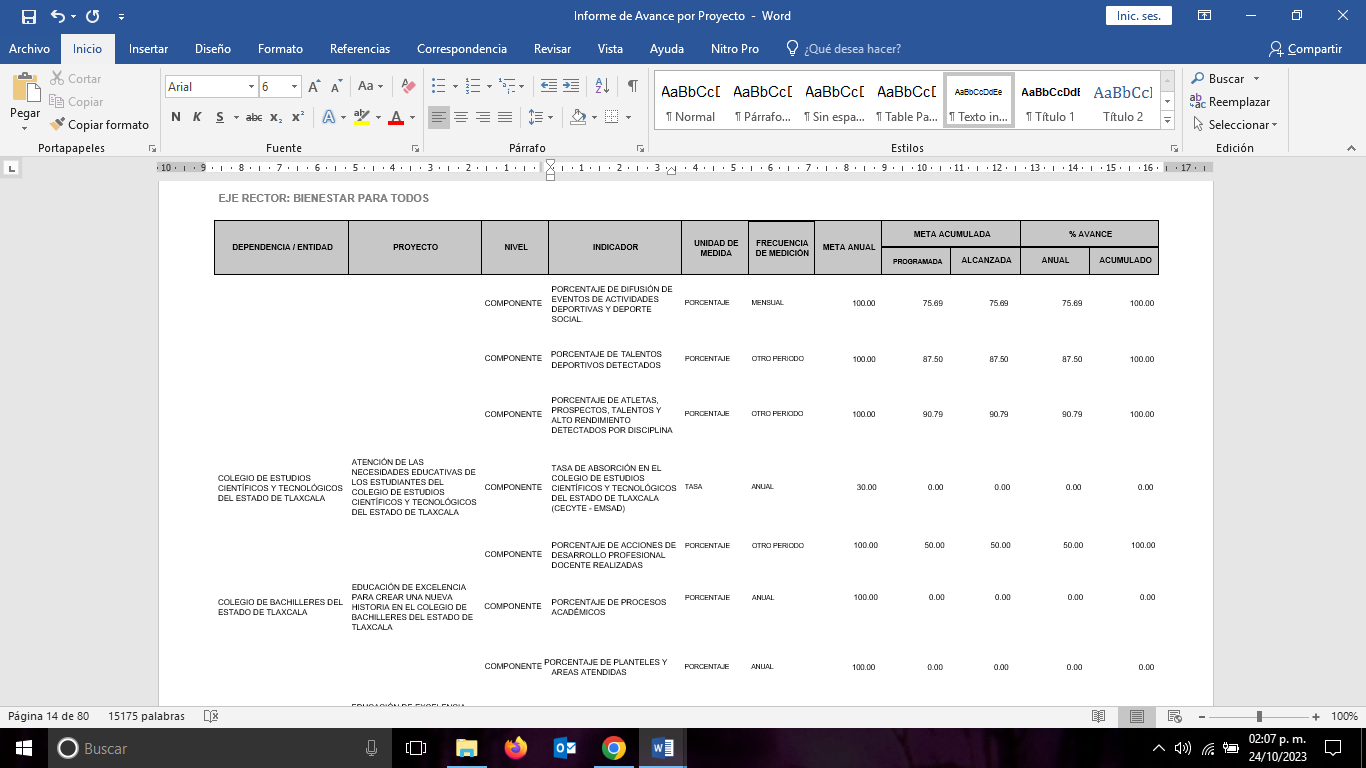 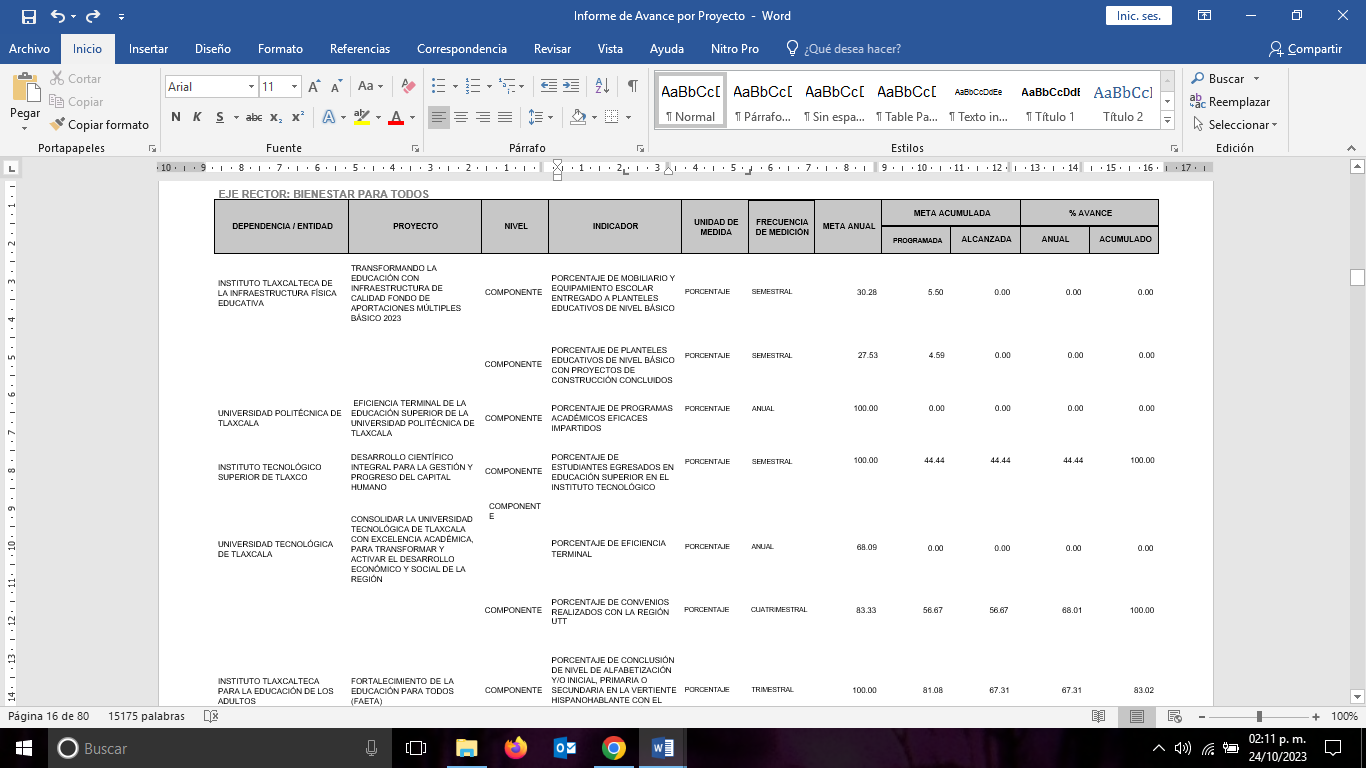 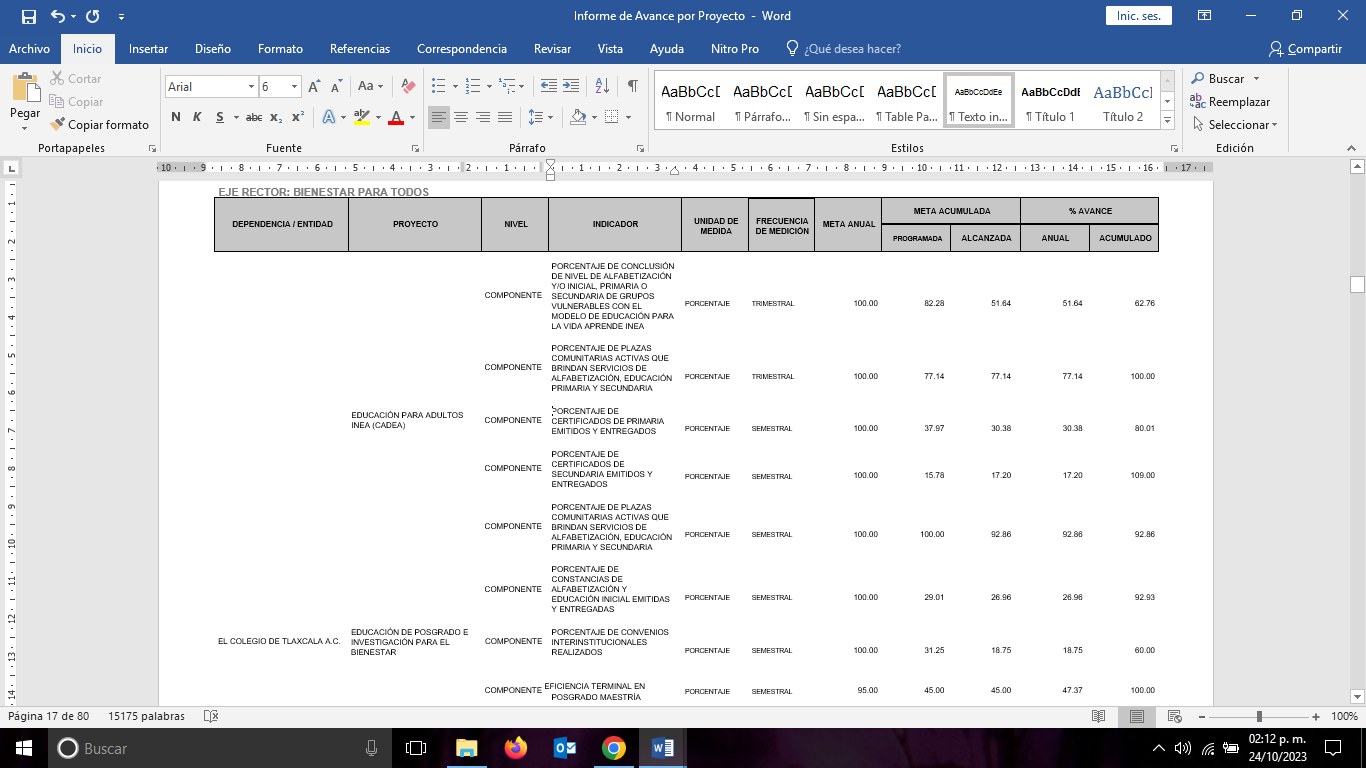 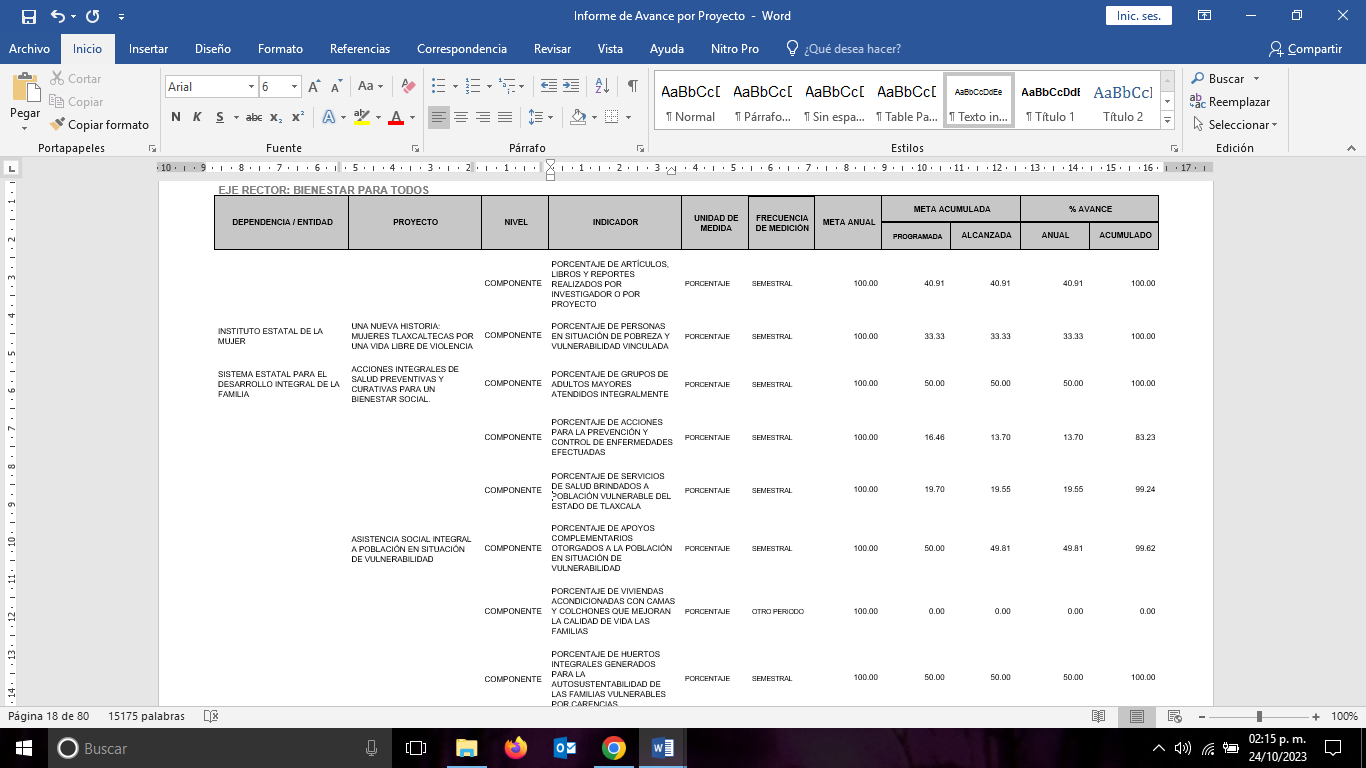 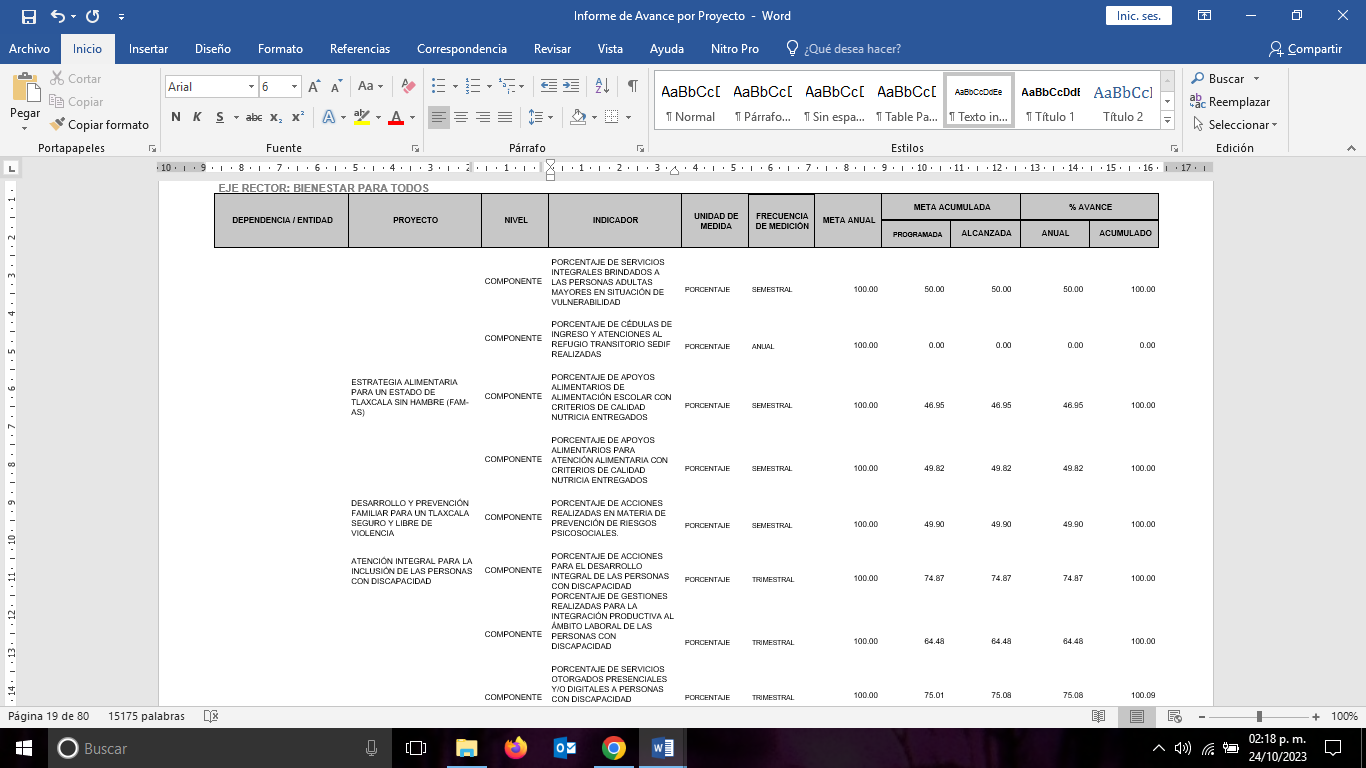 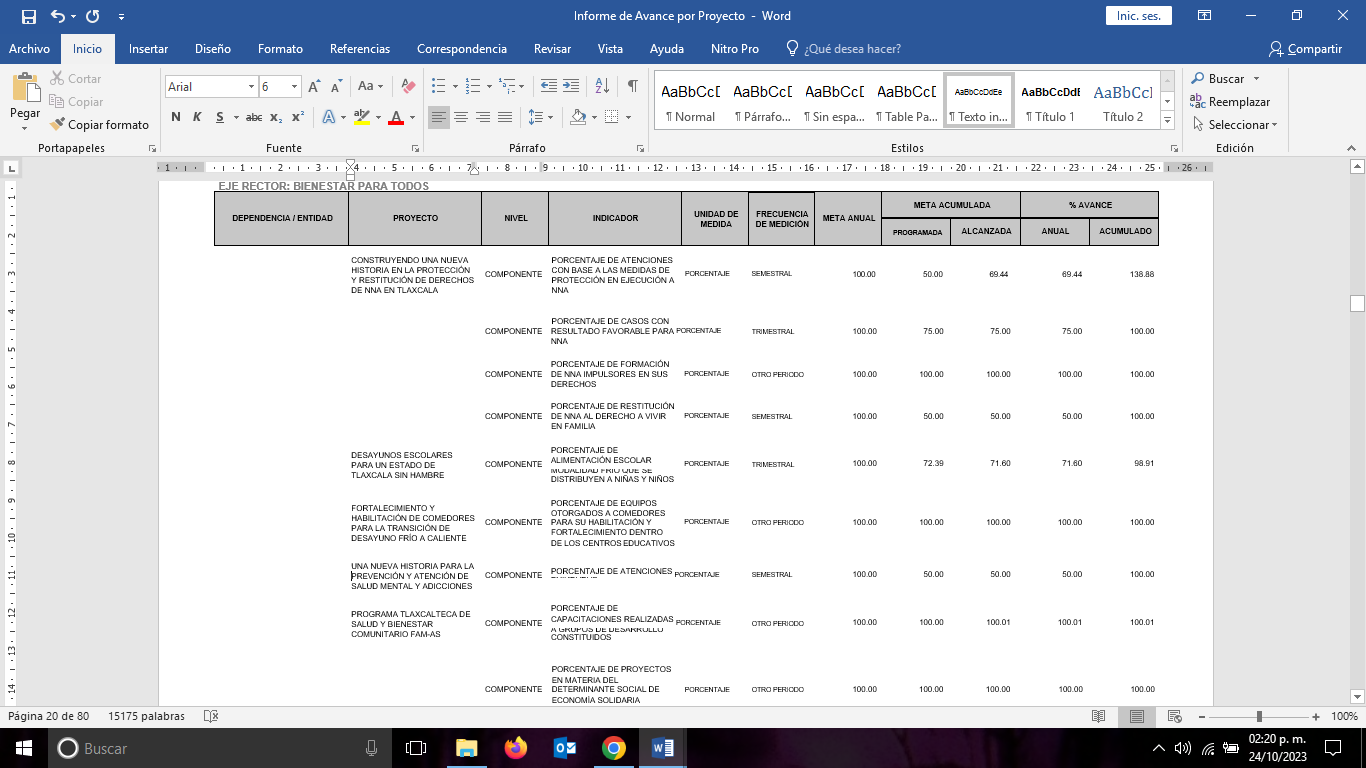 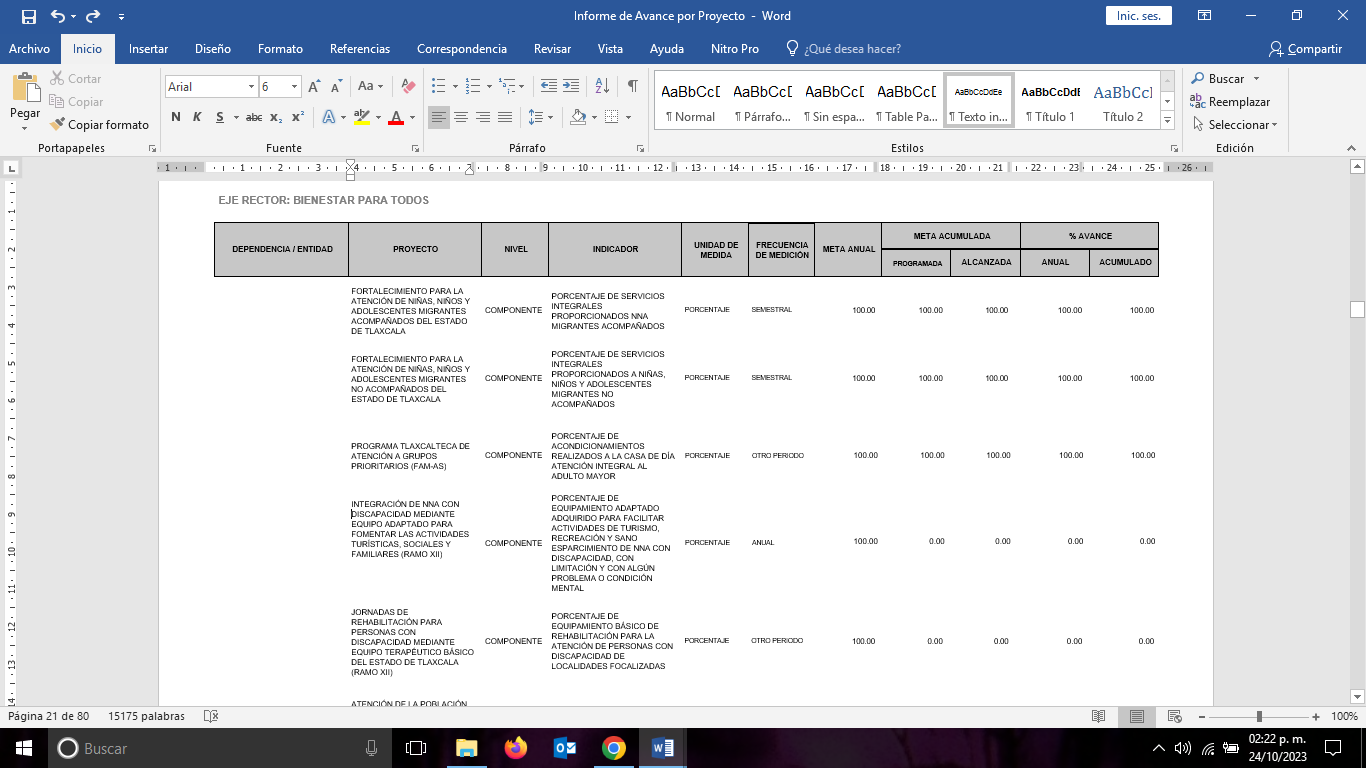 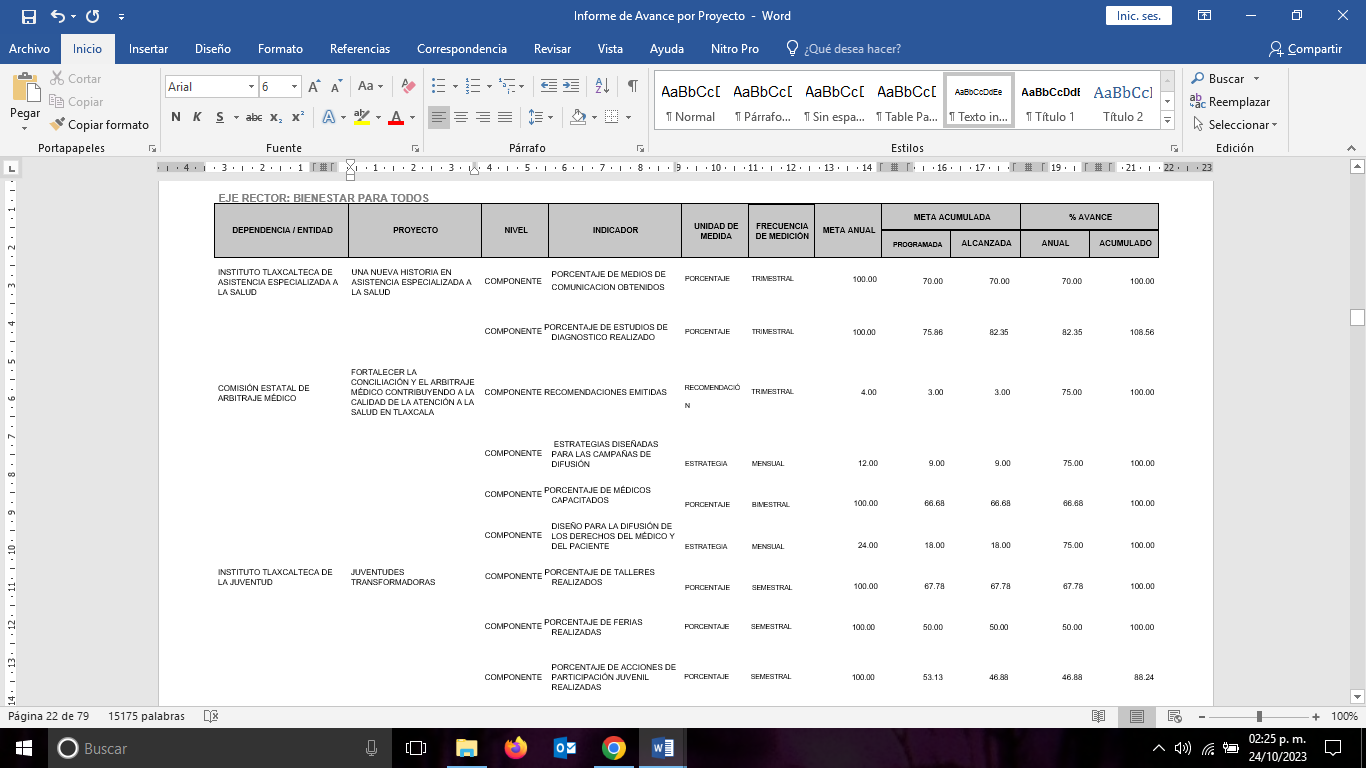 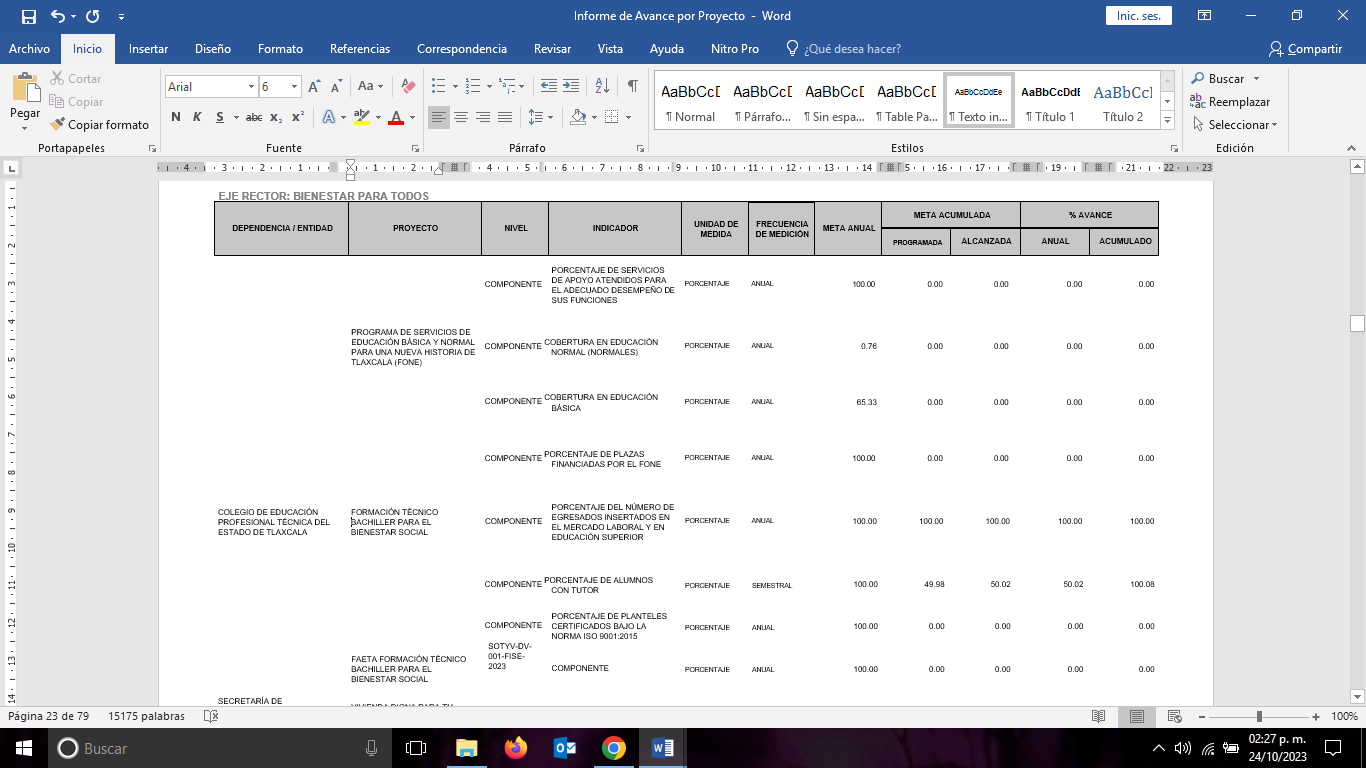 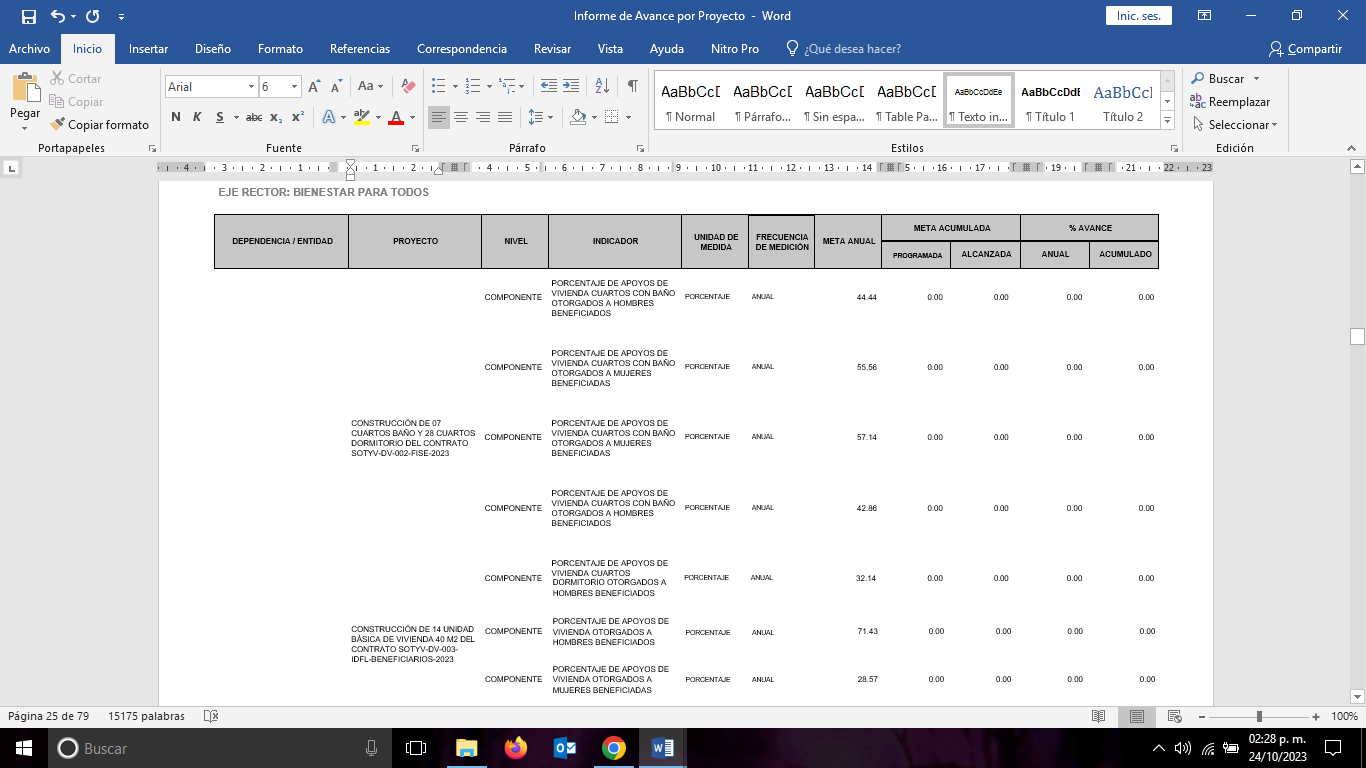 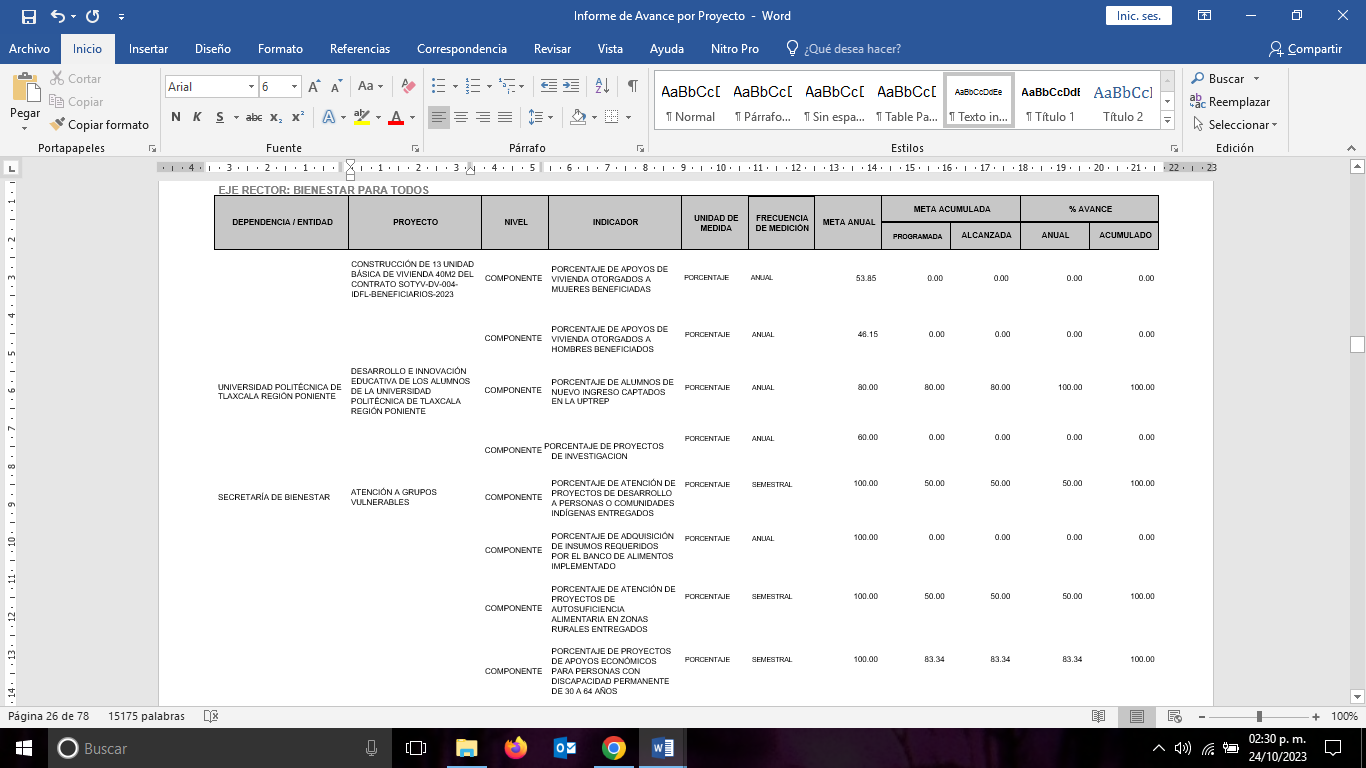 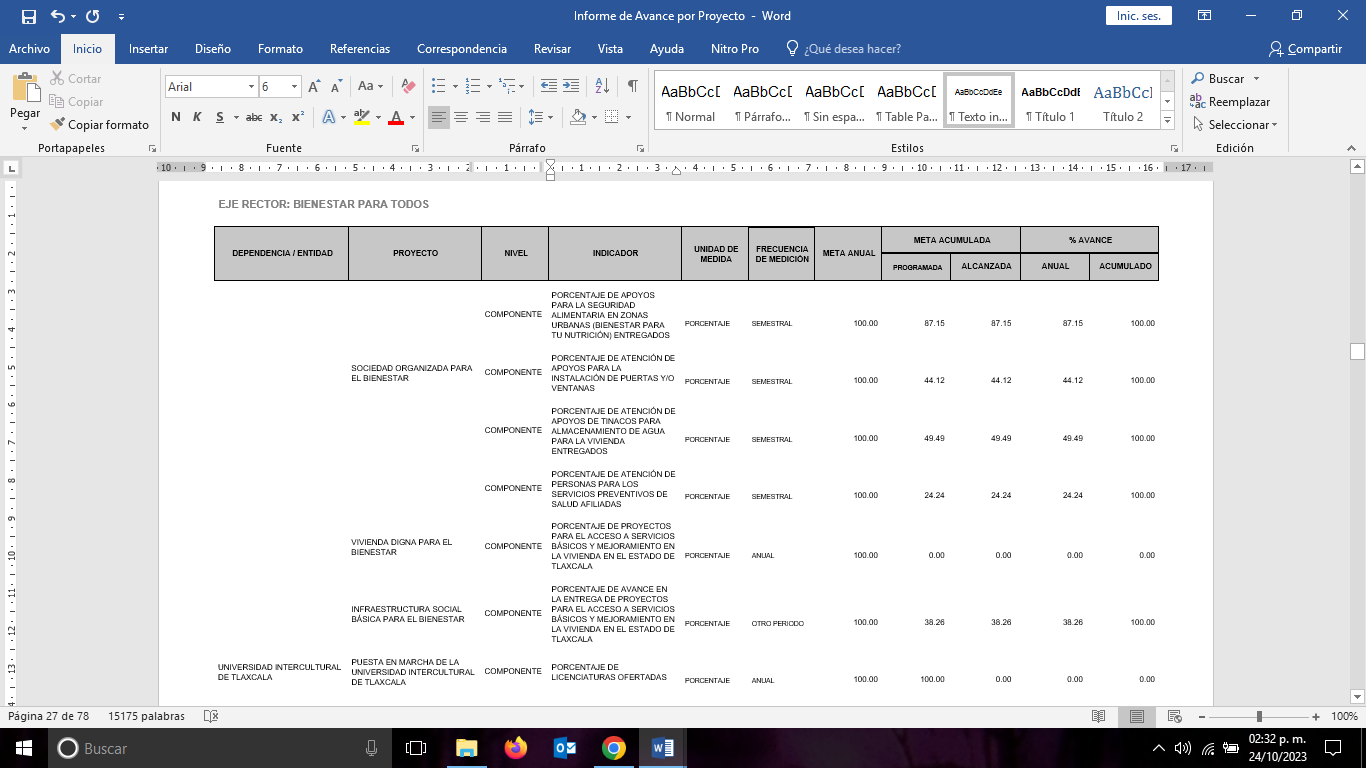 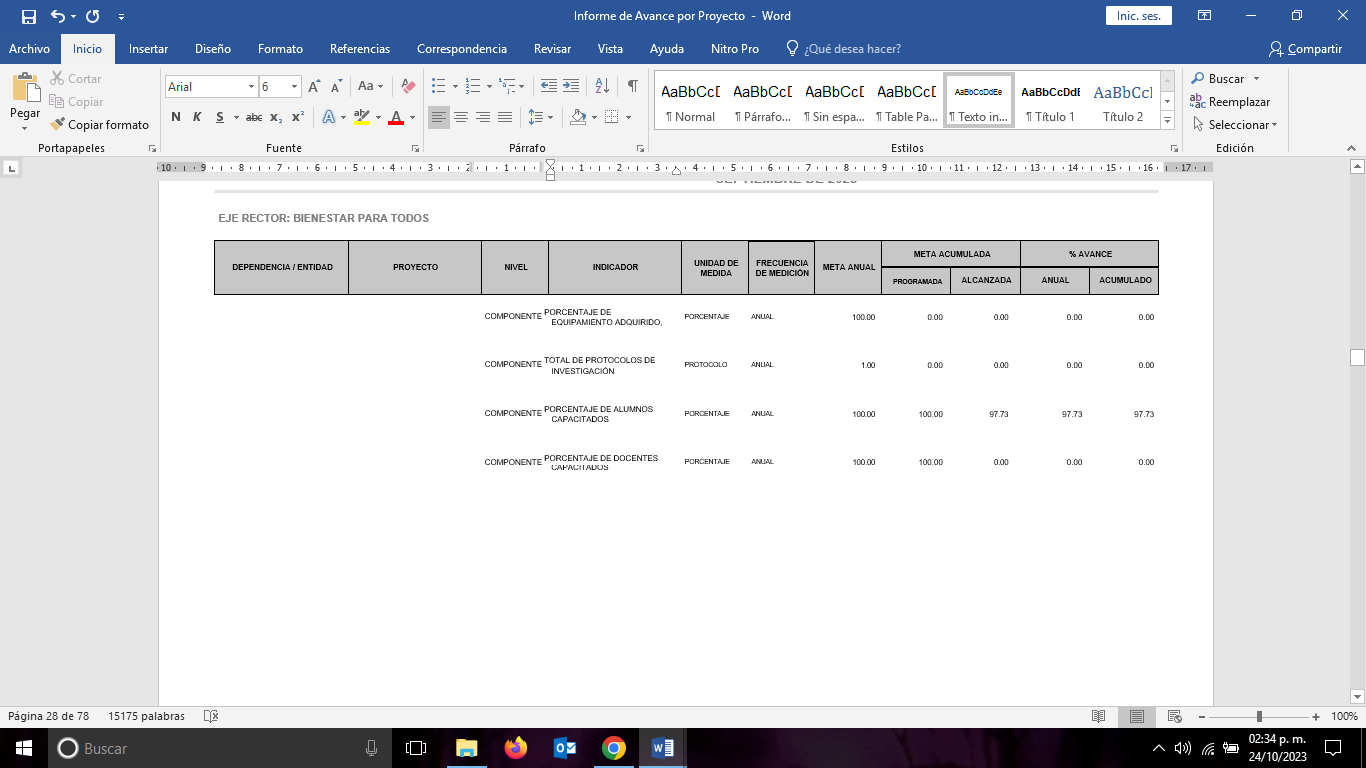 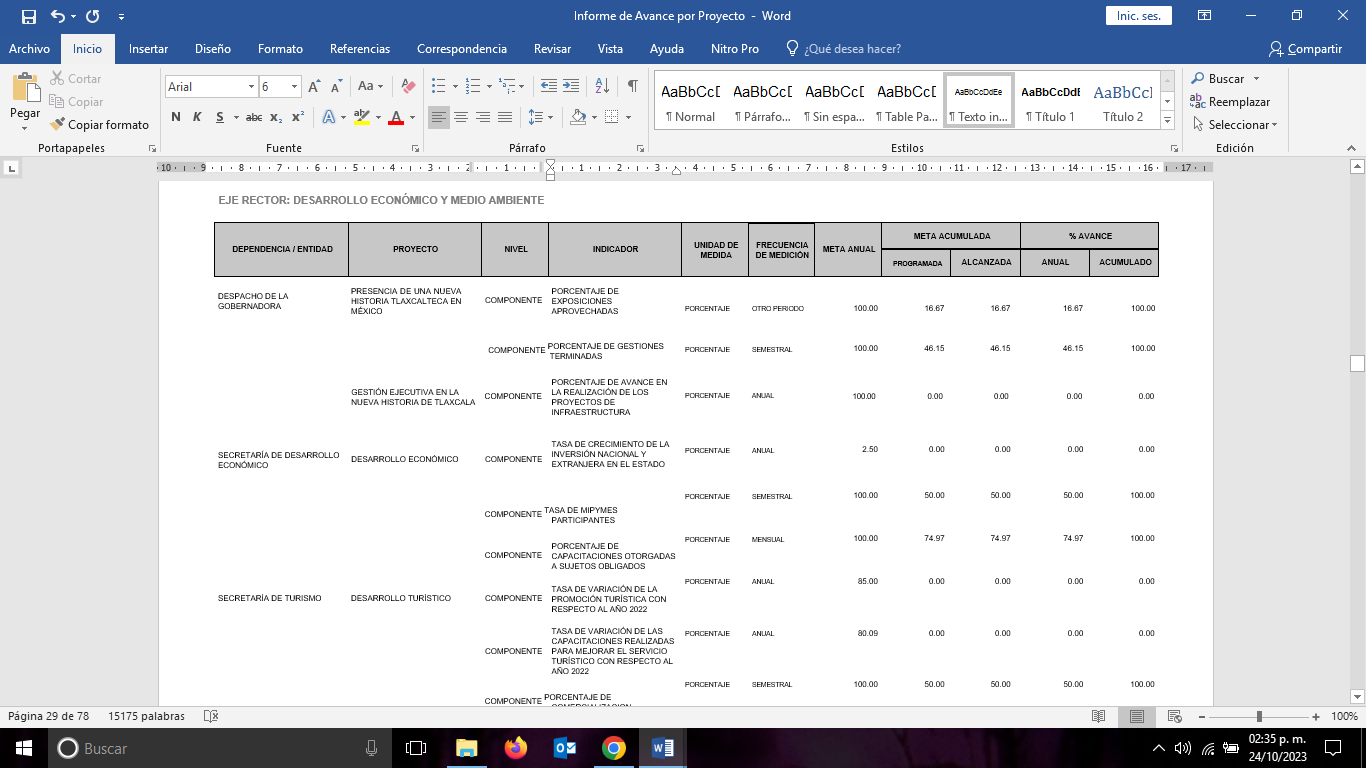 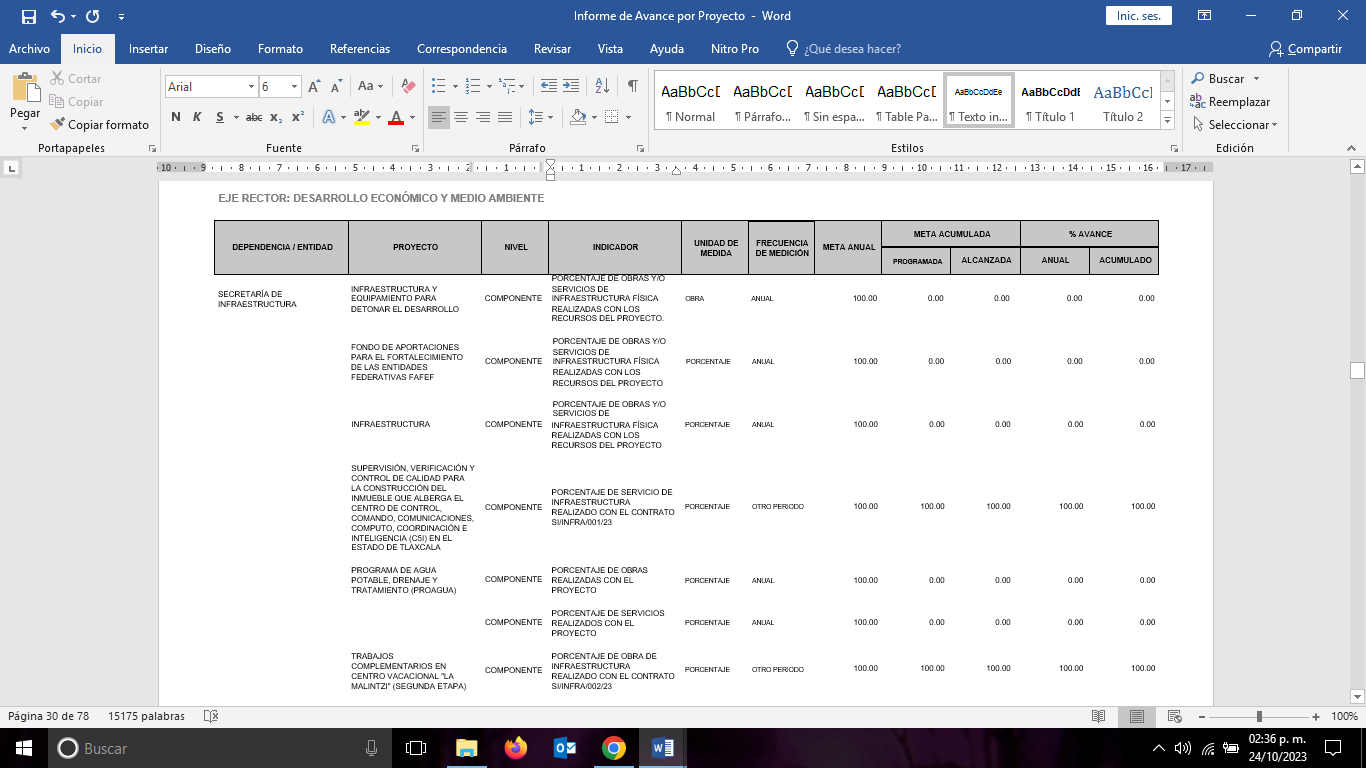 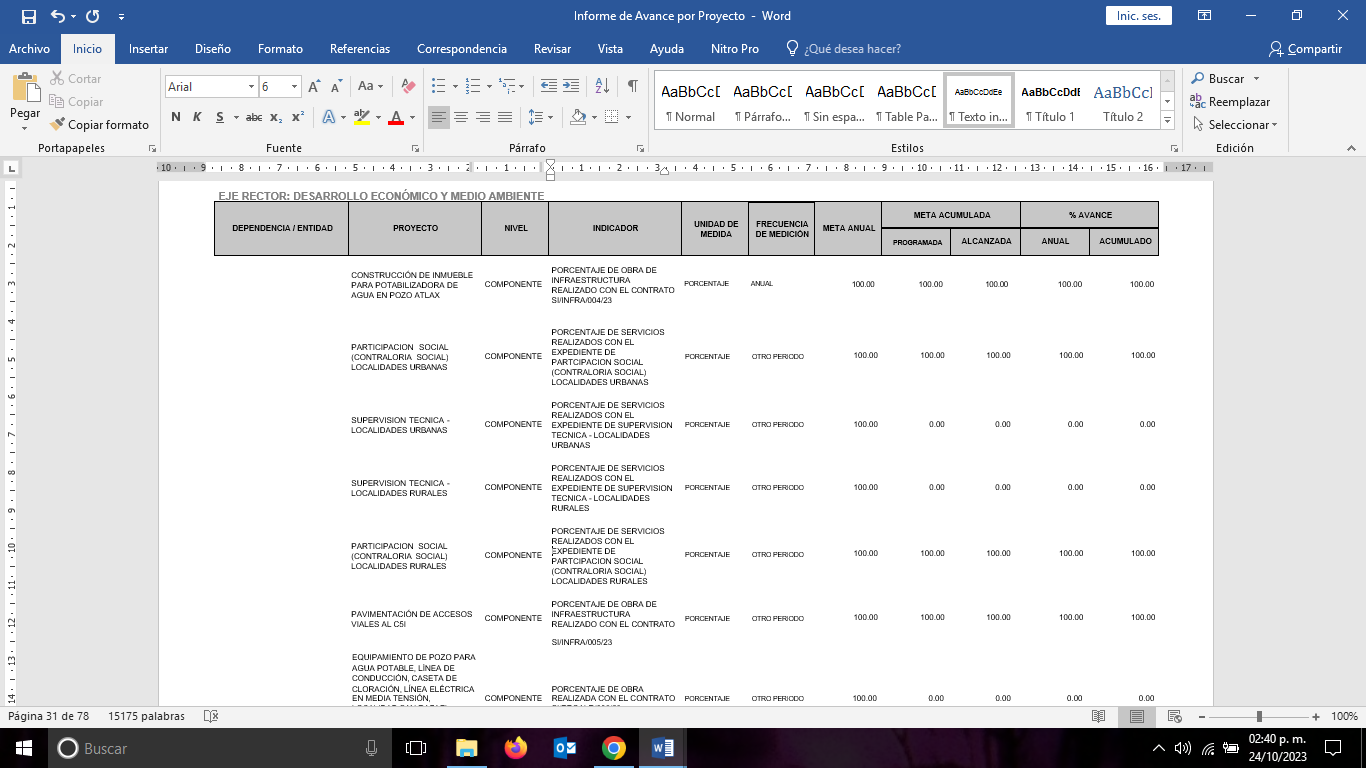 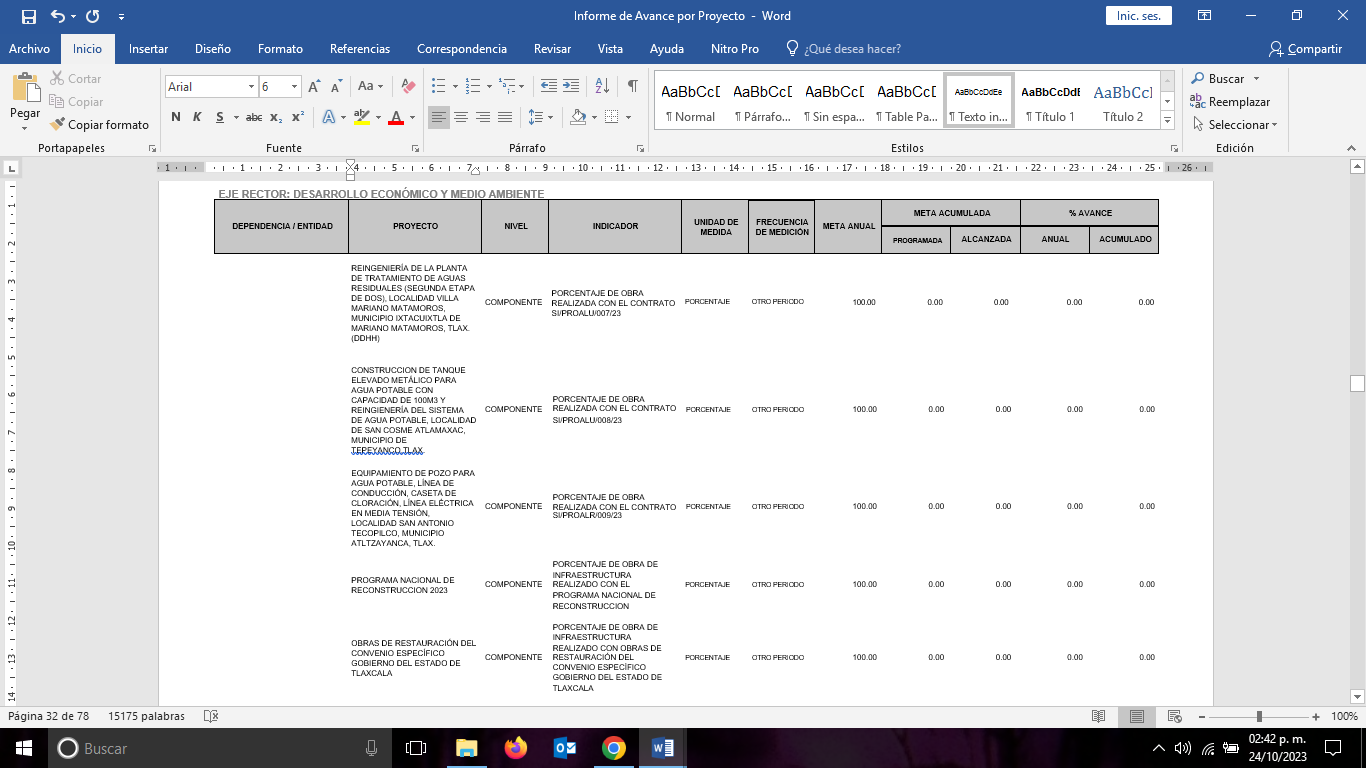 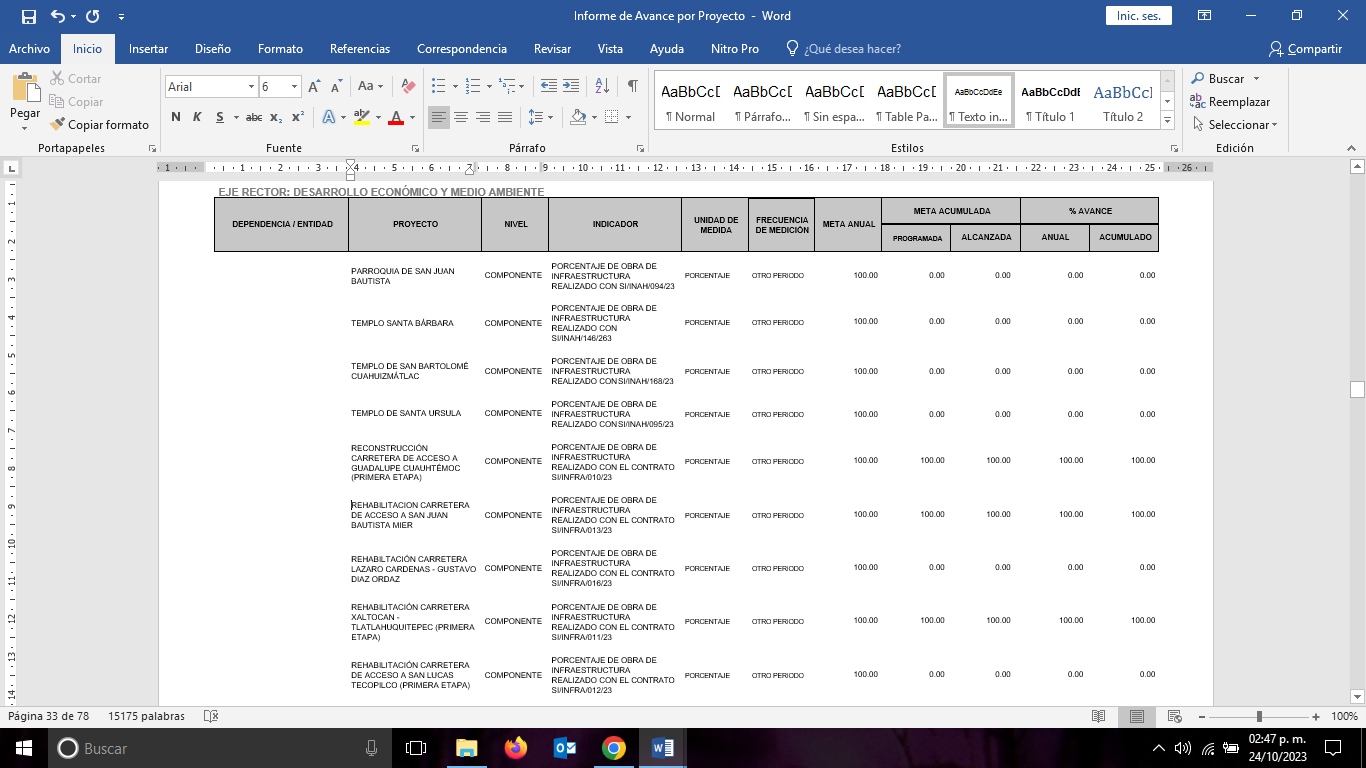 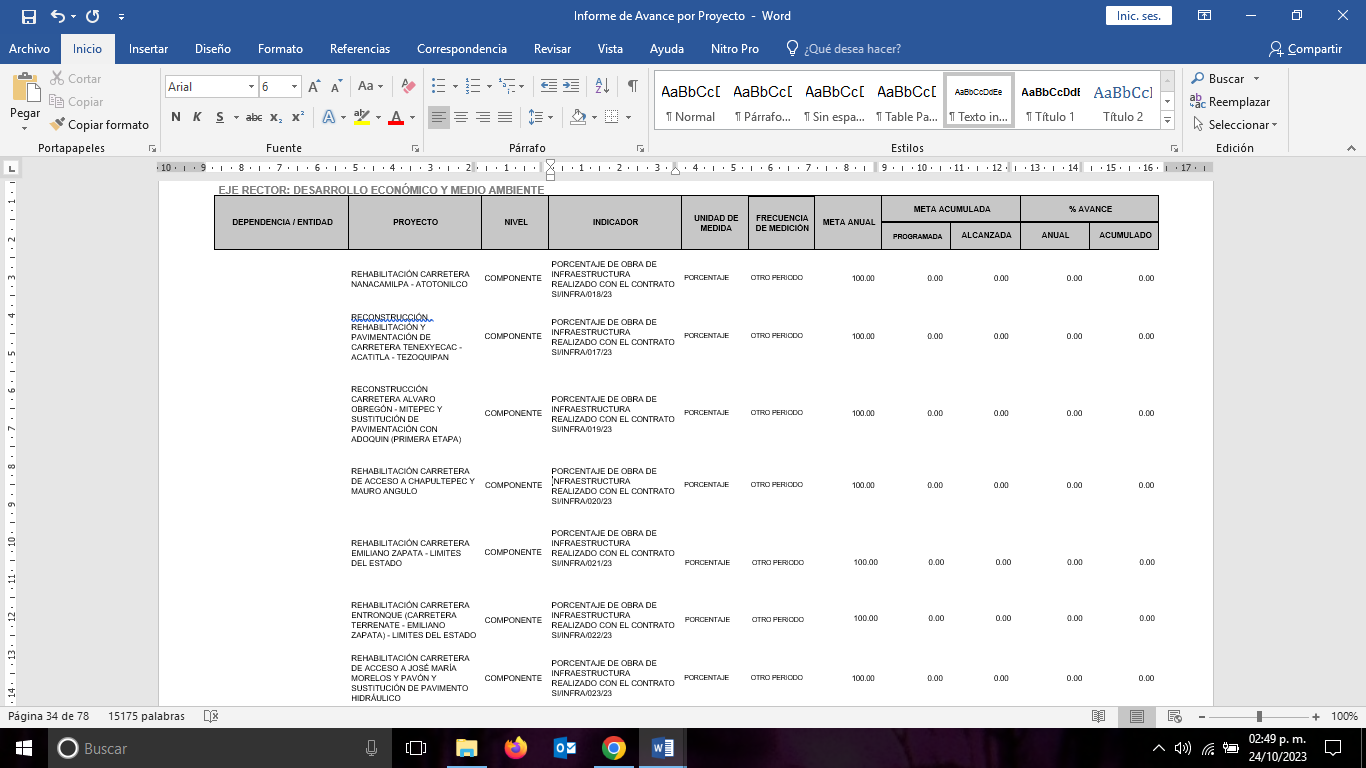 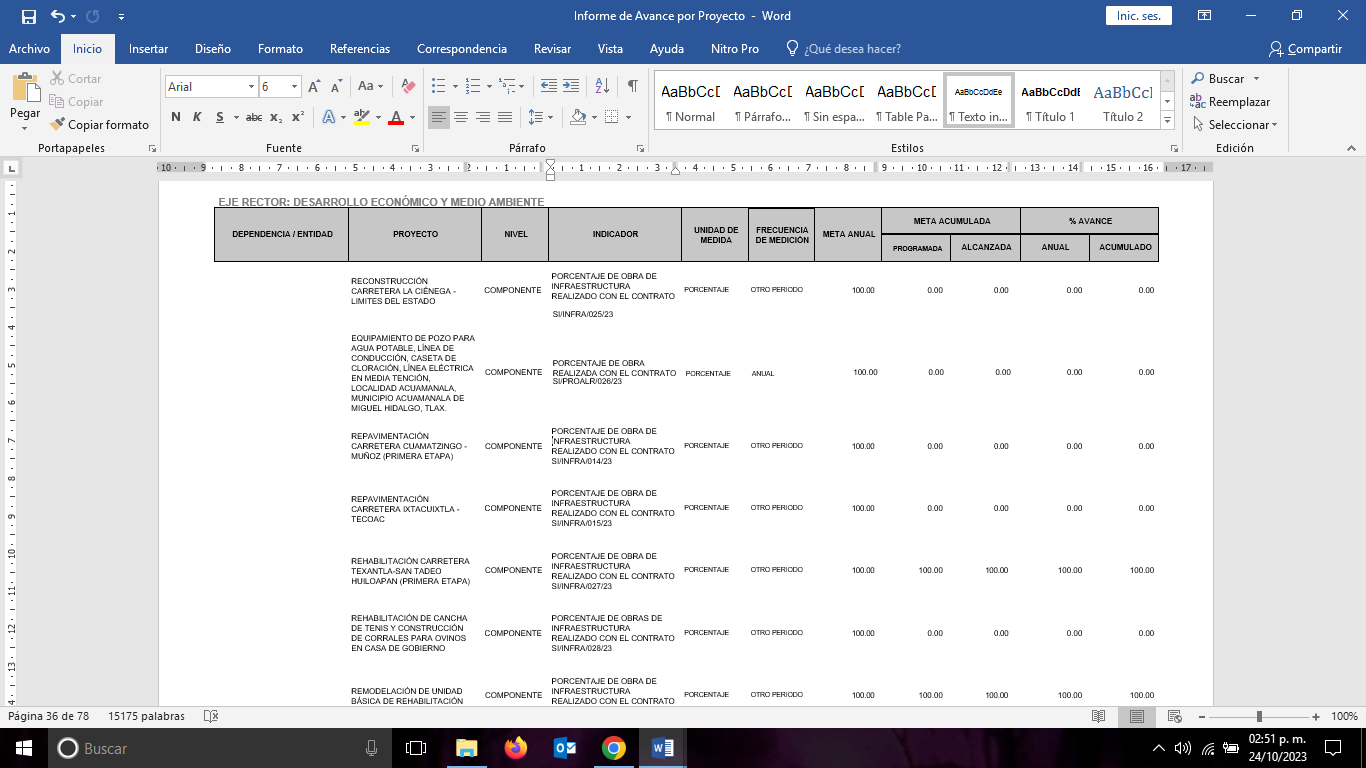 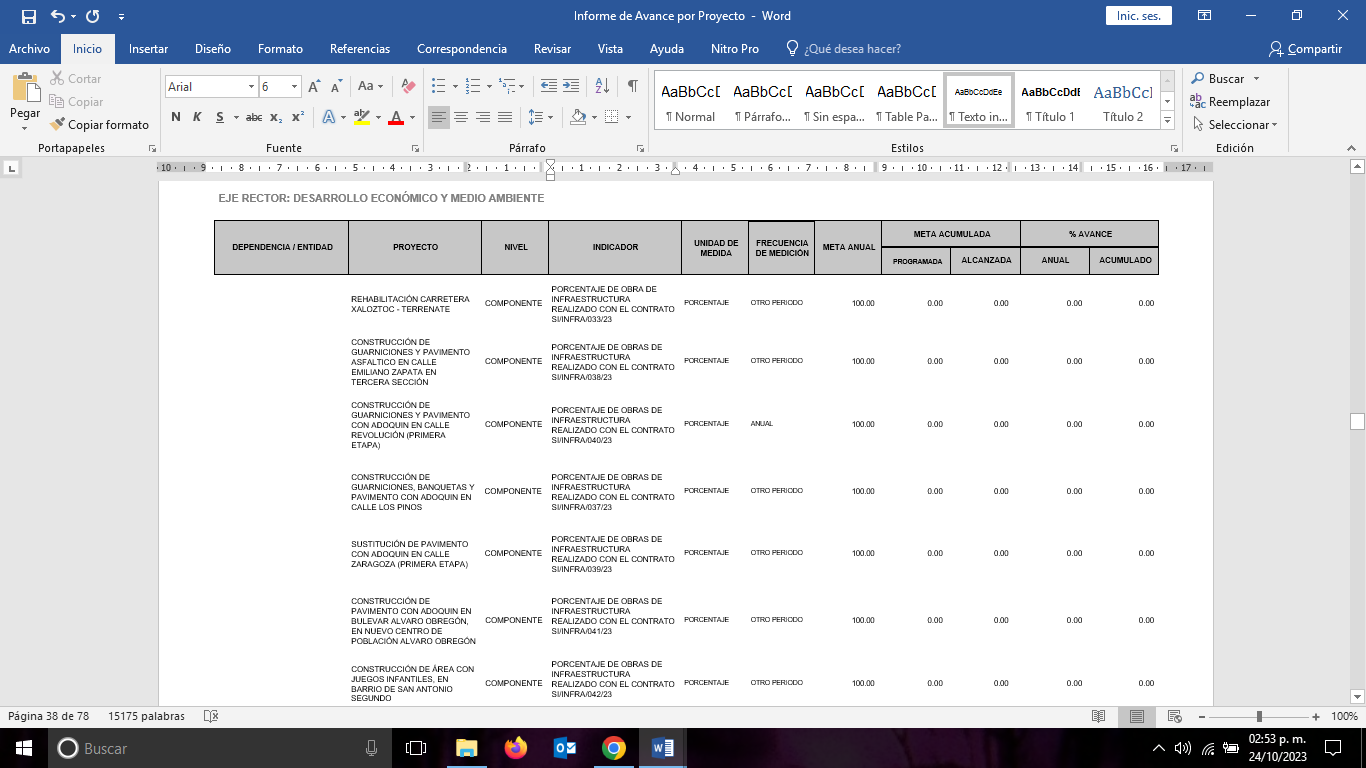 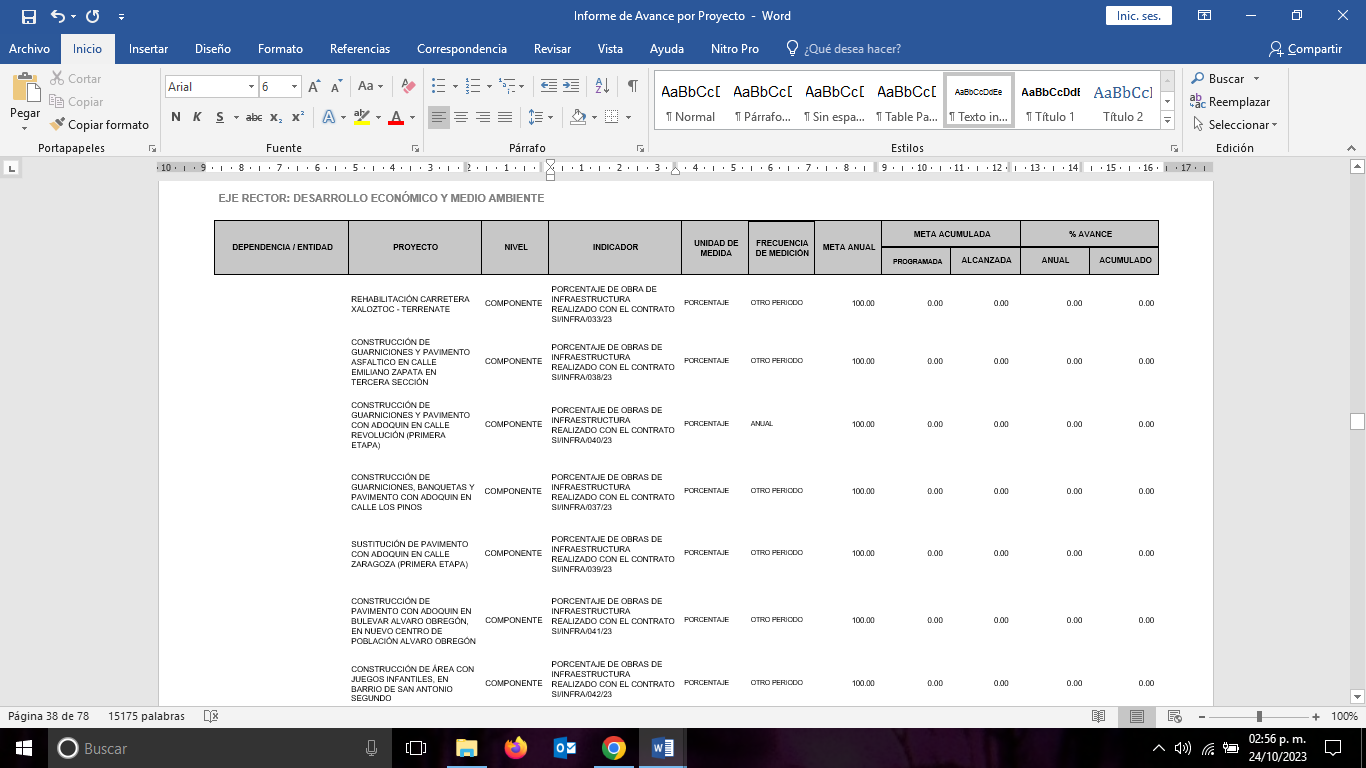 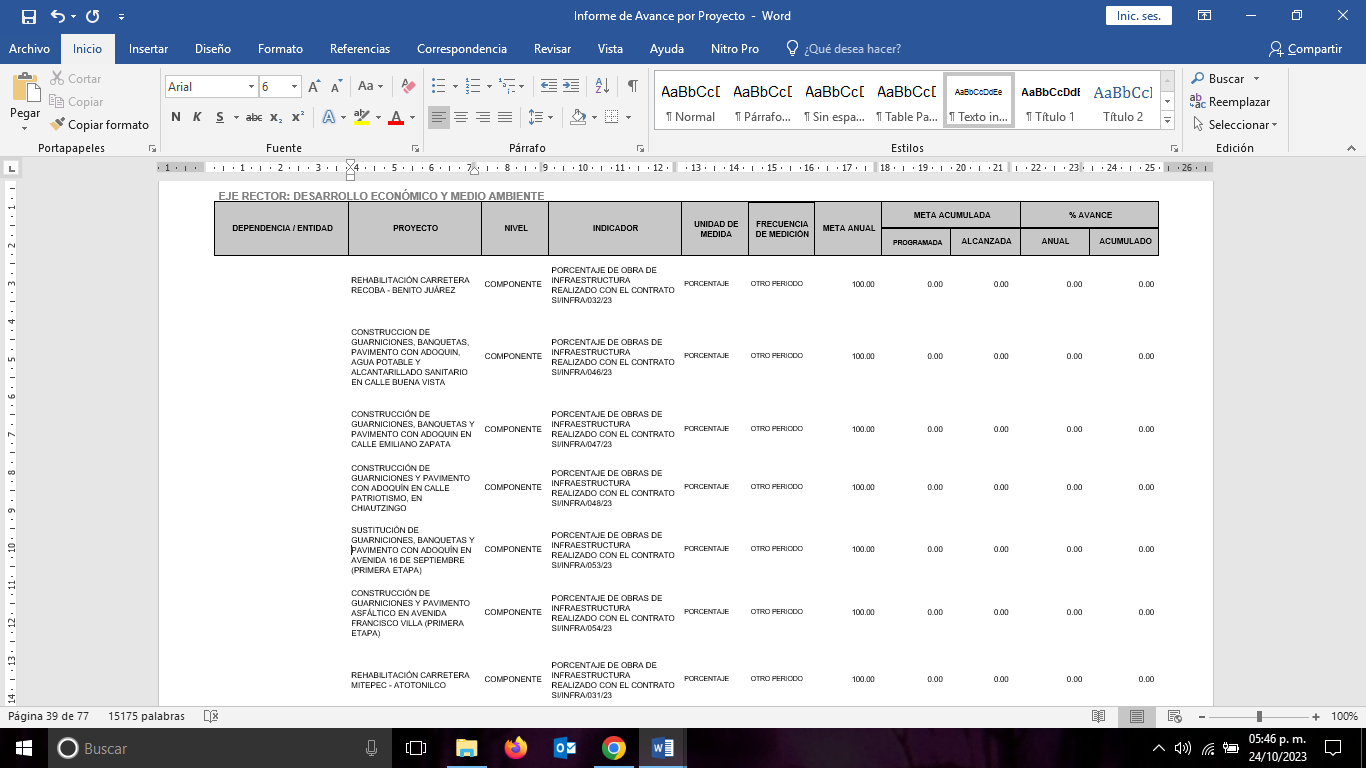 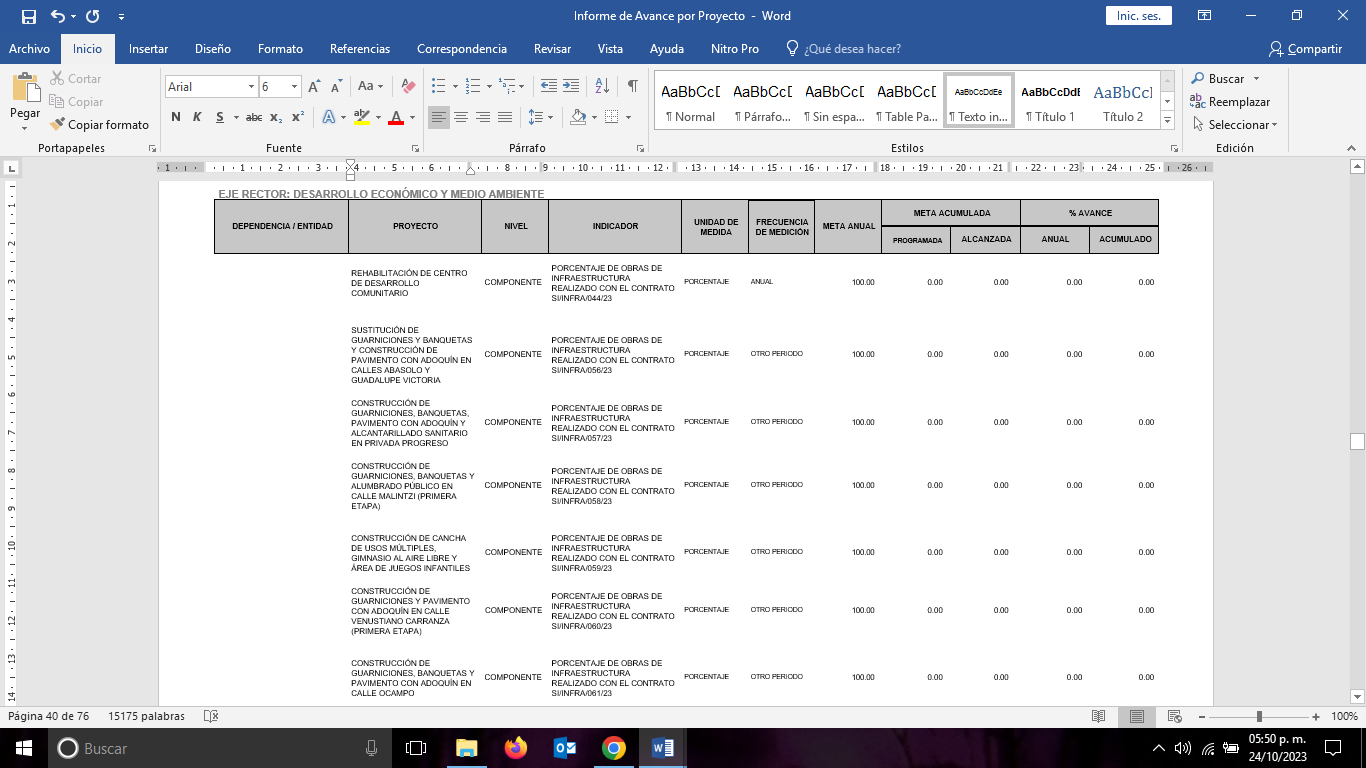 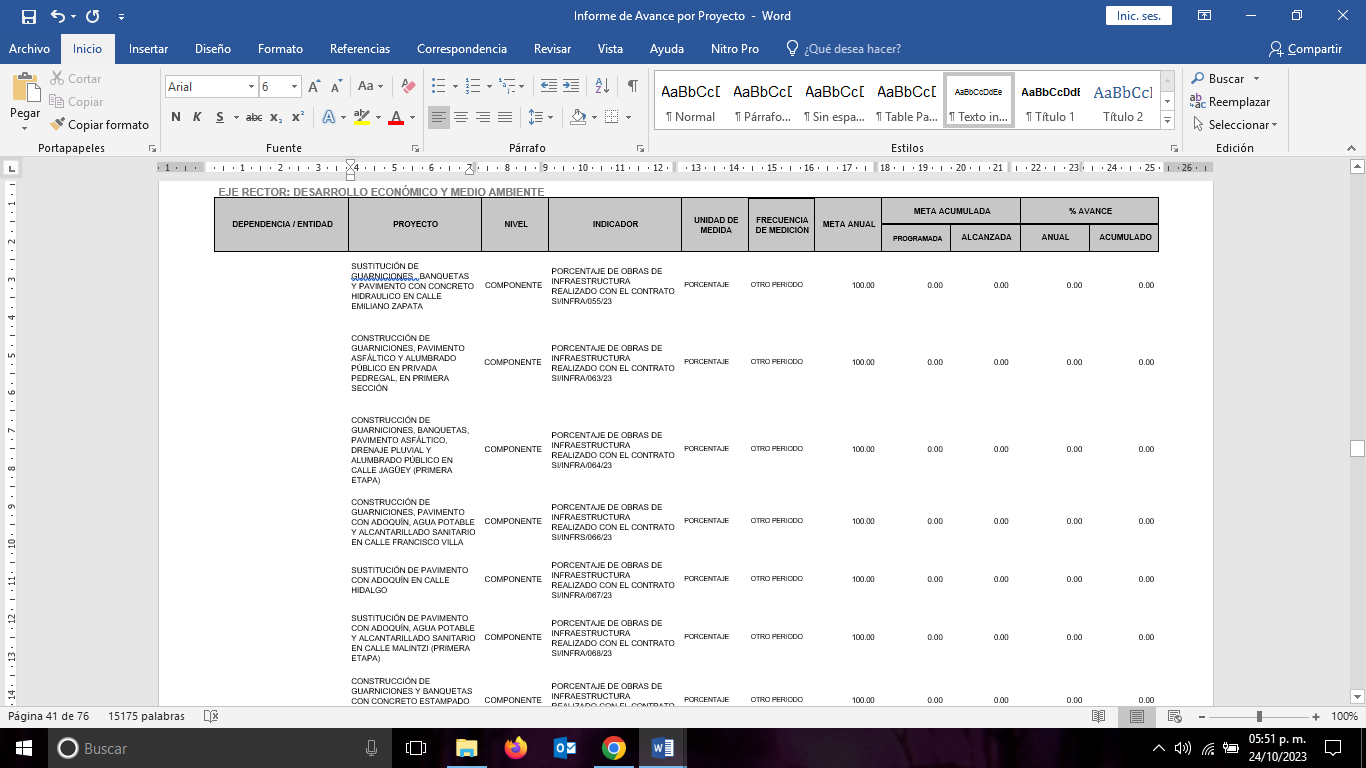 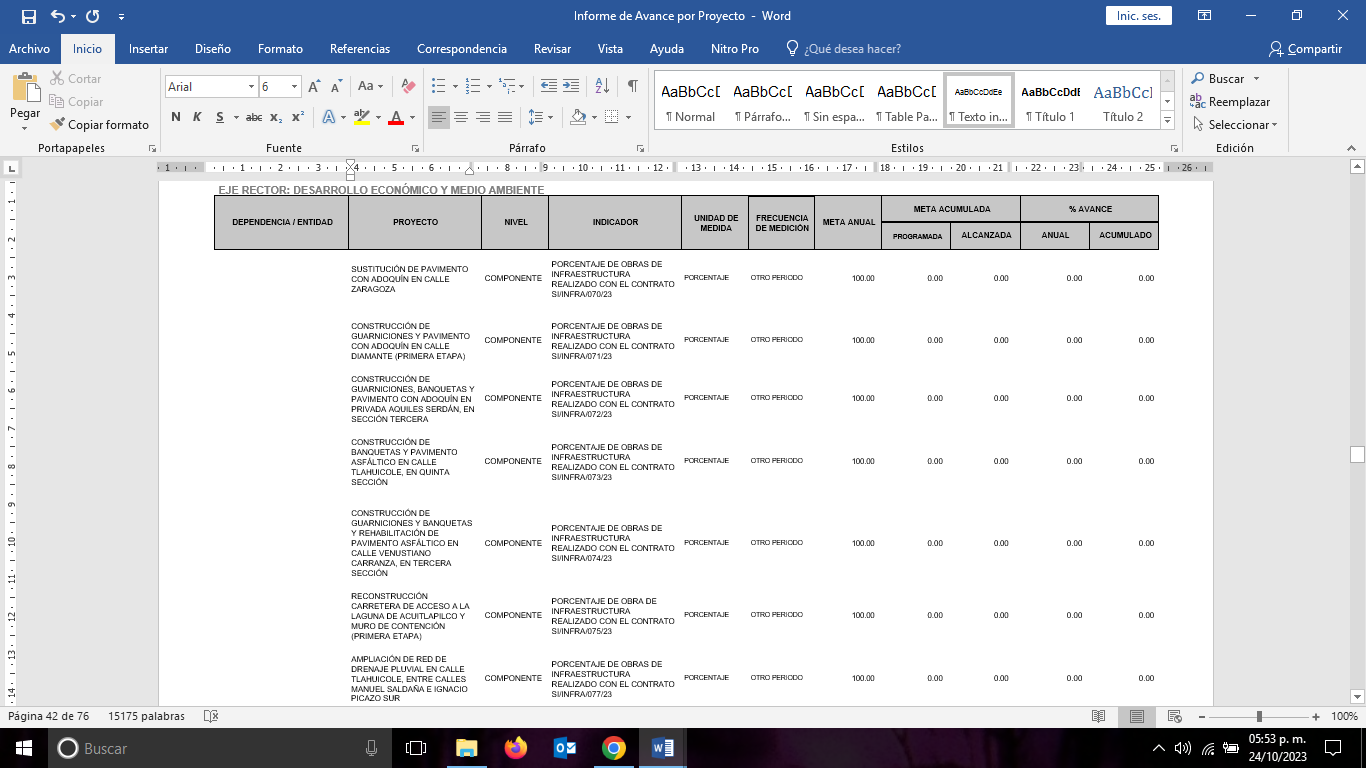 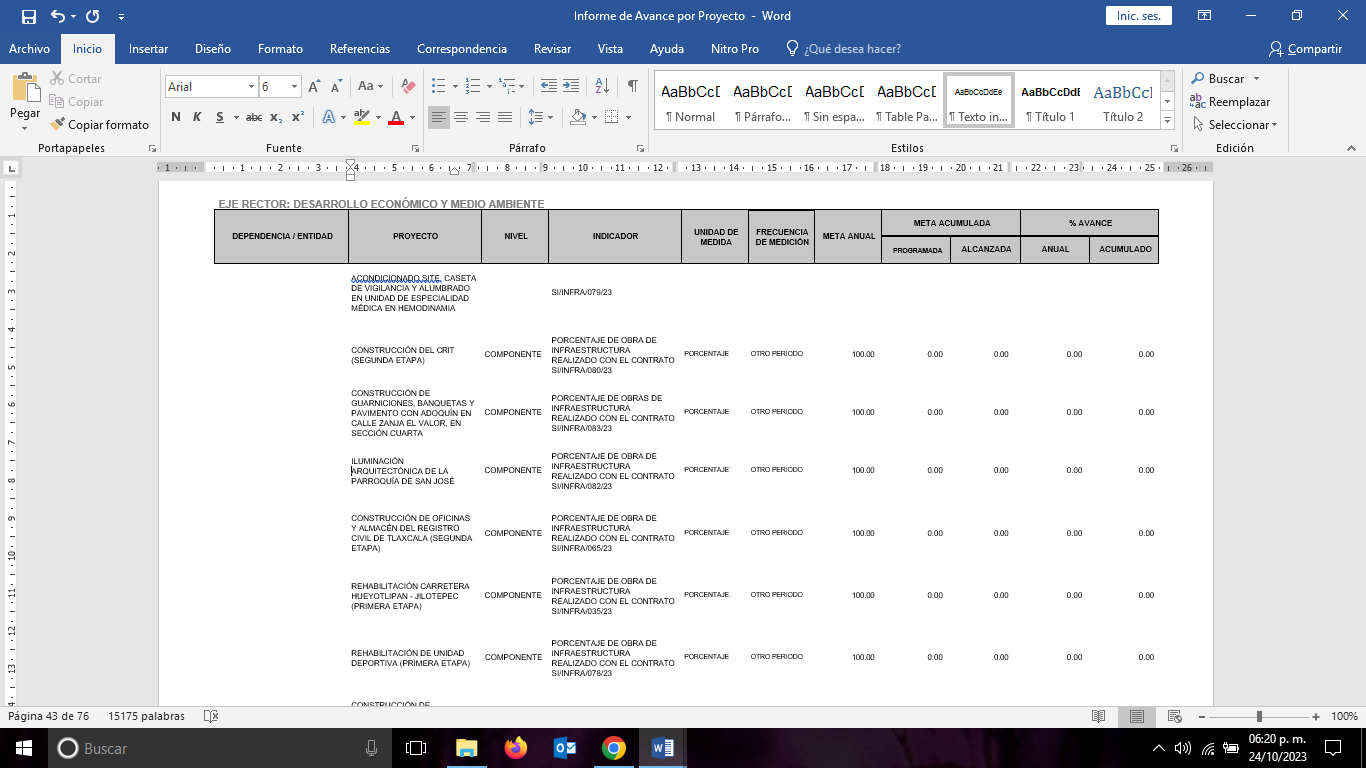 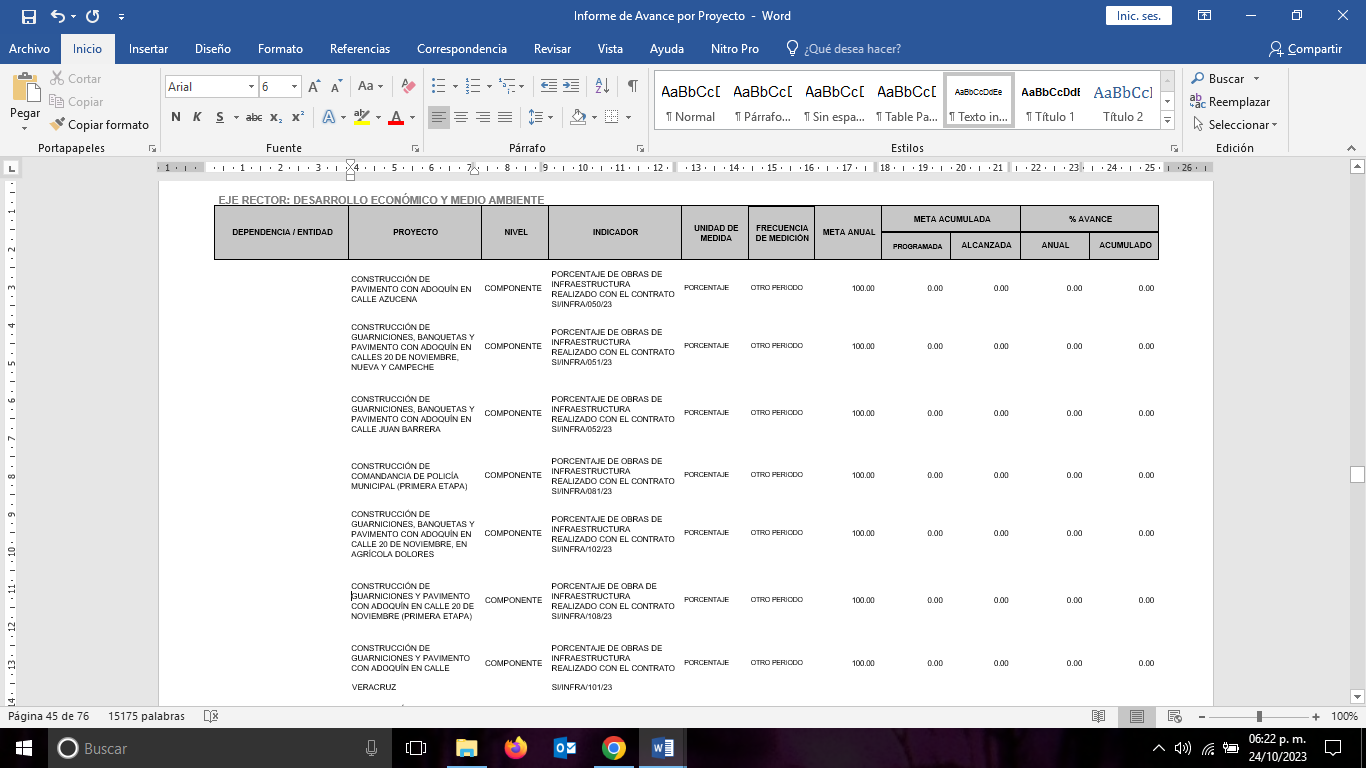 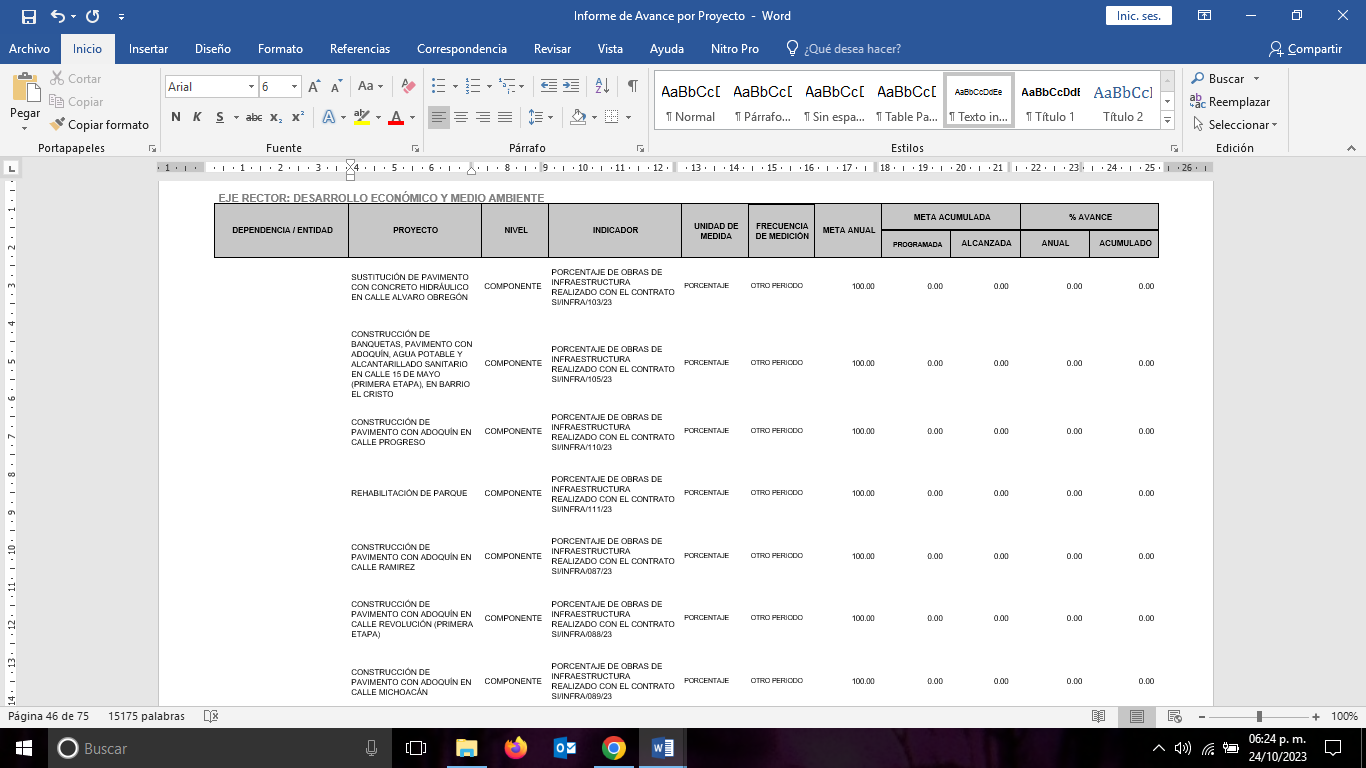 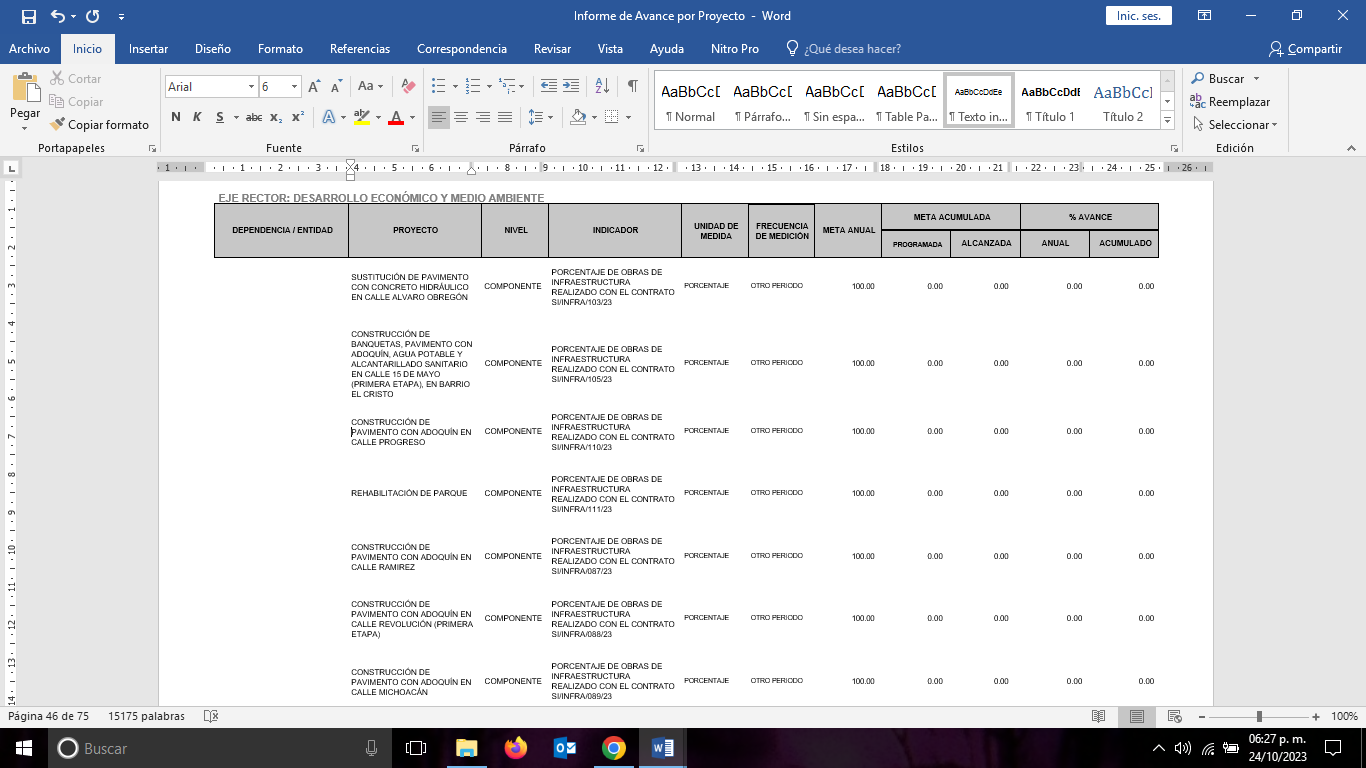 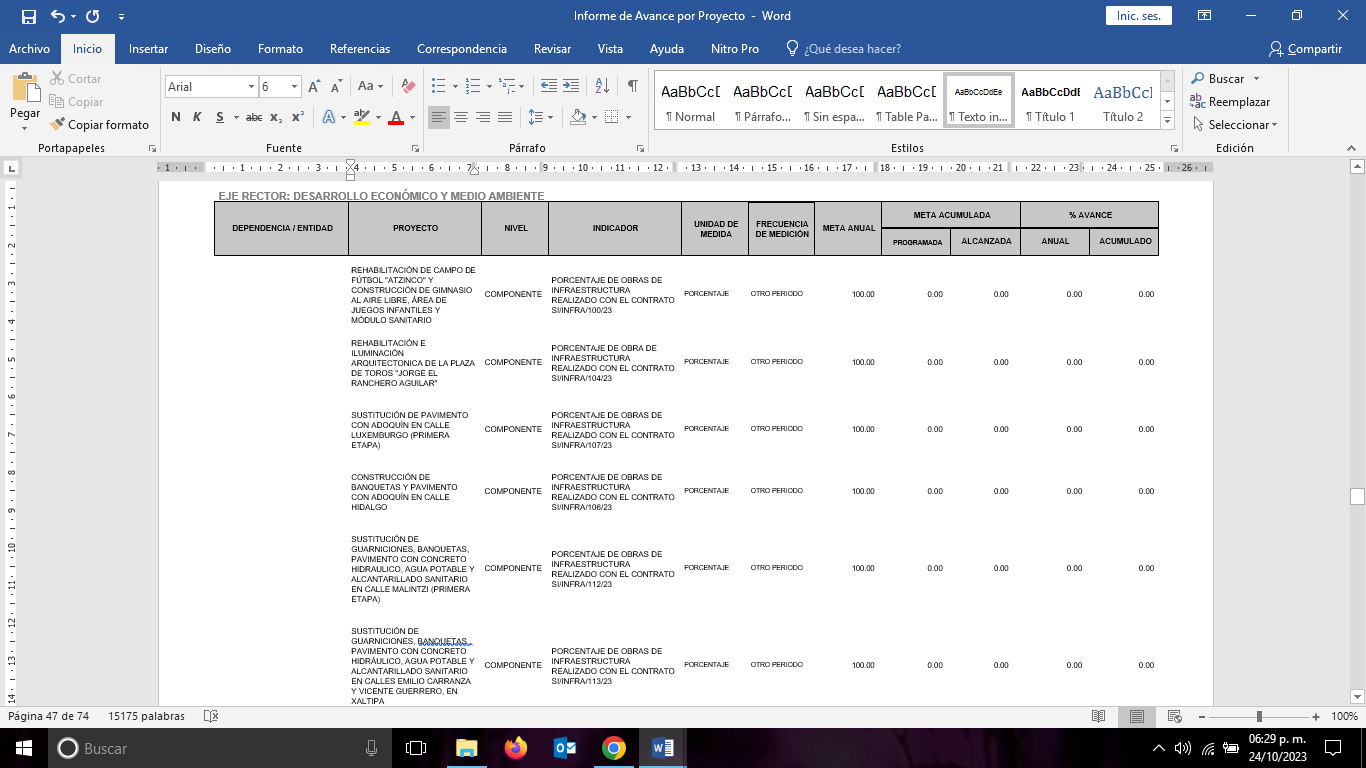 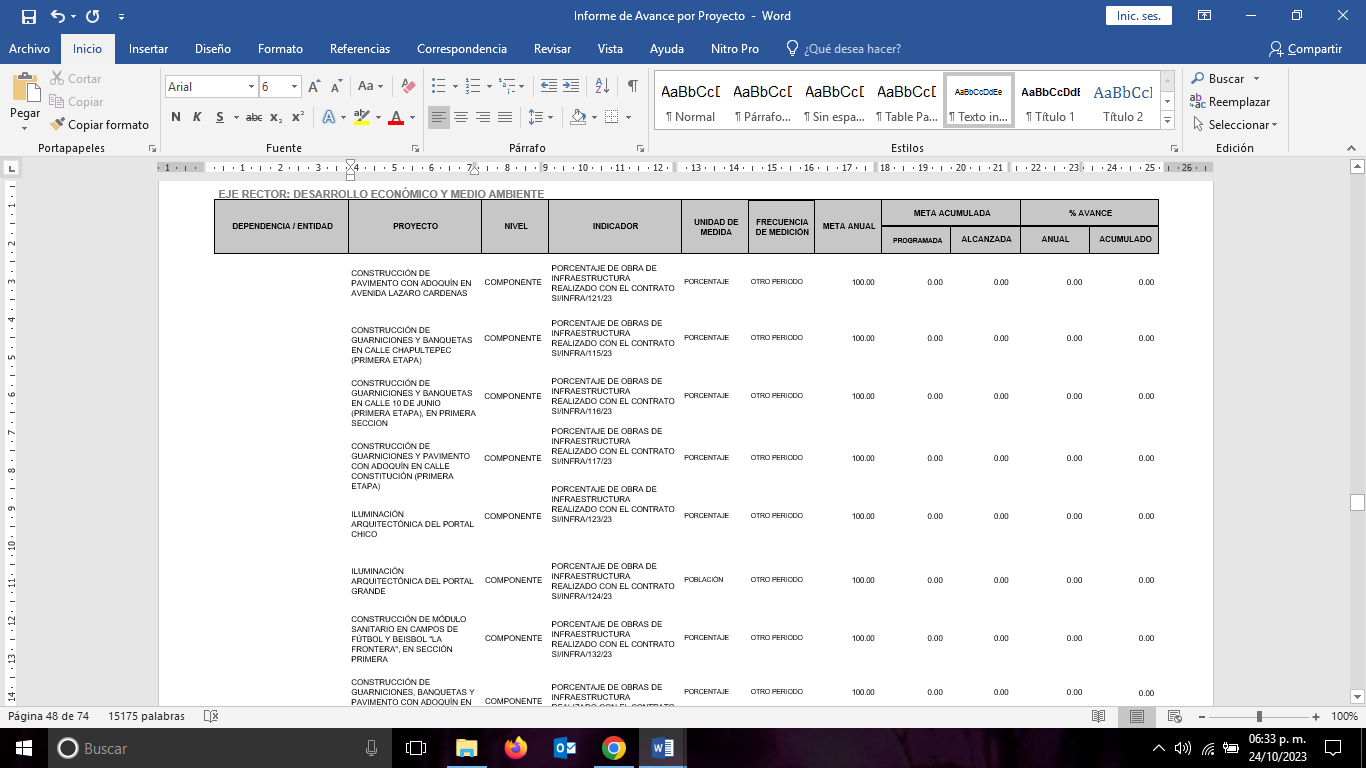 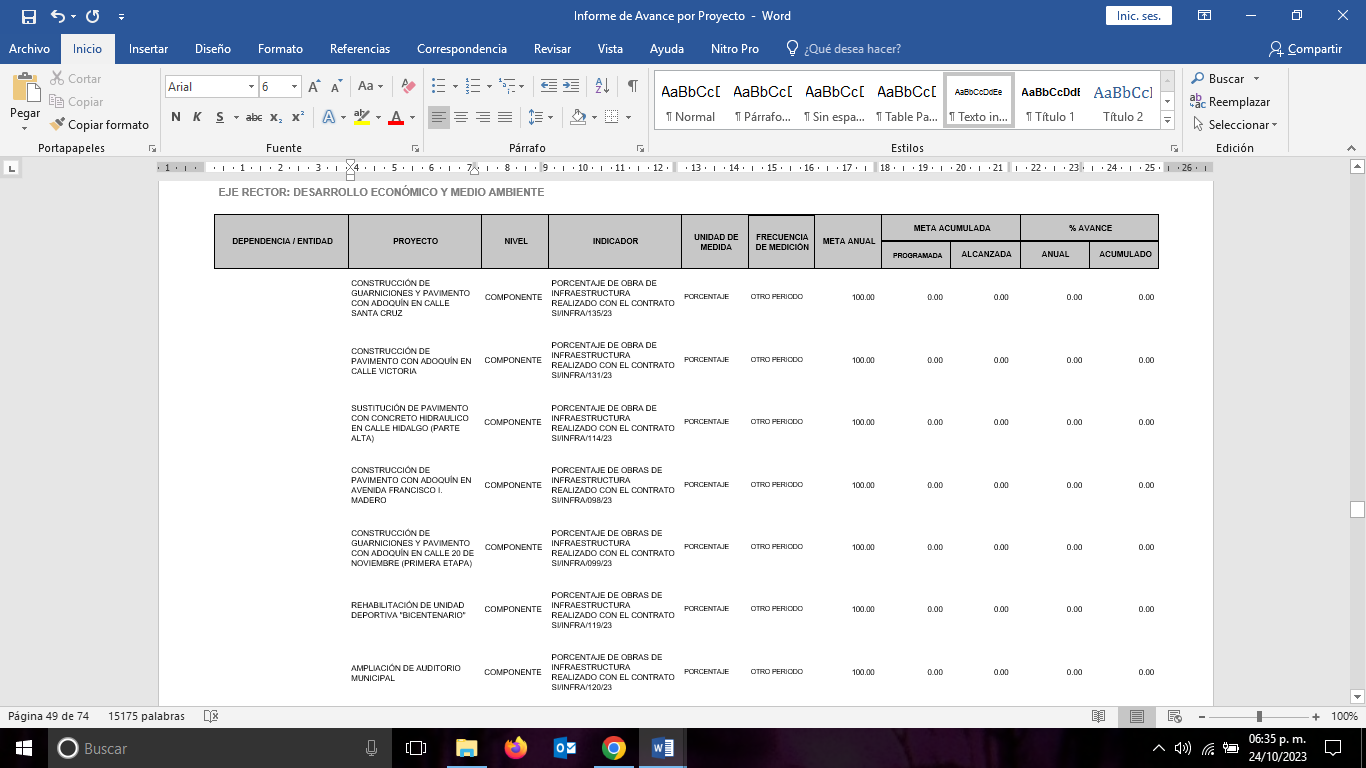 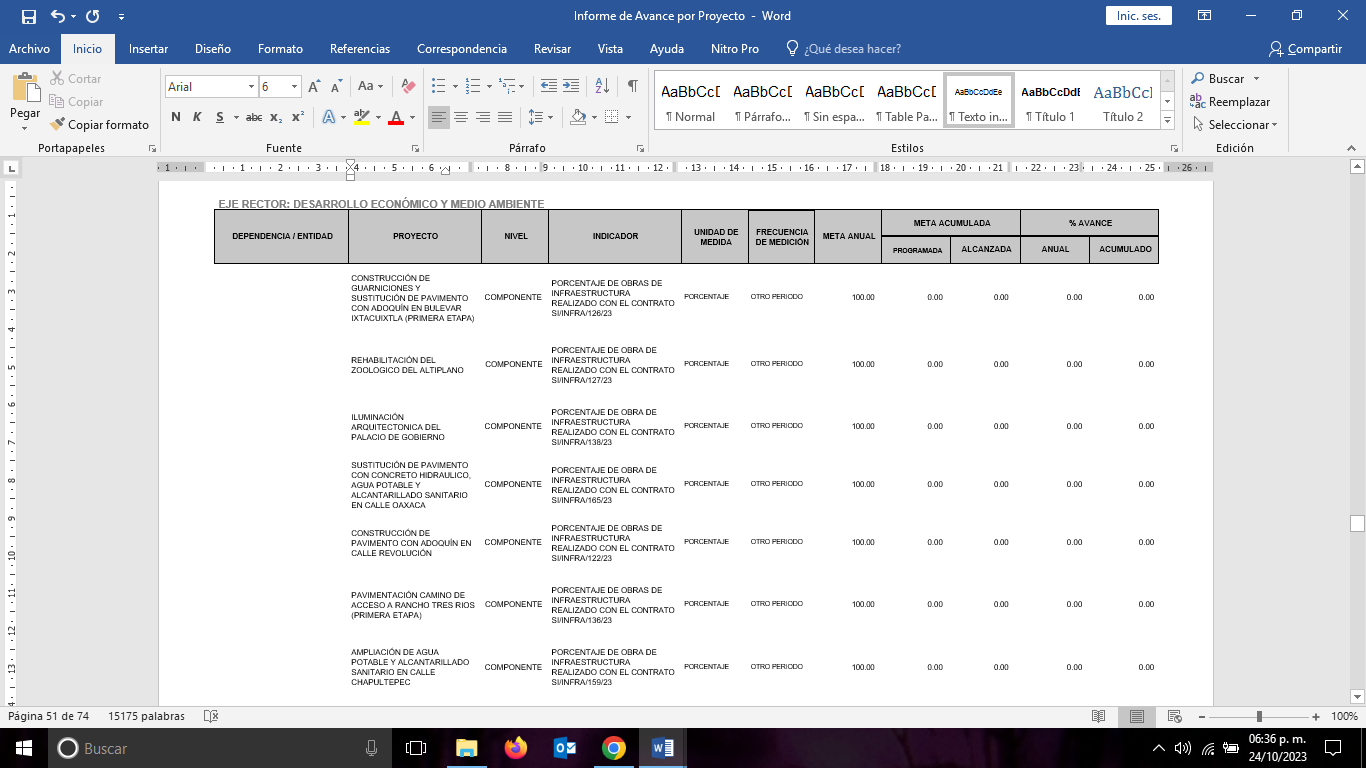 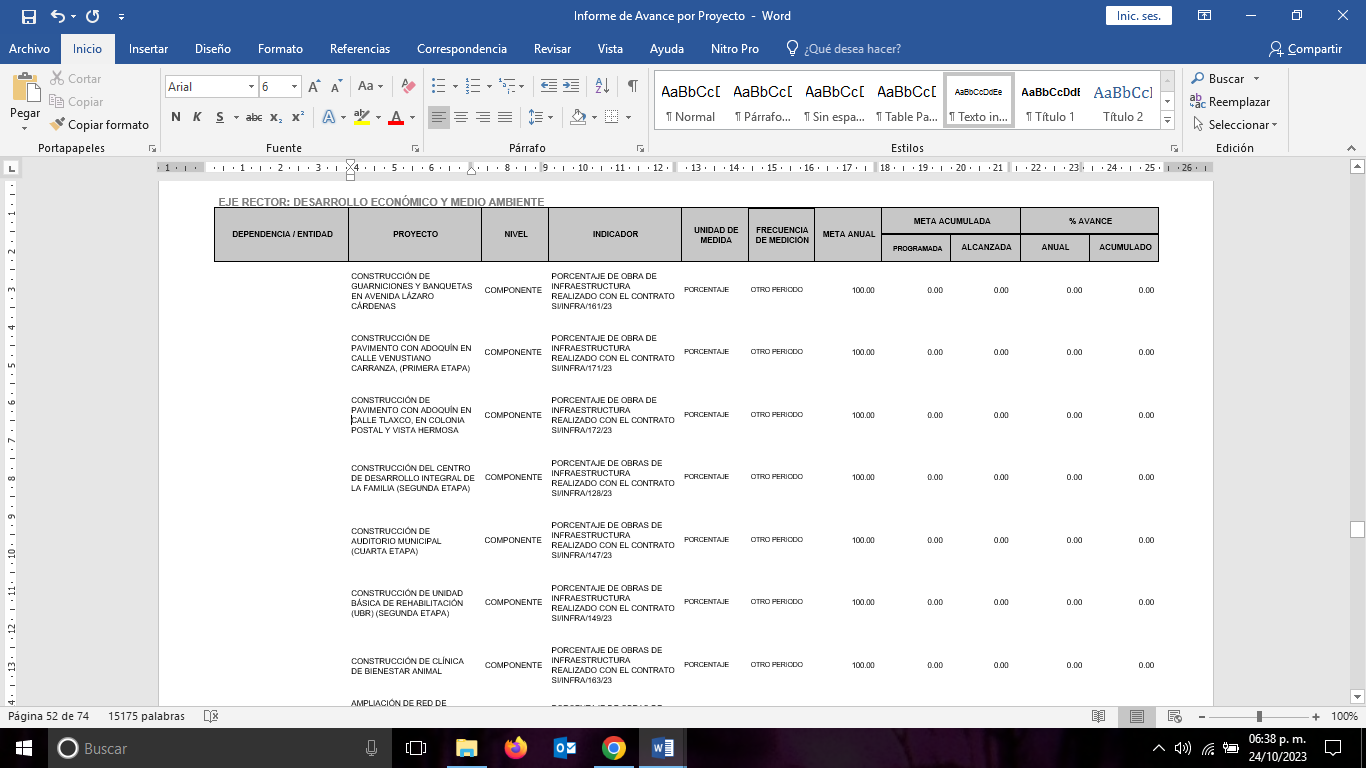 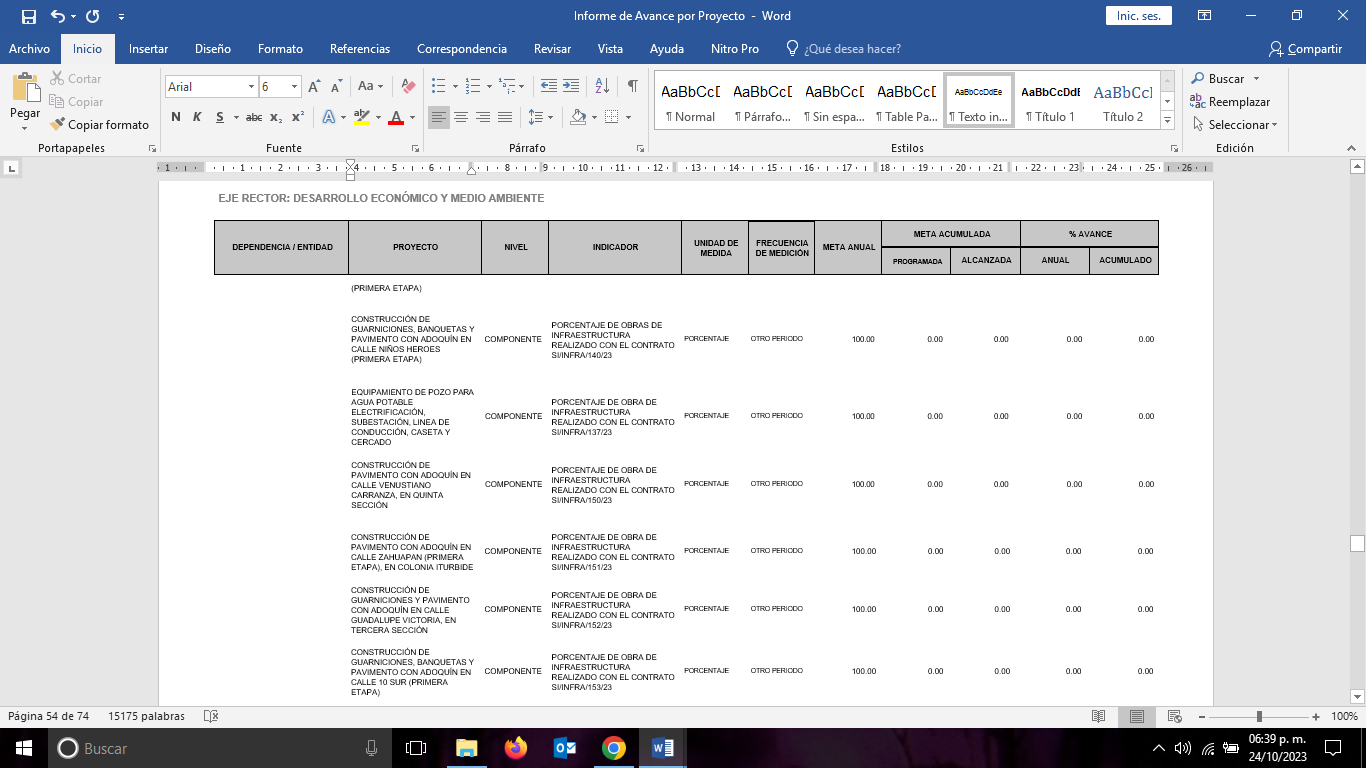 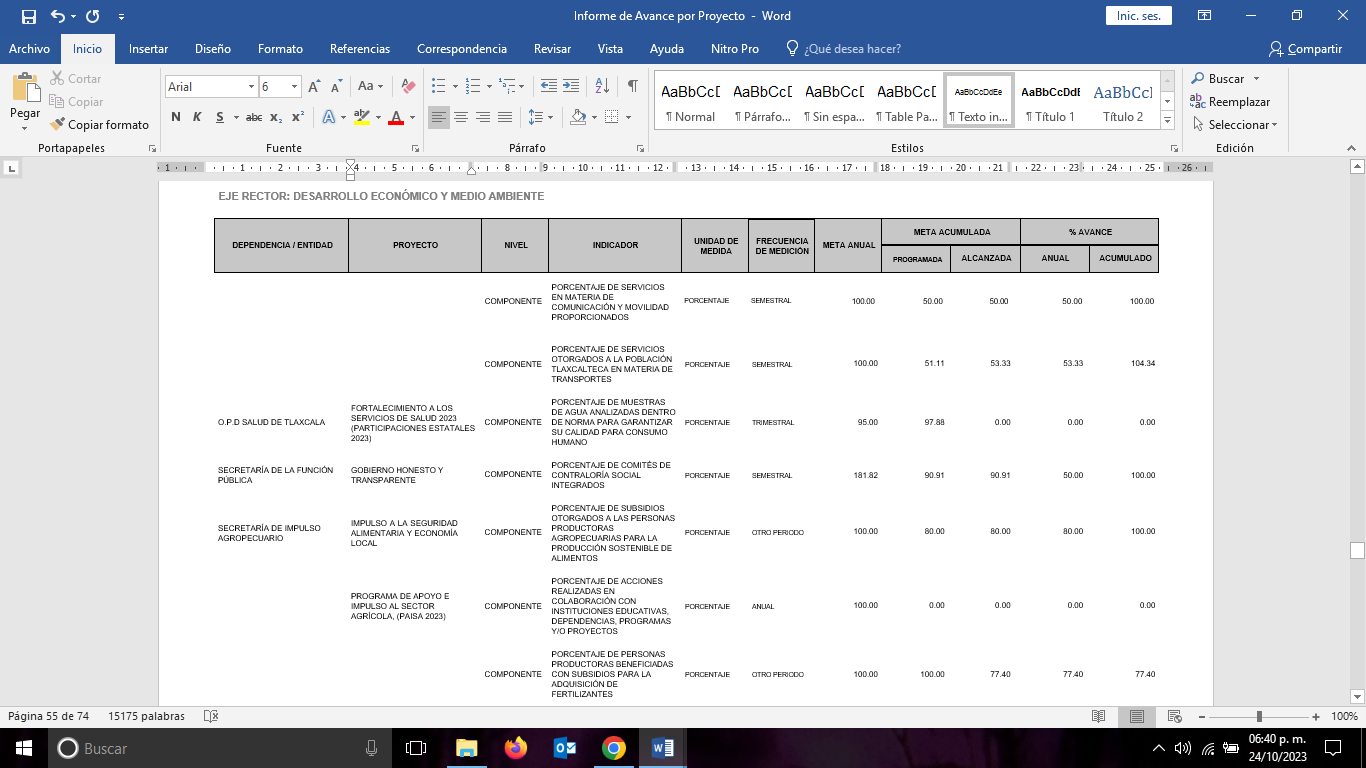 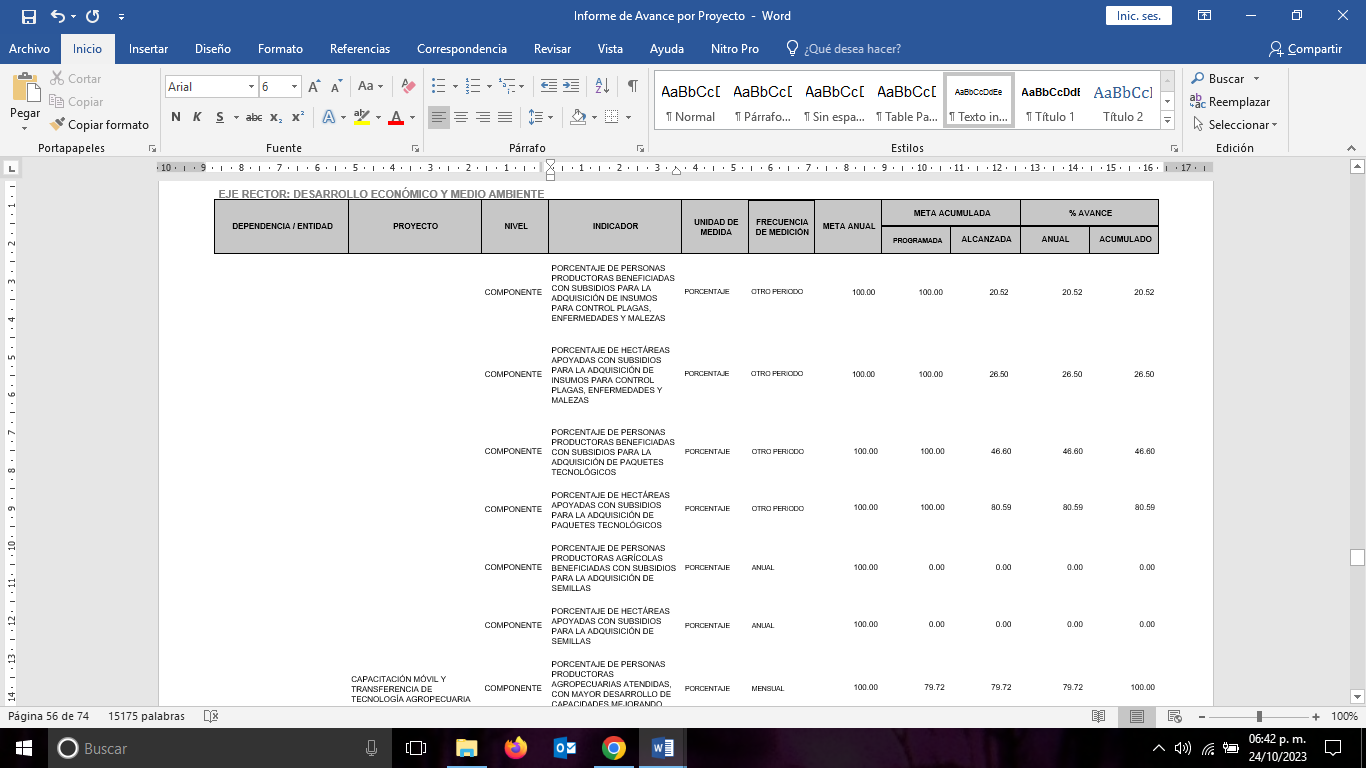 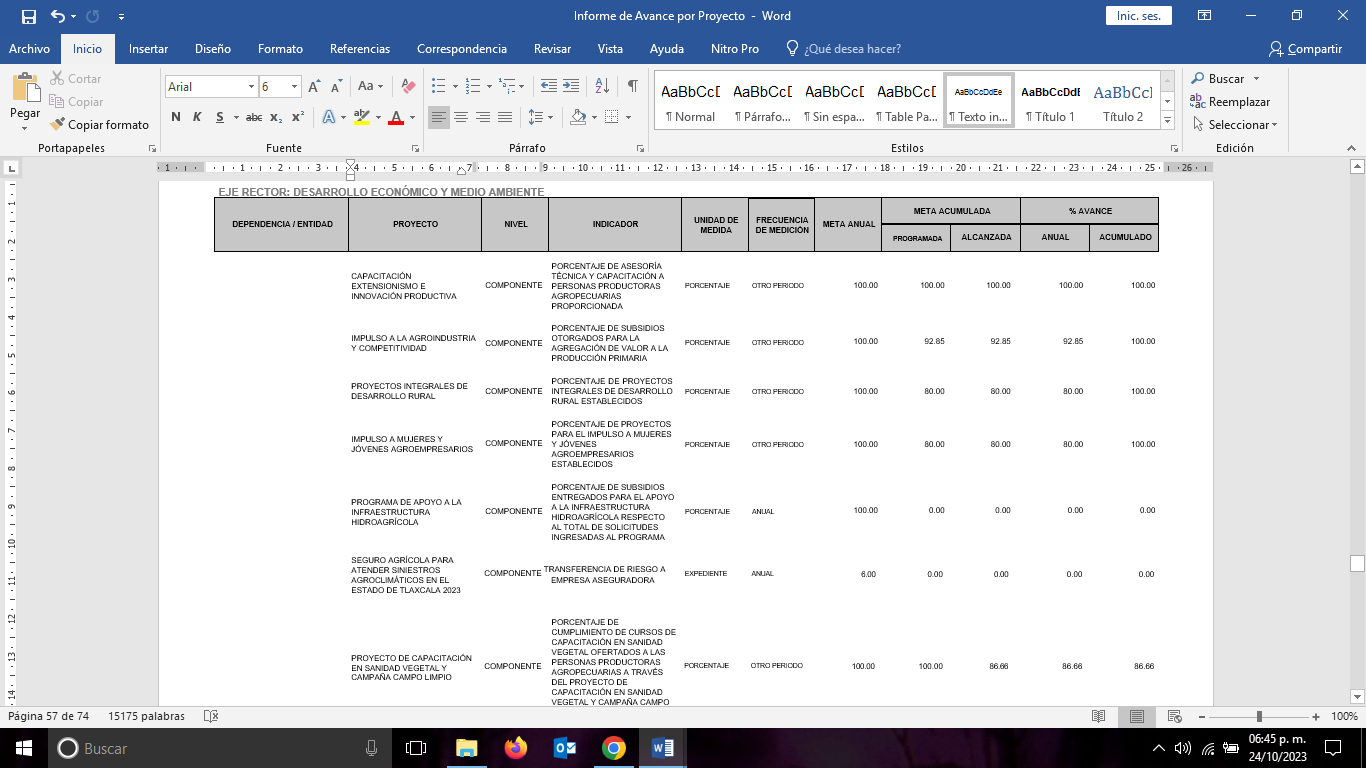 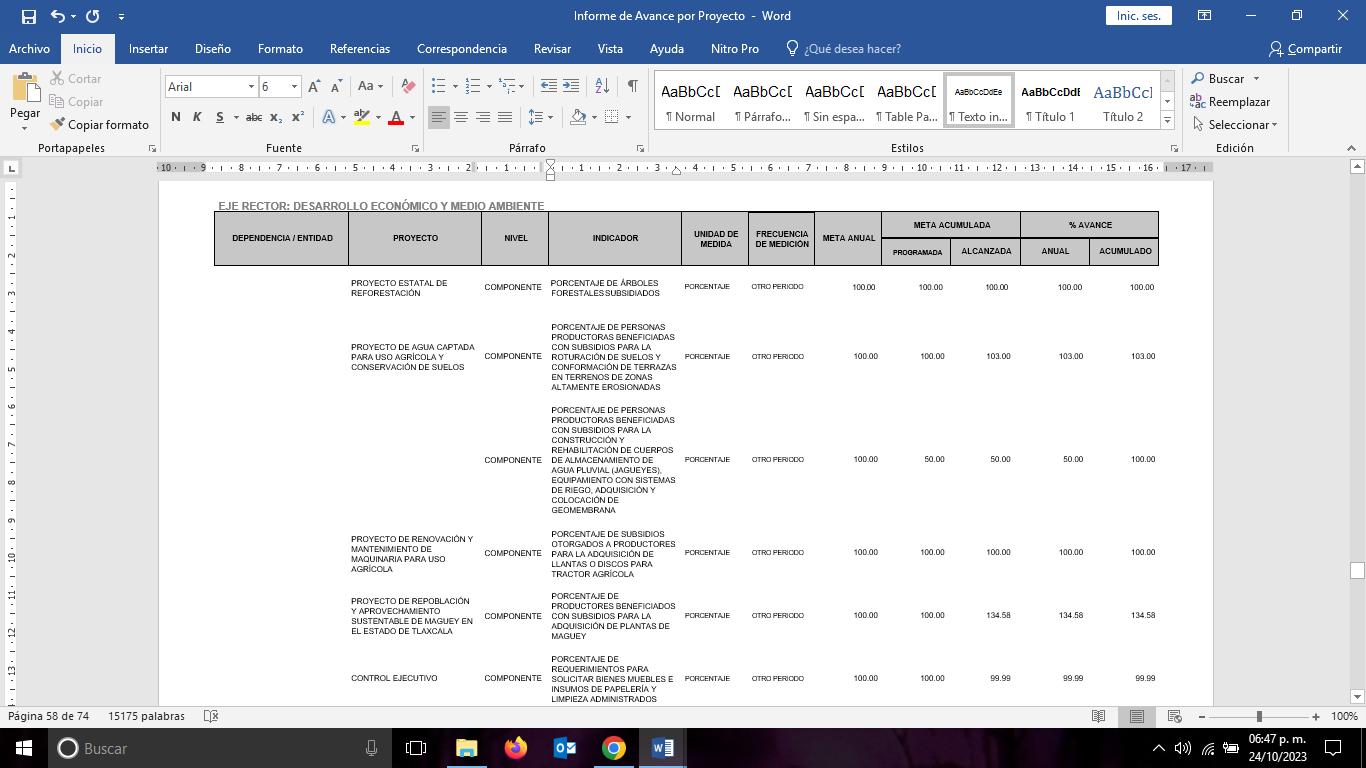 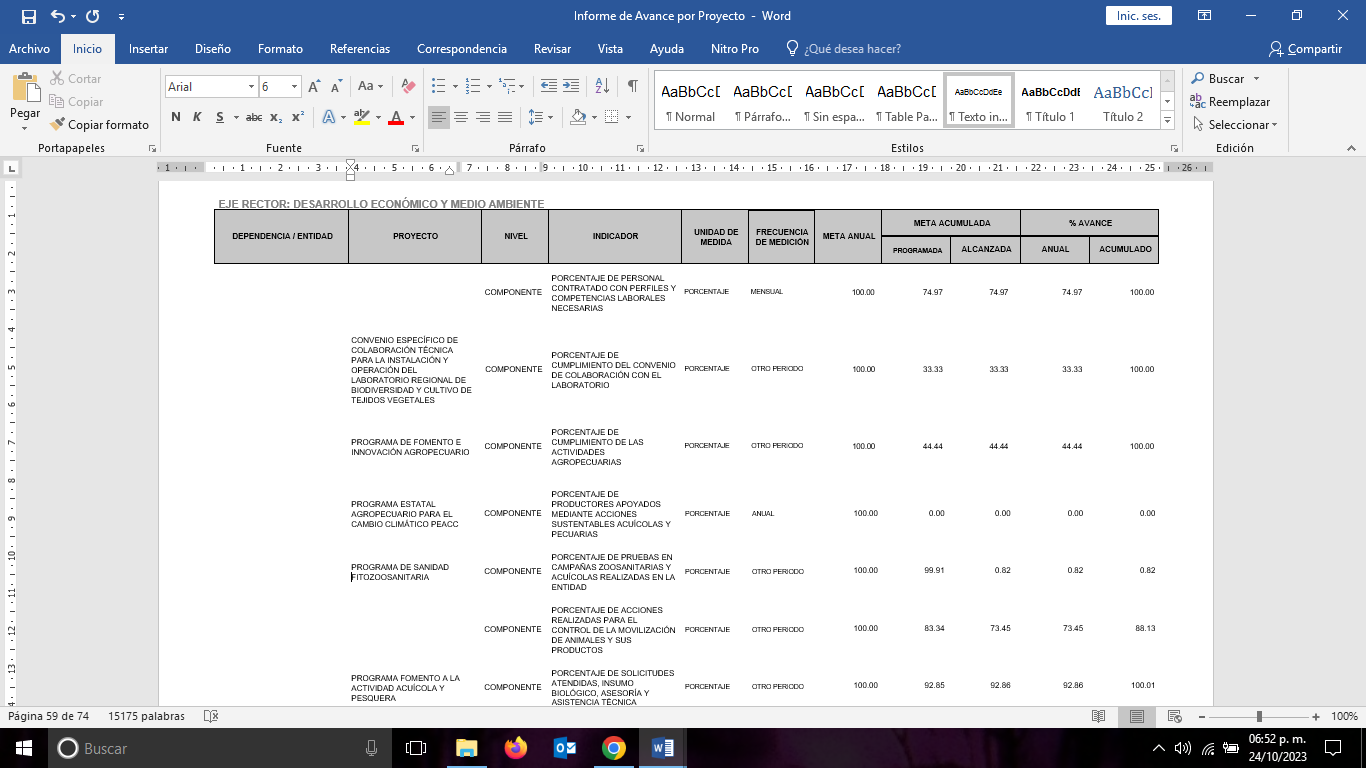 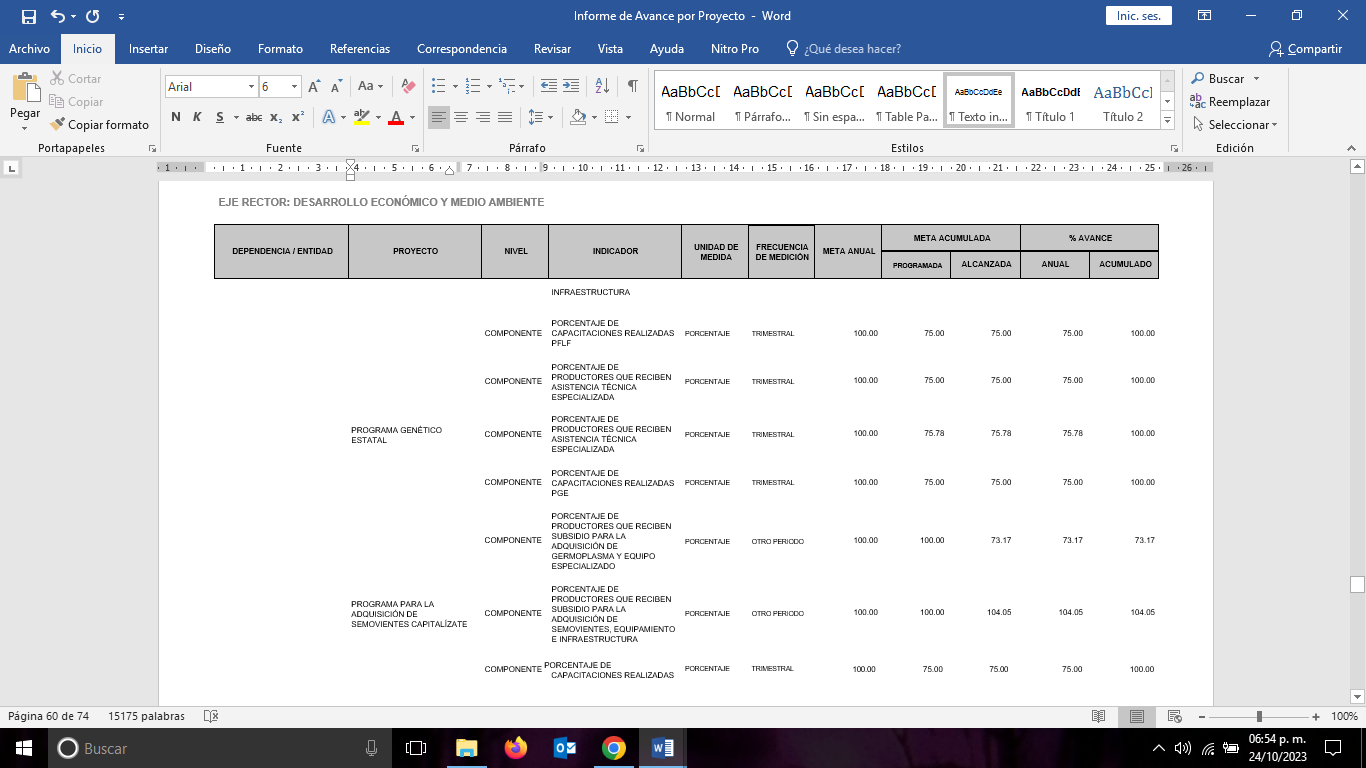 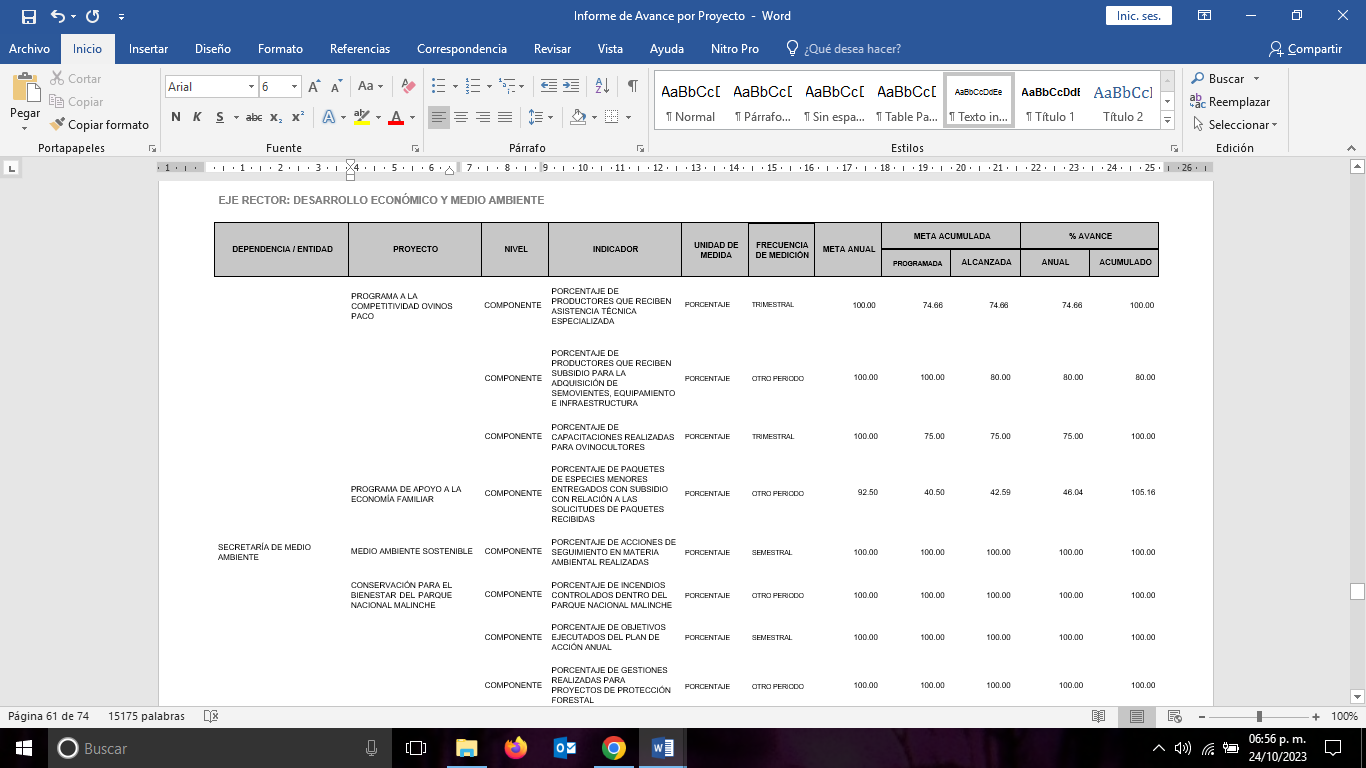 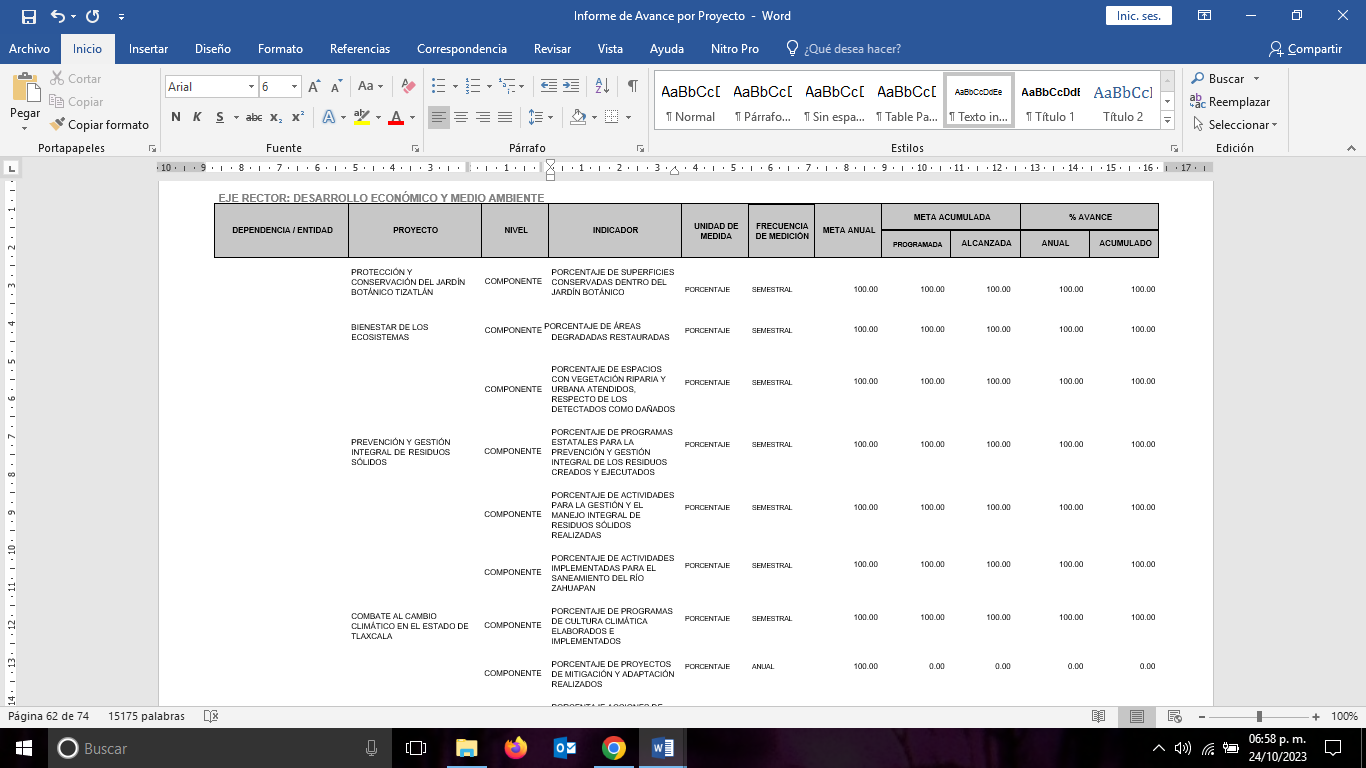 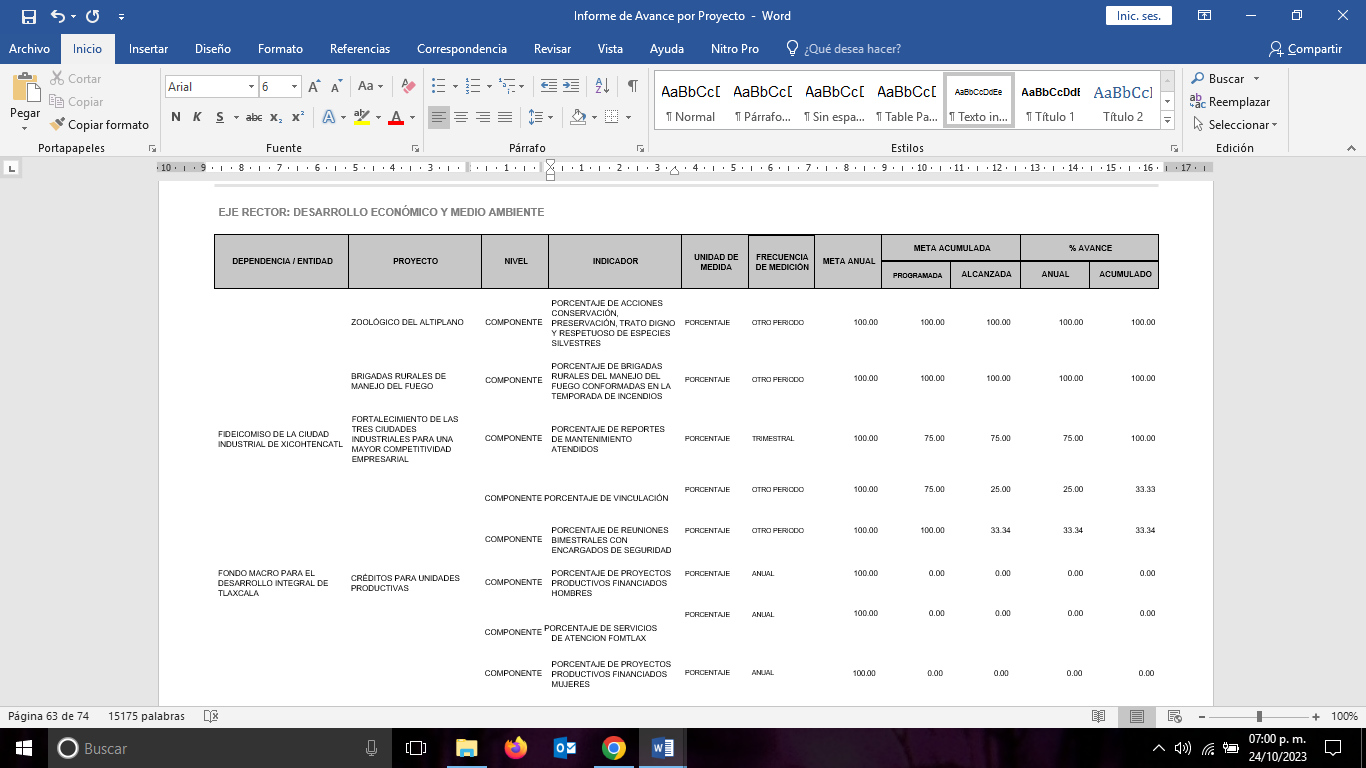 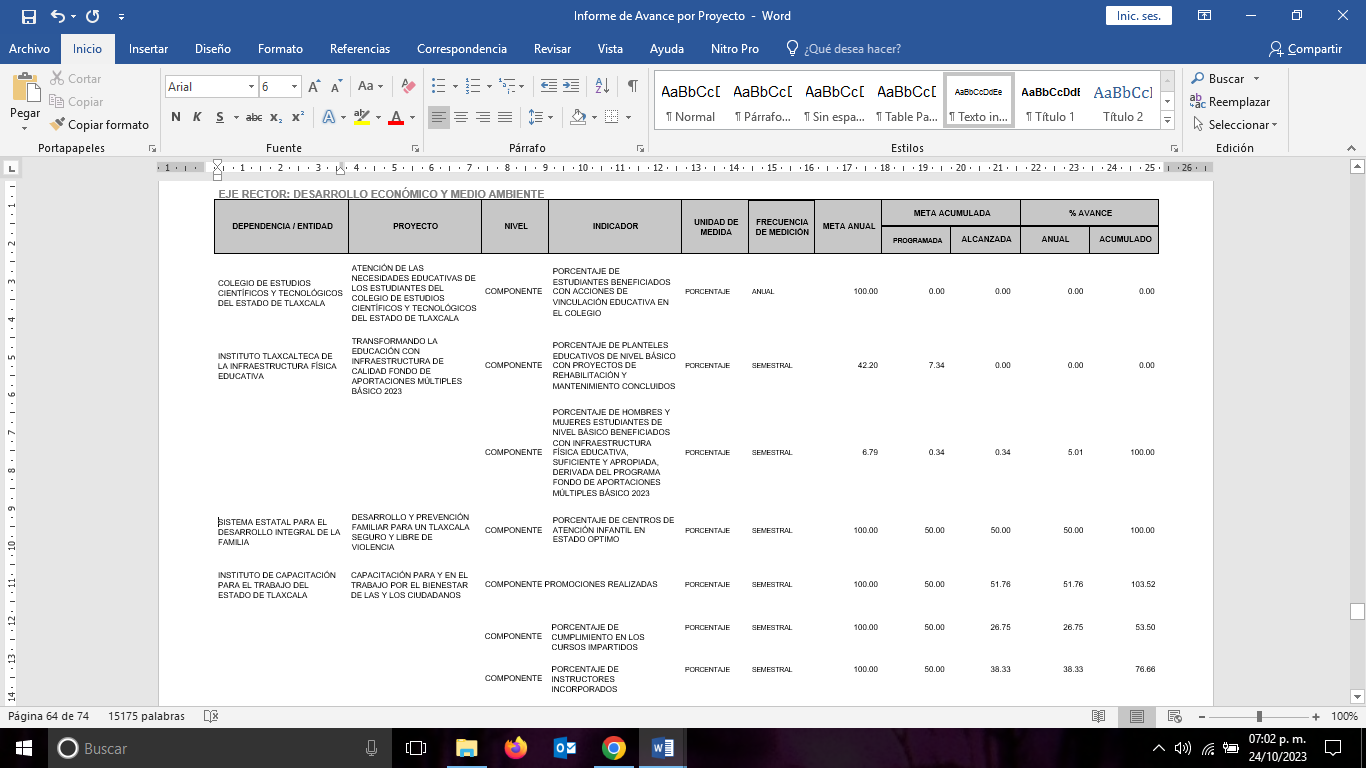 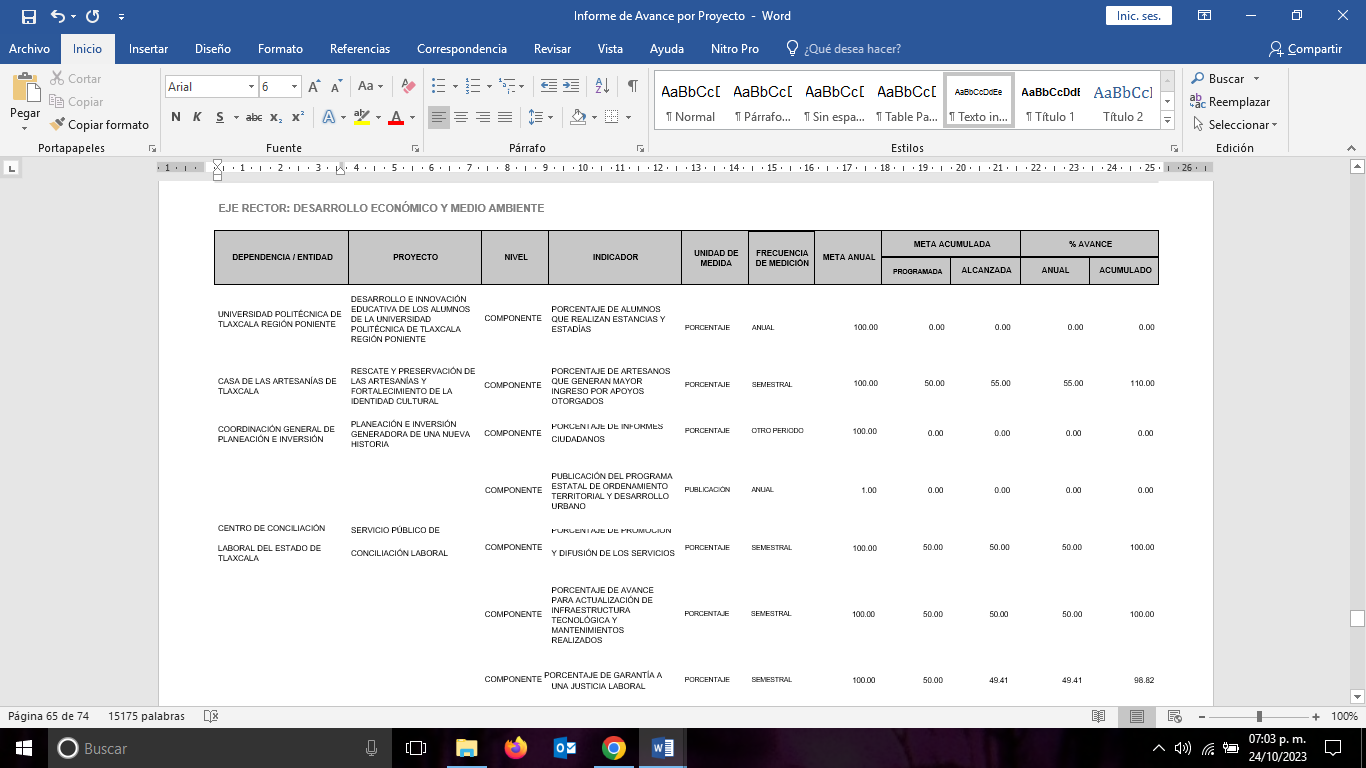 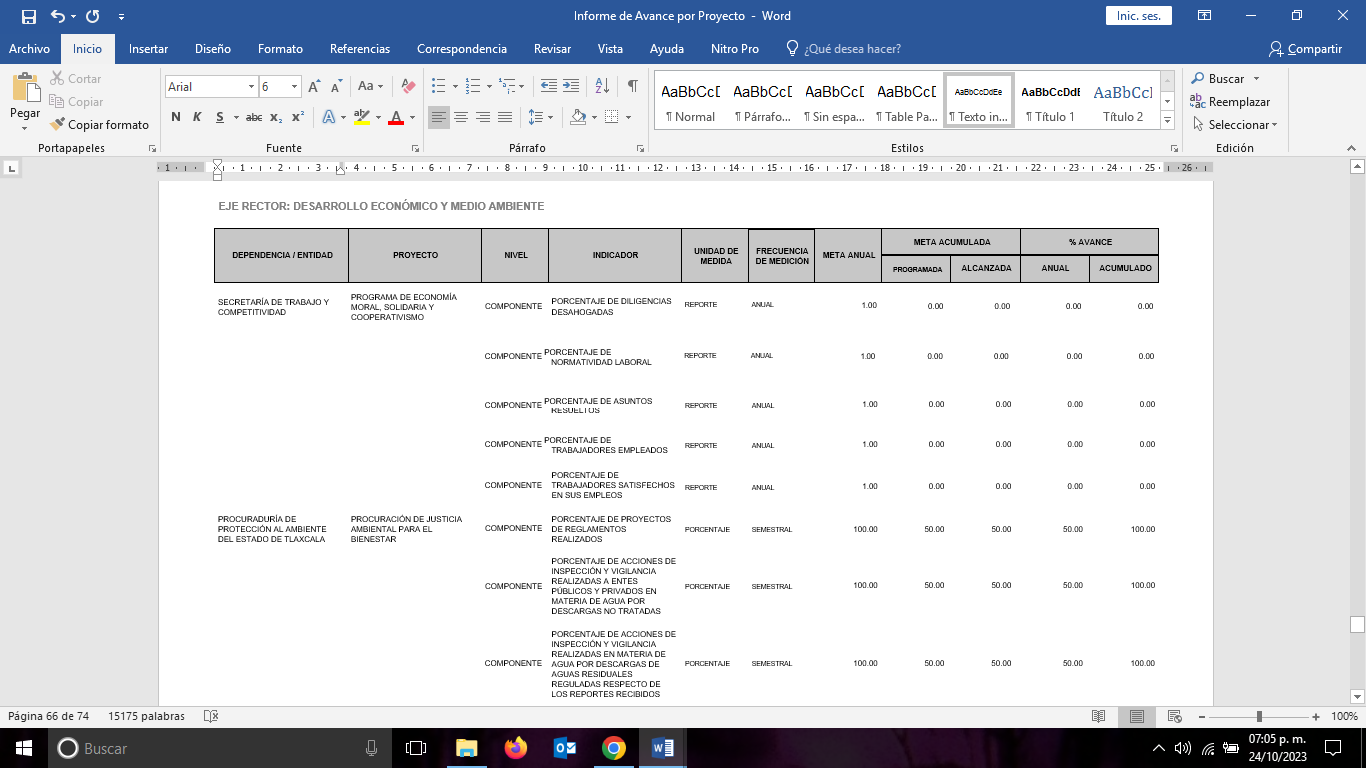 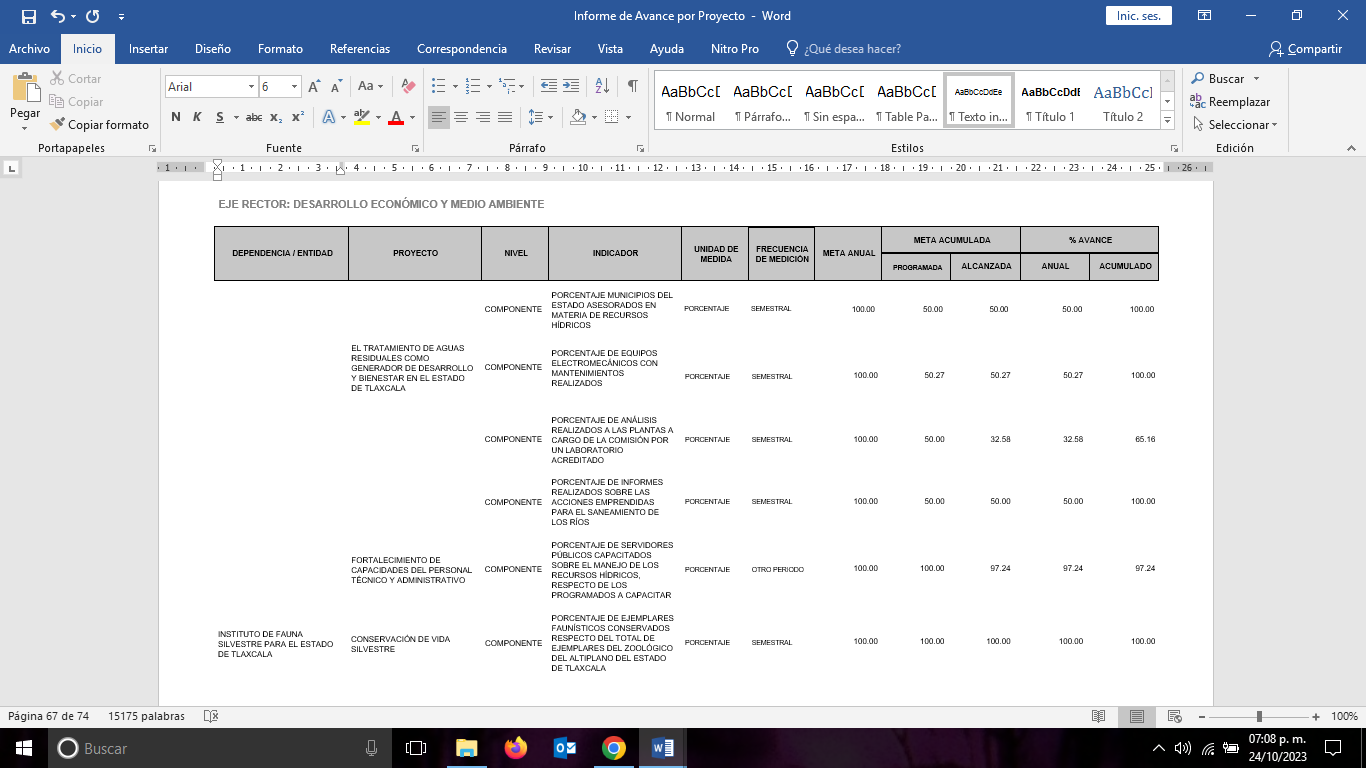 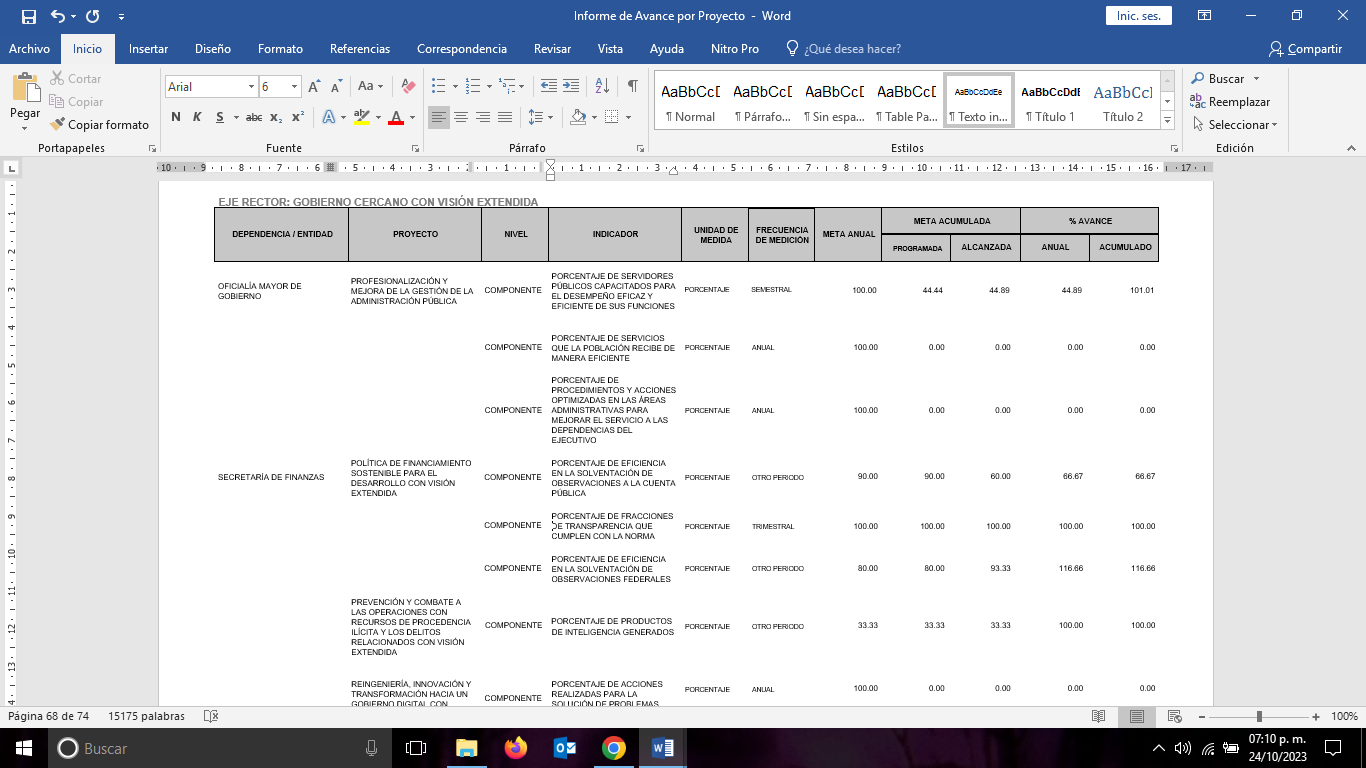 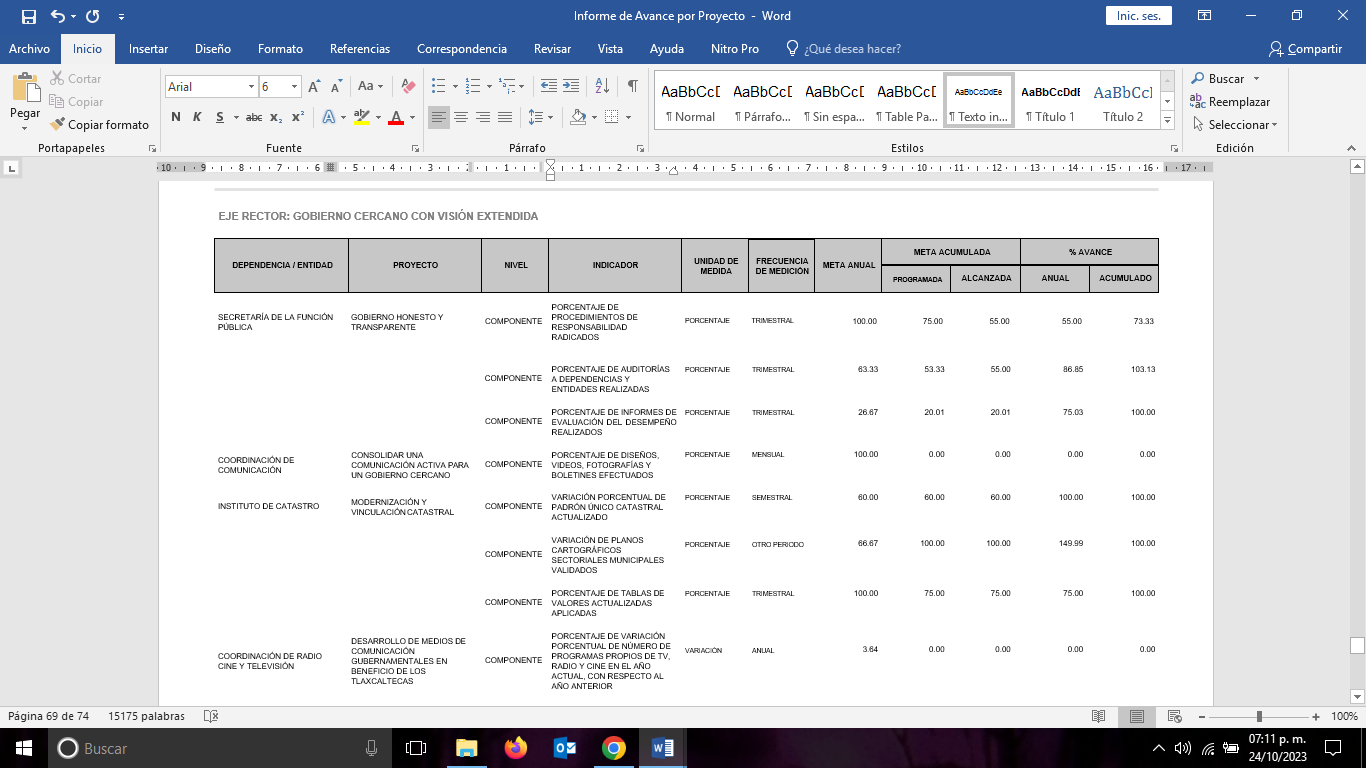 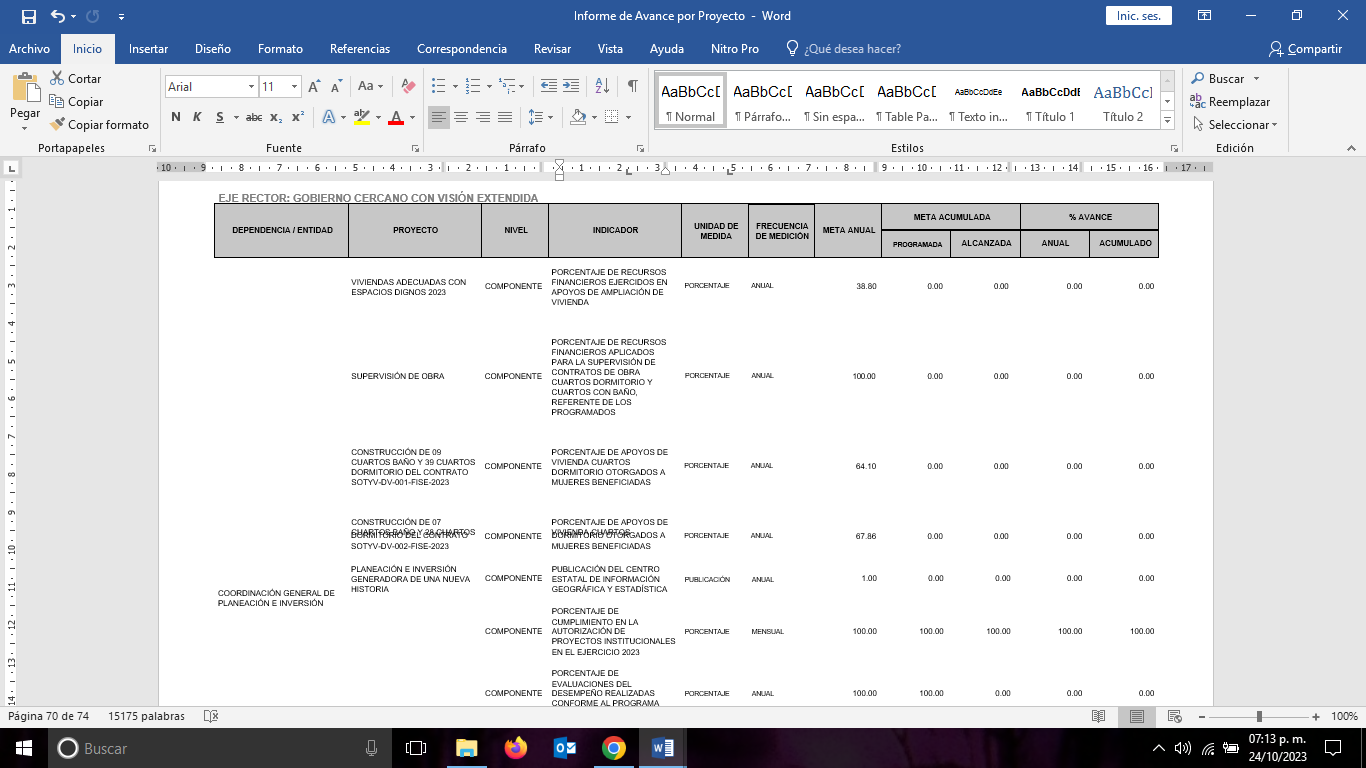 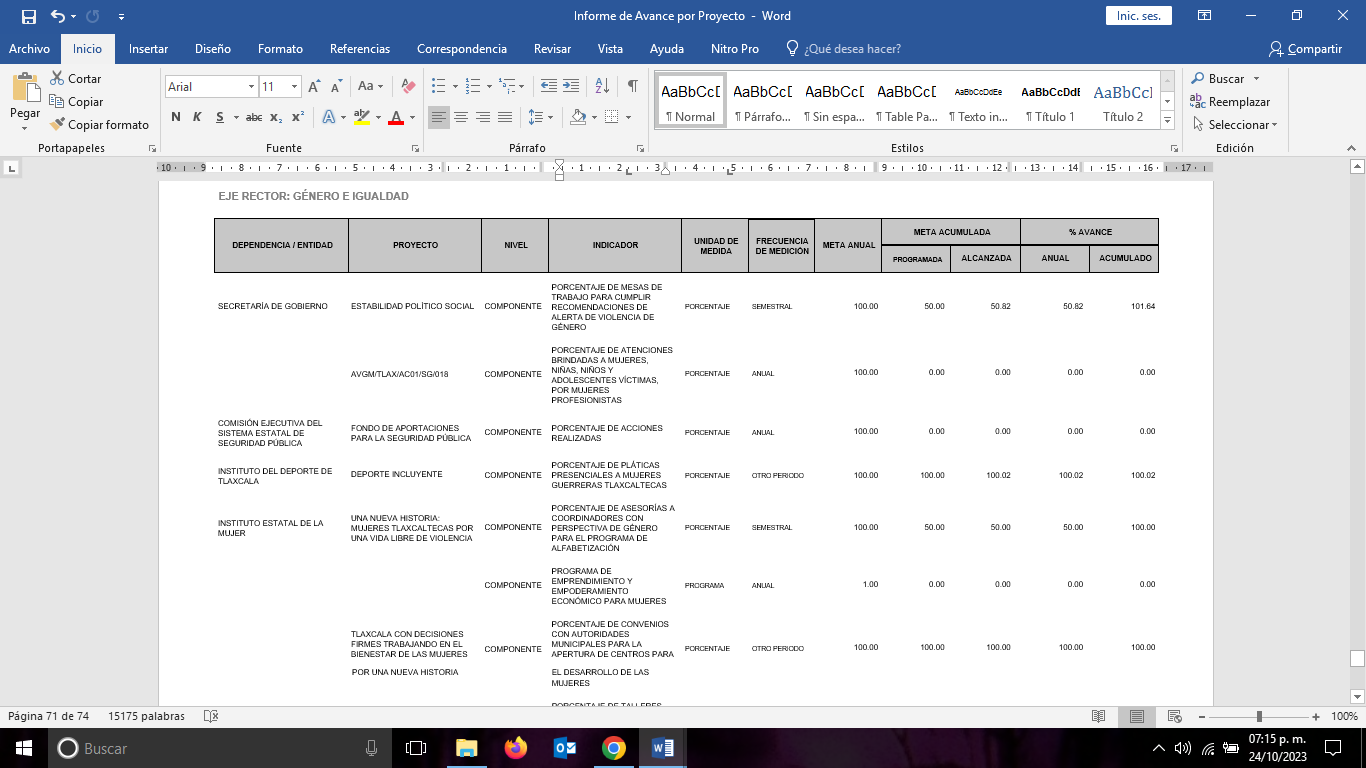 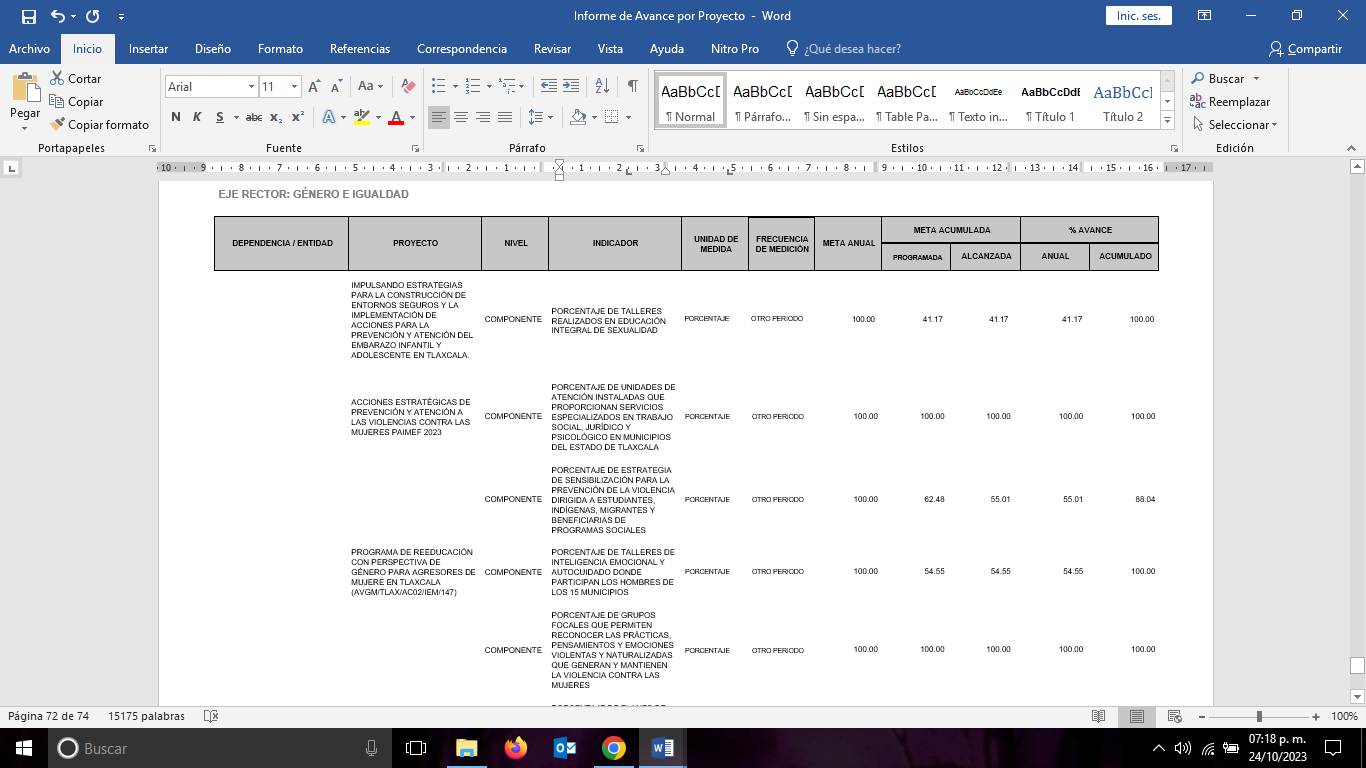 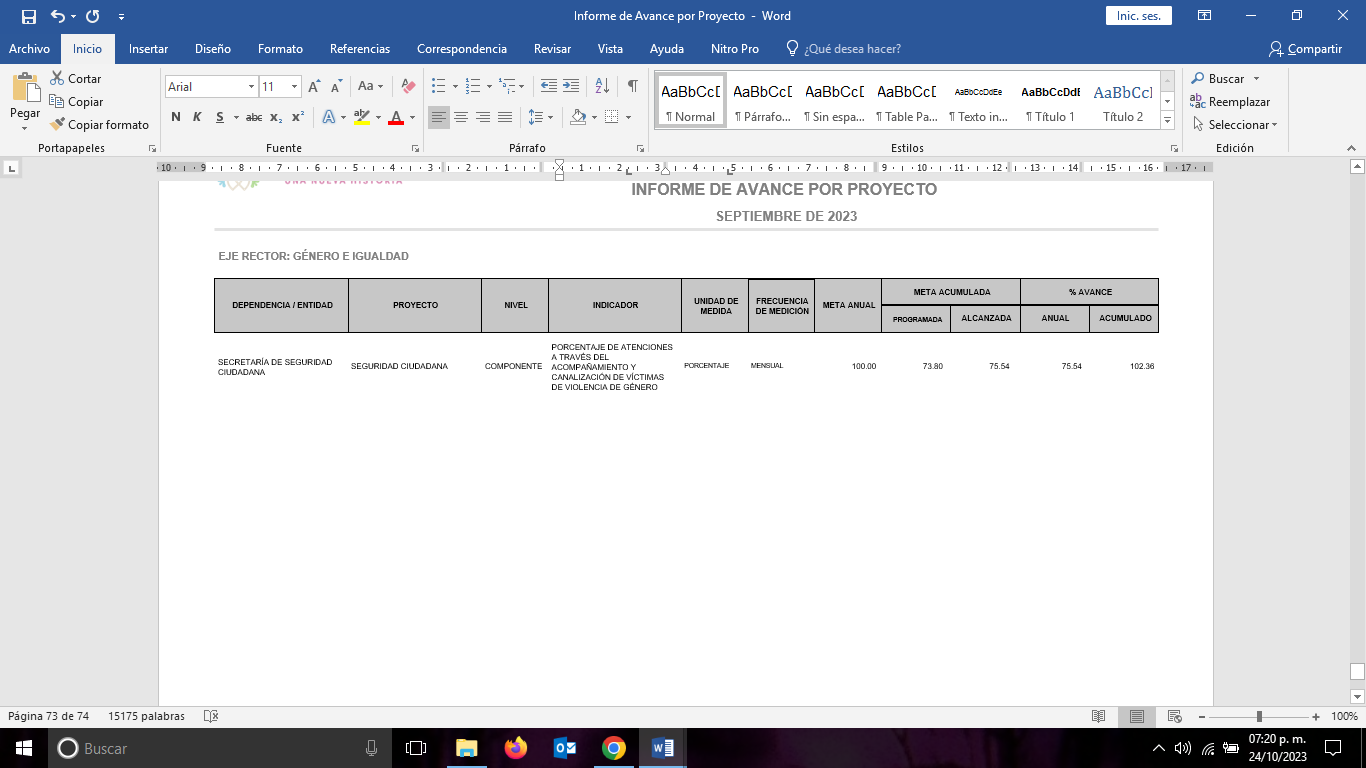 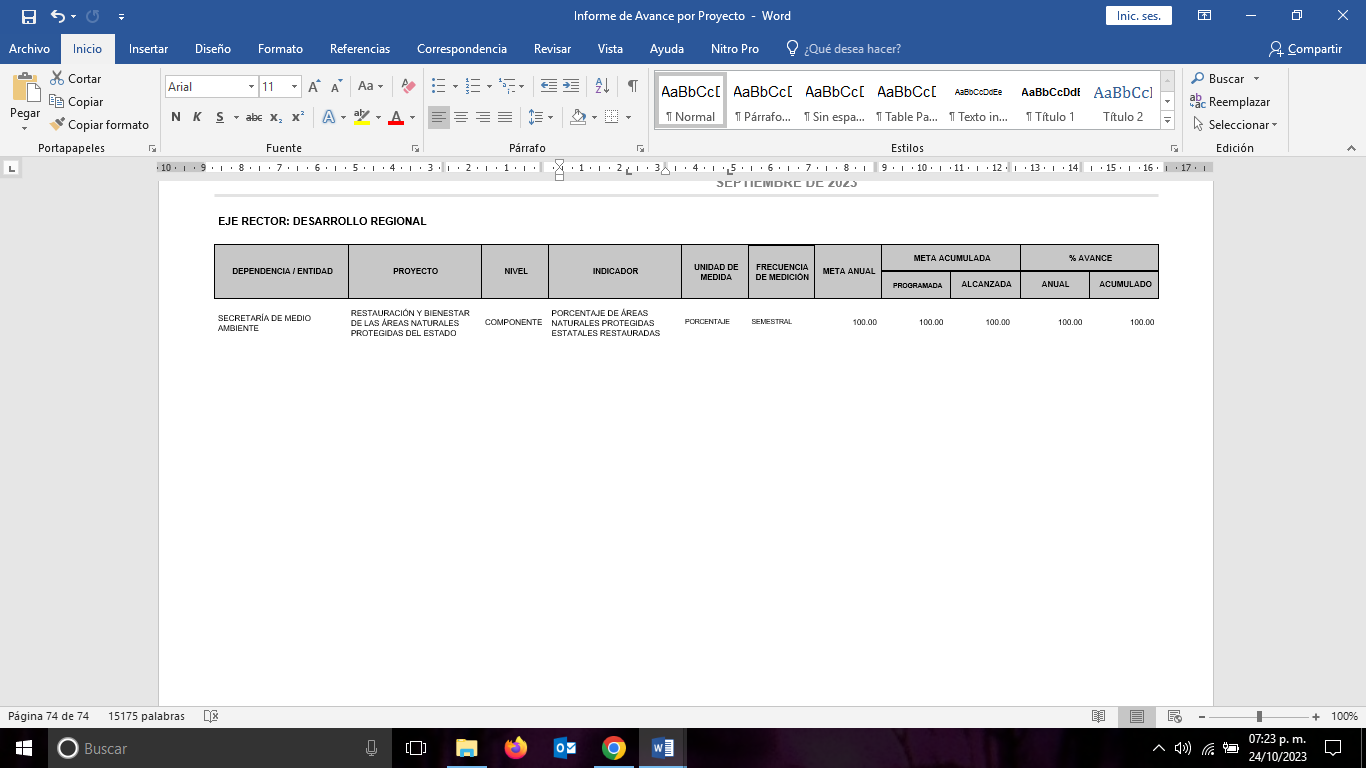 CUENTA PUBLICA 2023CUENTA PUBLICA 2023CUENTA PUBLICA 2023CUENTA PUBLICA 2023CUENTA PUBLICA 2023CUENTA PUBLICA 2023CUENTA PUBLICA 2023CUENTA PUBLICA 2023CUENTA PUBLICA 2023PODER EJECUTIVOPODER EJECUTIVOPODER EJECUTIVOPODER EJECUTIVOPODER EJECUTIVOPODER EJECUTIVOPODER EJECUTIVOPODER EJECUTIVOPODER EJECUTIVOESTADO ANALITICO DEL EJERCICIO DEL PRESUPUESTO DE EGRESOSESTADO ANALITICO DEL EJERCICIO DEL PRESUPUESTO DE EGRESOSESTADO ANALITICO DEL EJERCICIO DEL PRESUPUESTO DE EGRESOSESTADO ANALITICO DEL EJERCICIO DEL PRESUPUESTO DE EGRESOSESTADO ANALITICO DEL EJERCICIO DEL PRESUPUESTO DE EGRESOSESTADO ANALITICO DEL EJERCICIO DEL PRESUPUESTO DE EGRESOSESTADO ANALITICO DEL EJERCICIO DEL PRESUPUESTO DE EGRESOSESTADO ANALITICO DEL EJERCICIO DEL PRESUPUESTO DE EGRESOSESTADO ANALITICO DEL EJERCICIO DEL PRESUPUESTO DE EGRESOSGASTO POR CATEGORIA PROGRAMATICAGASTO POR CATEGORIA PROGRAMATICAGASTO POR CATEGORIA PROGRAMATICAGASTO POR CATEGORIA PROGRAMATICAGASTO POR CATEGORIA PROGRAMATICAGASTO POR CATEGORIA PROGRAMATICAGASTO POR CATEGORIA PROGRAMATICAGASTO POR CATEGORIA PROGRAMATICAGASTO POR CATEGORIA PROGRAMATICADEL 01 DE ENERO DE 2023 AL 30 DE SEPTIEMBRE DE 2023DEL 01 DE ENERO DE 2023 AL 30 DE SEPTIEMBRE DE 2023DEL 01 DE ENERO DE 2023 AL 30 DE SEPTIEMBRE DE 2023DEL 01 DE ENERO DE 2023 AL 30 DE SEPTIEMBRE DE 2023DEL 01 DE ENERO DE 2023 AL 30 DE SEPTIEMBRE DE 2023DEL 01 DE ENERO DE 2023 AL 30 DE SEPTIEMBRE DE 2023DEL 01 DE ENERO DE 2023 AL 30 DE SEPTIEMBRE DE 2023DEL 01 DE ENERO DE 2023 AL 30 DE SEPTIEMBRE DE 2023DEL 01 DE ENERO DE 2023 AL 30 DE SEPTIEMBRE DE 2023CONCEPTOCONCEPTOCONCEPTOEGRESOSEGRESOSEGRESOSEGRESOSEGRESOSSUBEJERCICIOCONCEPTOCONCEPTOCONCEPTOAPROBADOAMPLIACIONES /MODIFICADODEVENGADOPAGADOSUBEJERCICIOCONCEPTOCONCEPTOCONCEPTOAPROBADO(REDUCCIONES)MODIFICADODEVENGADOPAGADOSUBEJERCICIOCONCEPTOCONCEPTOCONCEPTO123 = (1 + 2)456 = (3 - 4)PROGRAMAS20,777,425,547.002,242,280,401.6023,019,705,948.6013,785,138,739.2813,779,617,094.239,234,567,209.32SUBSIDIOS: SECTOR SOCIAL Y PRIVADO O ENTIDADES FEDERATIVAS O MUNICIPIOS659,192,419.00244,162,545.23903,354,964.23582,849,239.01582,849,239.01320,505,725.22SUJETOS A REGLAS DE OPERACIÓN383,878,138.009,131,077.80393,009,215.80185,625,796.51185,625,796.51207,383,419.29OTROS SUBSIDIOS275,314,281.00235,031,467.43510,345,748.43397,223,442.50397,223,442.50113,122,305.93DESEMPEÑO DE LAS FUNCIONES19,090,728,746.001,362,792,356.2820,453,521,102.2812,785,201,133.8212,779,679,488.777,668,319,968.46FUNCIONES DE LAS FUERZAS ARMADAS000000PROVISIÓN DE BIENES PÚBLICOS000000PRESTACIÓN DE SERVICIOS PÚBLICOS16,857,998,730.001,214,278,817.4018,072,277,547.4012,097,688,230.9112,097,232,835.635,974,589,316.49PROMOCIÓN Y FOMENTO165,256,772.00-3,317,299.78161,939,472.22107,110,573.61102,044,323.8454,828,898.61REGULACIÓN Y SUPERVISIÓN20,576,905.00-297,783.6320,279,121.3712,974,865.6312,974,865.637,304,255.74PROYECTOS DE INVERSIÓN2,000,677,113.00161,628,091.572,162,305,204.57548,522,531.73548,522,531.731,613,782,672.84PLANEACIÓN, SEGUIMIENTO Y EVALUACIÓN DE POLÍTICAS PÚBLICAS46,219,226.00-9,499,469.2836,719,756.7218,904,931.9418,904,931.9417,814,824.78ESPECÍFICOS000000ADMINISTRATIVOS Y DE APOYO987,022,473.00633,923,339.091,620,945,812.09391,205,399.66391,205,399.661,229,740,412.43APOYO AL PROCESO PRESUPUESTARIO Y PARA MEJORAR LA EFICIENCIA INSTITUCIONAL664,004,270.00640,509,045.991,304,513,315.99185,053,540.36185,053,540.361,119,459,775.63APOYO A LA FUNCIÓN PÚBLICA Y AL MEJORAMIENTO DE LA GESTIÓN323,018,203.00-6,585,706.90316,432,496.10206,151,859.30206,151,859.30110,280,636.80OPERACIONES AJENAS000000COMPROMISOS40,481,909.001,402,161.0041,884,070.0025,882,966.7925,882,966.7916,001,103.21OBLIGACIONES DE CUMPLIMIENTO DE RESOLUCIÓN JURISDICCIONAL17,481,909.001,401,823.0018,883,732.0013,263,732.0013,263,732.005,620,000.00DESASTRES NATURALES23,000,000.0033823,000,338.0012,619,234.7912,619,234.7910,381,103.21OBLIGACIONES000000PENSIONES Y JUBILACIONES000000APORTACIONES A LA SEGURIDAD SOCIAL000000APORTACIONES A FONDOS DE ESTABILIZACIÓN000000APORTACIONES A FONDOS DE INVERSIÓN Y REESTRUCTURA DE PENSIONES000000PROGRAMAS DE GASTO FEDERALIZADO000000GASTO FEDERALIZADO000000PARTICIPACIONES A ENTIDADES FEDERATIVAS Y MUNICIPIOS4,794,137,829.00318,152,542.895,112,290,371.894,109,482,864.754,109,482,864.751,002,807,507.14PARTICIPACIONES A ENTIDADES FEDERATIVAS Y MUNICIPIOS4,794,137,829.00318,152,542.895,112,290,371.894,109,482,864.754,109,482,864.751,002,807,507.14PARTICIPACIONES A ENTIDADES FEDERATIVAS Y MUNICIPIOS4,794,137,829.00318,152,542.895,112,290,371.894,109,482,864.754,109,482,864.751,002,807,507.14COSTO FINANCIERO, DEUDA O APOYOS A DEUDORES Y AHORRADORES DE LA BANCA000000COSTO FINANCIERO, DEUDA O APOYOS A DEUDORES Y AHORRADORES DE LA BANCA000000COSTO FINANCIERO, DEUDA O APOYOS A DEUDORES Y AHORRADORES DE LA BANCA000000ADEUDOS DE EJERCICIOS FISCALES ANTERIORES000000ADEUDOS DE EJERCICIOS FISCALES ANTERIORES000000ADEUDOS DE EJERCICIOS FISCALES ANTERIORES000000TOTAL DEL GASTOTOTAL DEL GASTOTOTAL DEL GASTO25,571,563,376.002,560,432,944.4928,131,996,320.4917,894,621,604.0317,889,099,958.9810,237,374,716.46Nombre del Proyecto o ProgramaMunicipioDescripciónImporte FONDO GENERAL DE PARTICIPACIONESVariosConstrucción, rehabilitación y ampliación de obras96,693,058.26FONDO DE APORTACIONES PARA EL FORTALECIMIENTO DE LAS ENTIDADES FEDERATIVAS 2023VariosConstrucción, reconstrucción, rehabilitación, mejoramiento y equipamiento, perforación de pozos y ampliación de obras82,152,422.09INGRESOS DERIVADOS DE FUENTES LOCALESVariosSupervisión, verificación y control de calidad para la construcción del inmueble que alberga el centro de control, comando, comunicaciones, computo, coordinación e inteligencia (c5i)2,143,149.44PROAGUA 2023VariosConstrucción, reingeniería y equipamiento de pozos 25,592,392.68PROGRAMA DE OBRAS DEL GOBIERNO DEL ESTADO DE TLAXCALA 2023VariosConstrucción, rehabilitación y ampliación de obras1,906,759.05